PLÁN ROZVOJA OBCÍ LUKAVICA, NIŽNÁ VOĽA, REŠOV, VYŠNÁ VOĽA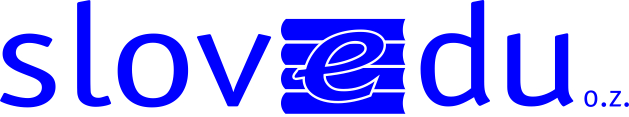                    © Plán rozvoja obcí Lukavica, Nižná Voľa, Rešov, Vyšná Voľa je vlastníctvom, imaním obcí Lukavica, Nižná Voľa, Rešov, Vyšná Voľa.Plán rozvoja obcí Lukavica, Nižná Voľa, Rešov, Vyšná Voľaje autorským dielom združenia slovedu, o.z. Autorské práva na systém, formu a obsah spracovania a zoradenia jednotlivých informácií sú vyhradené pre spracovateľa projektu – združenie slovedu, o.z. a sú jeho vlastníctvom. Akékoľvek zneužitie autorského práva fyzickou alebo právnickou osobou, kopírovanie celku, alebo jeho jednotlivých častí, alebo iné zneužitie má za následok trestnoprávnu zodpovednosť!OBSAHÚVOD                                                                                                                                Obce Lukavica, Nižná Voľa, Rešov, Vyšná Voľa plánovanie svojho rozvoja deklarovali tým, že majú záujem transparentne pripraviť a následne obecnými zastupiteľstvami schváliť kvalitný a kvalifikovaný Plán rozvoja svojich obcí pre programovacie obdobie 2014 – 2020 s presahom 2 roky, v nadväznosti na aktuálnu legislatívu, ako aj v nadväznosti na priority a ciele Stratégie Európa 2020.      Plán rozvoja obcí je koncepčný dokument, ktorý popisuje kľúčové javy v obciach, hodnotí ich a navrhuje k nim dlhodobé priority a opatrenia. Ich realizácia by mala viesť k pozitívnemu rozvoju daného územia. Plán rozvoja obcí je materiálom, ktorý vychádza zo znalosti daného územia, starostlivo mapuje jeho zdroje a usiluje o dosiahnutie „verejného prospechu“. Plán rozvoja odpovedá na otázku, ako naďalej koordinovať činnosť vo vnútri obcí, aby sa dosiahlo riešenie problémov, ktoré sú spoločné pre všetkých obyvateľov obcí. Využíva silné stránky a príležitosti a minimalizuje slabé stránky a ohrozenia v prospech stanovenia reálnych cieľov. 1. PLÁN ROZVOJA OBCÍ LUKAVICA, NIŽNÁ VOĽA, REŠOV, VYŠNÁ VOĽA1.1 ÚČEL PLÁNU ROZVOJA OBCÍ A JEHO PRÍPRAVAKľúčovou ambíciou pri príprave Plánu rozvoja obcí je skutočnosť, že využitie finančných, materiálnych a ľudských zdrojov je limitované a je potrebné ich užívanie plánovať tak, aby z toho mali obce a ich obyvatelia čo najväčší úžitok. Skúsenosť z predchádzajúcich rokov potvrdila, že šikovným manažmentom sa to dá. Starostovia zúčastnených obcí sa dohodli, že vzhľadom na veľkosť jednotlivých obcí, ktoré spolu susedia a v nadväznosti na dlhodobú prirodzenú a spontánnu spoluprácu pripravia Plán rozvoja svojich obcí spoločne. Plán rozvoja obcí do roku 2022 je strednodobým plánom pre plynulé pokračovanie naštartovaných  dlhodobých procesov, ktoré vedú ku zlepšeniu sociálno-ekonomických podmienok života zúčastnených obcí a ich obyvateľov. Je návodom pre spoločné ale  aj pre  individuálne projekty jednotlivých  obcí, ich podnikateľského zázemia,  spolkov, či záujmových organizácií pri spoločnom úsilí o vlastný rozvoj.  Plán rozvoja obcí slúži ako podklad pre zdôvodňovanie finančných potrieb pri využívaní štátnych zdrojov a súčasne  je potrebnou podmienkou k získaniu dotácií  z fondov Európskej únie (EÚ).Reprezentanti obcí poverili spracovaním svojho rozvojového dokumentu odborníkov občianskeho združenia slovedu a stanovili spoločne pracovnú aj riadiacu skupinu. Kľúčovými partnermi spracovateľa sa stali starostovia zúčastnených obcí. Starostovia obcí prihliadali na záujmy rozvoja svojich obcí, ale aj na záujmy podnikateľov a ďalších subjektov, ktoré priamo aj nepriamo svojim pôsobením ovplyvňujú ich rozvoj. Plán rozvoja obcí tak svojim reálnym obsahom zodpovedá potrebám obyvateľov jednotlivých obcí samostatne a subjektom v nich pôsobiacich. 1.2  ZÁMER SPRACOVANIA PLÁNU ROZVOJA OBCÍ Zdroj: spracovateľ1.3 HARMONOGRAM SPRACOVANIA PHSRZdroj: spracovateľ1.4 VÝCHODISKOVÉ KONCEPČNÉ DOKUMENTYPrávnym rámcom spracovania Programu rozvoja obcí sú ustanovenia zákona č. 539/2008 Z.z. o podpore regionálneho rozvoja v znení neskorších predpisov. Plán rozvoja obcí sa opiera aj o viacročné rozpočty zúčastnených obcí.1.5 ZOZNAM ANALYZOVANÝCH KONCEPČNÝCH DOKUMENTOVZdroj: spracovateľ1.6 HODNOTENIE PREDCHÁDZAJÚCEHO PHSRObec Vyšná Voľa v predchádzajúcom období nemala spracovaný PHSR. Obce Lukavica,  Rešov a Nižná Voľa mali spracovaný PHSR. 1.7 OSNOVA PLÁNU ROZVOJA OBCÍPlán rozvoja obcí formuluje aktuálne kľúčové problémy jednotlivých obcí, jasne definuje ich strategické ciele, rozvojové priority a opatrenia.  Navrhuje rad na seba nadväzujúcich krokov, ktorými sa koordinuje činnosť vo vnútri obcí tak, aby sa dosiahlo riešenie problémov v prospech obyvateľov.Plán rozvoja obcí je spracovaný v zhode s programovými princípmi Európskej únie, ktoré kladú dôraz na  plánovanie a súlad medzi názormi verejnej správy, podnikateľského a občianskeho sektora. Plán rozvoja je v súlade s prijatými koncepciami štátu, vyššieho územného celku, rezortnými stratégiami, záujmami ochrany životného prostredia aj  kultúrneho dedičstva. Jeho obsahová štruktúra zodpovedá aktuálnym potrebám a člení sa naÚvodAnalytická časť Strategická časť  Programová časť Realizačná časť Finančná  časťZáverPrílohy A. ANALYTICKÁ ČASŤ 2. ZÁKLADNÉ ÚDAJE O OBCIACH 2.1 PREHĽAD ZÁKLADNÝCH ÚDAJOV OBCIACH Tabuľka Základné údaje o obciachZdroj: obce Lukavica, Nižná Voľa, Rešov, Vyšná Voľa, 2015, stav k 30. 9. 2015Graf Porovnanie obcí podľa počtu obyvateľovGraf Porovnanie obcí podľa katastrálnej výmery2.2 GEOGRAFICKÁ POLOHA OBCÍ	Obce Lukavica, Nižná Voľa a Vyšná Voľa sa nachádzajú v hornej časti údolia Čarnošiny, juhovýchodne od okresného mesta Bardejov v severovýchodnej časti Prešovského kraja na východe Slovenskej republiky. Obec Rešov sa nachádza v hornej časti doliny potoka Rešovka, severovýchodného prítoku rieky Sekčov.  Územie celého regiónu  má mierne zvlnený, pahorkatinný až rovinný povrch, povrch chotára tvoria flyšové vrstvy na svahoch s pokryvom svahových hlín. Chotár obcí sa rozprestiera v nadmorskej výške od 300 m do 550 m nad morom.  Obce ležia mimo hlavnej komunikačnej tepny Bardejov – Prešov na vedľajšej ceste vedúcej z hlavnej cesty juhovýchodne od Bardejova. Najbližšia železničná stanica je v Bardejove. Obce patria k rozsiahlej oblasti Karpatského flyšu. Mierne podnebie, mierne zvlnený povrch, hlinité flyšové horniny, nevytvárajú žiadne obmedzenia pri ďalšom rozvoji obcí.  Obce majú priaznivé podmienky pre poľnohospodárstvo a poľovníctvo, ale aj priestor pre rozvoj služieb. Obrázok  Mapa polohy obcí Lukavica, Nižná Voľa, Rešov, Vyšná Voľa2.3 HISTÓRIA OBCÍObec Lukavica leží v Nízkych Beskydách v údolí  potoka Lukavica. Existencia východoslovenských mohýl svedčí o osídlení územia Lukavice už koncom eneolitu a začiatkom doby bronzovej. Prvá písomná správa o obci je z roku 1415, kedy sa v údolí usídlili sedliaci, ktorí ušli z Kurimy.  Od stredoveku patrila slobodnému kráľovskému mestu Bardejovu. Počas prvého sčítania ľudu v roku1787 mala  obec 38 domov a 259 obyvateľov, v roku 1828 33 domov a 258 obyvateľov. Obyvatelia sa v minulosti zaoberali chovom dobytka, prácou v lese, predajom dreva, vyrábali hrable, kosiská, metly a tkalo sa plátno. Do roku 1918 obec administratívne patrila do Šarišskej stolice. Prvá písomná zmienka o obci Nižná Voľa  je z roku 1382, kedy patrila k toplianskym majetkom šľachticov z Drienova. Podľa listiny z uvedeného roka obec vtedy mal maďarsky názov Jacabuagasa vo význame Jakubova Poruba. V roku 1552 sa spomína ako Wolye Inferior Jacabsaw. V písomnostiach v 16. storočí sa uvádza pod maďarským názvom Alsowolya vo význame Nižná Voľa. Z jej názvu je zrejmé, že dedinu založil šoltés Jakub s usadlíkmi podľa zákupného práva. Šoltýsovstvo sa tu udržalo aj v 16. storočí. Podnety na vznik usadlostí podľa zákupného práva dávali šľachtici, vlastníci panstiev, aby sa zväčšovaním počtu dedín zvýšil počet sedliackych domácností, čím sa zvyšovali ich príjmy (renta). Pre nové dediny poskytovali dovtedy roľnícky nevyužívané, zväčša zalesnené údolia na okrajoch dovtedajšieho osídlenia pre usadlíkov zo susedných panstiev, stolíc prípadne z Poľska a Haliča. Priviesť nových usadlíkov sa podujímali zväčša mešťania, ktorí sa podľa zmluvy s vlastníkmi panstva stali šoltýsmi. Zmluvy obsahovali aj práva nových usadlíkov a ich povinnosti k novým zemepánom. Základným právom roľníckych novousadlíkov vo vznikajúcej dedine bolo oslobodenie od akýchkoľvek povinností voči zemepánom a kráľovi počas prvých 10 až 20 rokov. V tom čase si vybudovali obydlia, hospodárske budovy, skultivovali pozemky na oráčiny a lúky.      	V 17. storočí sa ustálil názov obce: 1773 Nižná Wolya, 1920 Nižná Voľa, maď. Alsóvolya, Alsószabados. V 15. storočí vlastníkmi obce boli šľachtici z Perína, v prevej polovici 16. storočia Lobockovci a v druhej polovici mesto Bardejov. Obyvatelia sa zaoberali chovom dobytka a poľnohospodárstvom. V roku 1787 mala obec 31 domov a 234 obyvateľov. Vývoj v Bardejove sa odzrkadľoval aj v živote Nižnej Vole. Ekonomický pokles, náboženské vojny a mor vyvrcholili v 19. storočí a prejavili sa masívnym vysťahovalectvom. Rozvojom priemyslu sa okolité mestá Bardejov, Prešov, Košice a Poprad stali útočiskom mnohých obyvateľov, kde našli stabilnú prácu. Pôdu ostali obrábať súkromne hospodáriaci roľníci. Od roku 1930, keď mala obec 192 obyvateľov, si zachovala stabilne rastúci demografický vývoj. 	Najstaršia zmienka o rešovskom chotári pochádza z roku 1321. Historik Ferdinand Uličný sa domnieva, že Rešov ako usadlosť existovala už v druhej polovici 14. alebo začiatkom 15. storočia. Prvé písomné svedectvo o existencie dediny Rešov (Rassow) pochádza z roku 1438. Usadlíci Rešova s najväčšou pravdepodobnosťou boli Lemkovia - Rusiny. Najrozšírenejším zamestnaním prvých usadlíkov bol  chov oviec a ďalším zdrojom obživy bolo drevo. Ľudovo sa traduje, že pôvodne obyvateľstvo sa sem prisťahovalo  z okolia poľského mesta Rzeszów.   Začiatkom 16. storočia obec Rešov patrila rodu bohatých uhorských magnátov Zapoľských a po r.1527 bardejovskému šľachticovi Bernardovi Baranovi. Po smrti Martina Barana,  veliteľovi jágerského zámku Jurajovi Bornemissovi.V medzivojnovom období sa v obci nachádzal kaštieľ, posledným vlastníkom ktorého bol gróf Erdödy. V 16. alebo začiatkom 17. storočia Rešov sa stal strediskom veriacich východného obradu z Bardejova a jeho okolia. Historici dejín cirkevnej architektúry sa zhodujú v tom, že v Rešove sa nachádzal najstarší drevený chrám východného obradu.  Pravdepodobne v roku 1739 tento drevený chrám aj s ikonostasom bol prevezený do susednej obci Tročany. V rešovskom gréckokatolíckom chráme bol m. i. pokrstený aj dedo a rodičia rehoľnej sestry Miriam Terézie Demjanovičovej (1901 – 1928), ktorá ma byť  kanonizovaná ako prvá svätica z USA. V roku 1600 bolo v Rešove 20 obývaných poddanských domov, čoznamená, že na vtedajšie pomery Rešov bol stredne veľkou dedinou. Do dejín Rešova sa smutne zapísala prvá svetová vojna, z ktorej sa domov nevrátilo 6 rešovčanov.Počas druhej svetovej vojny v okolí Rešova pôsobilo niekoľko partizánskych skupin. V lete roku 1960 bol do dediny zavedený elektrický prúd a v roku 1962 po dokončení výstavby novej štátnej cesty z Lukavici do Rešova, začal do obce pravidelne premávať autobus z Bardejova. V roku 1977 bol vystavený Kultúrny dom a v 2009 bola vykonaná kompletná rekonštrukcia. Plynofikácia obce bola prevedená v roku 2001. Novú školu bola v rešovčania postavili v roku 1963. V súčasnosti v Rešove žije 312 obyvateľov. Obec má Základnú školu (jednotriedku 1- 4. roč.), materskú školu, miestne potraviny a pohostinstvo.  V obci sa nachádza chrám Ochrany presvätej Bohorodičky z roku 1826, dve kaplnky a 12 krížov. Rešov je v zime obľúbeným miestom pre milovníkov zimných športov – bežkárov a v lete peších turistov. Obec je známa svojim ľudovým folklórom. V roku 2008 bol založený spevácky folklórny súbor, ktorý je známy nielen v našom regióne, ale aj v zahraničí a tiež veľmi úspešné funguje amatérske divadlo. Starostkou obce v súčasnosti je Ing. Helena Jamroškovičová.Obec Vyšná Voľa vznikla v druhej polovici 14. alebo začiatkom 15. storočia. Bolo to však ešte pred rokom 1438, lebo už z tohto roku pochádza prvá písomná zmienka o dedine. V spomínanej listine je Vyšná Voľa zapísaná v maďarčine s významom Petrova Poruba. Tento názov dosvedčuje, že dedinu založili usadlíci spolu so Šoltýsom, ktorý sa volal Peter. Cez Vyšnú Voľu bola zavedená autobusová linka v septembri 1956. V roku 1957 bola vo Vyšnej Voli postavená prvá murovaná fara, ktorú na svojom pozemku postavil Ján Evin a vymenil ju s   rímskokatolíckou cirkvou  za pozemok na ktorom bola postavená len stodola. V roku 1960 bol do Vyšnej Vole zavedený prvý telefón. V roku 1961 bol do domov v obci zavedený elektrický prúd. V roku 1964 sa začal stavať kultúrny dom. Cesta do Vyšnej Voli dole dedinou bola úzka a zablatená. Až v roku 1965 sa začalo s výstavbou cesty cez dedinu a novej cesty hore „Kohucu“. V roku 1974 s začala vo Vyšnej Voli stavať materská škola. Dokončená bola v priebehu dvoch rokov. Posviacka evanjelického kostola bola 12. novembra 1989. Kolaudácia Domu nádeje bola 20. novembra 2005.                                                                                                                                                                                                                                                                                                                                                                                                                                                                                                                                                                                                                                                                                                                                                                                                                                                                                                                                                                                                                                                                                                                                                                                                                                                                                                                                                                                                                                                                                                                                                                                                                                                                                                                                                                                                                                                                                                                                                                                                                                                                                                                                                                                                                                                                                                                                                                                                                                                                                                                                                                                                                                                                                                                                                                                                                                                                                                                                                                                                                                                                                                                                                                                                                                                      A I. ANALÝZA VNÚTORNÉHO PROSTREDIA                                                                    3. KRAJINA3.1 CHARAKTERISTIKA ÚZEMIA OBCÍ A VYUŽITIE KRAJINY   	Charakteristickou pre obce je prevaha poľnohospodárskych pozemkov, ktoré tvoria viac ako 67 % celkového územia obcí. Z nich prevládajú  trvalé trávnaté porasty,  potom orná pôda. Lesné porasty „chotára“ obcí sú charakteristické zmiešanými ihličnato-listnatými drevinami. Vyskytujú sa tu kroviská, zbierajú sa huby aj liečivé rastliny. Z drevín prevažuje borovica lesná, silne premiešaná brezou bradavičnatou. Čiastočne sa tu objavuje aj smrek a buk lesný. Kvalitnejšie dreviny ako hrab obyčajný sa  vyskytujú  v rámci obcí len ojedinele. Pre pestovanie ovocných sadov v obciach nie sú podmienky a preto sa tu ani nevyskytujú. V lesoch a ich okolí sú dobré existenčné podmienky pre vysokú zver. Často možno vidieť aj čriedy diviakov. V menšej miere sa vyskytuje jazvec obyčajný,  líška obyčajná, mačka divá a vlk obyčajný. Hojne sa vyskytuje kuna lesná, kuna skalná, tchor obyčajný. V celej oblasti sa  vyskytuje veľké množstvo vtáctva rôzneho druhu.Územie obcí obsahuje len nie celé 2 % vodnej plochy, zastavaná plocha tvorí približne 2,5 %. Ostatné plochy zahrňujúce cesty, chodníky, drobnú zeleň, manipulačné plochy  tvoria približne  5 % územia obcí. Podrobný prehľad o využívaní územia v jednotlivých obciach je uvedený v dvoch nasledujúcich tabuľkách: Tabuľka: Využívanie pozemkov obcí Uvádzané v ha.Zdroj: obce Lukavica, Nižná Voľa, Rešov, Vyšná Voľa, 2015Tabuľka: Využívanie poľnohospodárskej pôdy v obciach Uvádzané v ha.Zdroj: obce Lukavica, Nižná Voľa, Rešov, Vyšná Voľa, 20154. OBYVATEĽSTVO4.1 VÝVOJ POČTU OBYVATEĽOVDlhodobý vývoj počtu obyvateľov vypovedá o stagnujúcom demografickom vývoji obcí  v sledovanom období. Počet obyvateľov v jednotlivých obciach kolíše, čo zodpovedá demografickému vývoju v rámci celého východného Slovenska. Počet obyvateľov výrazne nenarastá aj z dôvodu trvalého odchodu mladých ľudí aj ľudí v produktívnom strednom veku  za prácou do iných častí regiónu, alebo mimo región. Trend úbytku obyvateľov v dlhodobom horizonte ovplyvní rozvoj obcí, ich ekonomický vývoj a zameranie služieb.  Hustota osídlenia je približne 44 obyvateľov na . Vzhľadom na historický vývoj v obciach Lukavica, Nižná Voľa a Vyšná Voľa prevažujú obyvatelia slovenskej národnosti. Obec Rešov je pôvodne rusínska obec. V povojnových rokoch boli obyvatelia prinútení svoju národnosť zmeniť na slovenskú, alebo ukrajinskú. Po roku 1998 viacerí obyvatelia využili možnosť a opäť sa hlásia k rusínskej národnosti.  Tabuľka: Vývoj počtu obyvateľov v obciach Zdroj: obce Lukavica, Nižná Voľa, Rešov, Vyšná Voľa, 2015, stav k 30. 9. 20154.2 VEKOVÁ ŠTRUKTÚRA OBYVATEĽOVV obciach je možné sledovať pomerne slabý podiel obyvateľov v produktívnom veku ku „seniorom“.  O vekovej štruktúre obyvateľov najlepšie vypovedá hodnota indexu starnutia, ktorá v obciach dosiahla hodnotu 1,004. Táto hodnota vyjadruje podiel obyvateľov v neproduktívnom veku (62 rokov a viac) ku počtu obyvateľov vo veku 0-15 rokov. V porovnaní s inými regiónmi východného Slovenska hodnota indexu starnutia v obciach Lukavica, Nižná Voľa, Rešov a Vyšná Voľa je nízka a potvrdzuje nepriaznivý demografický vývoj. Tabuľka: Zastúpenie vekových kategórií v obciach Zdroj: obce Lukavica, Nižná Voľa, Rešov, Vyšná Voľa, 20154.3 VZDELANOSTNÁ ŠTRUKTÚRA  OBYVATEĽOV	Vzdelanie obyvateľov úzko súvisí so schopnosťami a zručnosťami uplatniť sa na trhu práce. Mimo väčších miest, v regiónoch kde prevažujú menšie obce je vzdelanostná úroveň obyvateľov tradične nižšia, čo síce  prináša riziko vyššej nezamestnanosti, na druhej strane je to potenciál pre tradičné remeslá a prácu v poľnohospodárstve. Naopak, vyššie vzdelanie obyvateľov môže mať pozitívny vplyv na rozvoj ekonomického potenciálu obcí. V obciach Lukavica, Nižná Voľa, Rešov a Vyšná Voľa celkovo prevažujú obyvatelia v aktívnom veku s učňovským vzdelaním bez maturity, druhou najpočetnejšou skupinou ekonomicky aktívneho obyvateľstva sú obyvatelia so stredným odborným vzdelaním s maturitou, takmer rovnako početná je aj skupina obyvateľov s ukončeným základným vzdelaním. Z reálneho podielu jednotlivých vzdelanostných kategórií vyplýva, že obyvatelia s odbornosťou sú silným potenciálom obcí. Podiel vysokoškolsky vzdelaných ľudí nie je vysoký, ale nie je ani zanedbateľný a zodpovedá vzdelanostným trendom regiónu malých obcí, kde je potrebné za vzdelávaním odchádzať do vzdialenejších centier. Nižší záujem o vysokoškolské vzdelanie môže súvisieť aj s nedostatočnou možnosťou vysokoškolsky vzdelaných obyvateľov sa v regióne a v obciach realizovať a uplatniť svoju kvalifikáciu. Dôsledkom je často ich trvalý odchod do miest. Tabuľka Vzdelanostná štruktúra obyvateľov Zdroj: obce Lukavica, Nižná Voľa, Rešov, Vyšná Voľa, 20154.4 ZAMESTNANOSŤ OBYVATEĽOVNedostatok pracovných príležitostí a nezáujem investorov priniesť ľuďom prácu do obcí a ich okolia je dlhodobo nepriaznivým problémom, ktorý má dopad na ekonomický rozvoj obcí, ale aj na sociálny, kultúrny a psychologický život ich obyvateľov. Starostovia obcí Lukavica, Nižná Voľa, Rešov a Vyšná Voľa aktívne vyhľadávajú malých a stredných podnikateľov, ktorí by nadviazali na aktivity, ktoré v predchádzajúcom období zamestnávali ľudí z regiónu. Ponúkajú zároveň aj stimuly, ktoré sú síce obmedzené, ale môžu aspoň čiastočne motivovať budúcich možných zamestnávateľov. Starostovia obcí  sa zároveň svojim obyvateľom snažia sprostredkovať informácie o pracovných príležitostiach v okolí, zaoberajú sa aj aktívnou politikou zamestnanosti, zabezpečujú rekvalifikáciu a poskytujú aj ďalšie poradenstvo. Celé úsilie pritiahnúť do obcí/mikroregiónu malých až stredných podnikateľov naráža na nedostatočnú dopravnú infraštruktúru ako zlé zázemie pre budúcich možných záujemcov.   Jediným zamestnávateľom v malých obciach je často len obecný úrad.  Ekonomicky aktívni obyvatelia musia za prácou, hlavne v odvetviach priemyslu dochádzať do viac, alebo menej vzdialenejších miest, do iných regiónov a do zahraničia, predovšetkým do Čiech, Anglicka, Nemecka, Talianska, Fínska a Rakúska. Za prácou tak pravidelne odchádza z niektorých obcí aj viac ako polovica ekonomicky aktívnych obyvateľov.  Najväčšie uplatnenie v obciach a ich bezprostrednom okolí majú ekonomicky aktívni obyvatelia v poľnohospodárskych odvetviach, stavebníctve, strojárstve, verejnej správe a v drobných službách v pozícii podnikateľ – „samozamestnávateľ“.Tabuľka  Ekonomicky aktívni obyvatelia podľa  zamestnania – aktuálne 2015Zdroj: obce Lukavica, Nižná Voľa, Rešov, Vyšná Voľa, 2015Napriek zavádzaniu legislatívnych nástrojov na znižovanie nezamestnanosti sa dlhodobo nedarí do obcí, mikroregiónu a  širšieho okolia prilákať ekonomickými stimulmi takých investorov, ktorí by citeľne znížili vysokú nezamestnanosť obyvateľov obcí. Aj napriek tomu, že globálne je ekonomická kríza na ústupe, v obciach aj po roku 2010 narastal a momentálne stagnuje počet nezamestnaných, počet dlhodobo nezamestnaných, počet obyvateľov v hmotnej núdzi aj počet nezamestnaných obyvateľov pred dôchodkom. Trochu optimizmu dodáva využívanie niektorých stimulov na znižovanie nezamestnanosti mladých. Počet nezamestnaných absolventov postupne veľmi mierne klesá. Opäť  klesá aj počet obyvateľov, ktorí sa vedia zamestnať pomocou aktívnej politiky trhu práce.  Počet obyvateľov zapojených v aktivačných prácach je stabilizovaný.  Obec Lukavica zamestnáva na aktivačnú činnosť dvoch uchádzačov o zamestnanie, na ostatné ponuky Úradu práce, sociálnych vecí a rodiny zamestnáva ďalších štyroch. V obci sú vytvorené dve chránené dielne, v ktorých sú zamestnaní traja občania ZŤPS. Podobne sú aj v obci Vyšná Voľa zamestnaní piati uchádzači na aktivačnú činnosť a jeden pracuje v chránenej dielni.Tabuľka Základná charakteristika vývoja nezamestnanosti Zdroj: obce Lukavica, Nižná Voľa, Rešov, Vyšná Voľa, 20154.5 DOMOVÝ A BYTOVÝ FONDS demografickým vývojom obyvateľov v jednotlivých obciach a pracovnými príležitosťami v regióne úzko súvisí aj rozvoj individuálnej výstavby a záujem mladých rodín nevysťahovať sa do vzdialenejších centier, ale ostať v obci. Najväčší záujem o budovanie vlastného bývania mali obyvatelia do roku 1970, o niečo menej vlastných rodinných domov sa postavilo v rokoch 1970 – 1991. Za obdobie od roku 2006 sa v obciach postavilo len 21 nových rodinných domov, čo môže signalizovať, že mladé rodiny nie sú motivované usadiť sa v rodnej obci, ale sťahujú sa do väčších centier za prácou.  Obce sú motivované pripraviť pozemky pre individuálnu výstavbu a ponúknuť aj ďalšie motivačné nástroje, aby prilákali nových aj mladých obyvateľov trvalo sa usídliť v obci.Tabuľka Vek domového fondu Zdroj: obce Lukavica, Nižná Voľa, Rešov, Vyšná Voľa, 2015Občania obcí žijú v rodinných domoch, čo zodpovedá dedinskému charakteru obcí a celého regiónu. Väčšina obývaných domov je využívaná na trvalé bývanie. Nezanedbateľný je počet domov, ktoré sú neobývané. Sú to domy, ktoré sú vekovo staré a na bývanie nevyhovujúce. Domy obývané len prechodne sú využívané na chalupy a víkendový oddych, kedy si obyvatelia väčších miest kupujú domy v malých obciach za účelom rekreácie, prechodného bývania, víkendového bývania a podobne. Tento trend je postupne badateľný aj v ostatných regiónoch. Obecné byty sú len v obci Rešov. V záujme podpory mladých rodín ostať v obci majú jednotlivé obce záujem rozširovať počet obecných bytov. Vzhľadom na potreby marginalizovanej skupiny obyvateľov obciam chýbajú nízkoštandardné byty. Tabuľka Prehľad domového a bytového fondu Zdroj: obce Lukavica, Nižná Voľa, Rešov, Vyšná Voľa,  20155. OBČIANSKA VYBAVENOSŤ A ZÁZEMIE 5.1 ZDRAVOTNÉ A SOCIÁLNE SLUŽBY  V obciach sa nenachádza zdravotné stredisko, ani neordinuje všeobecný lekár či pediater s občasnými ordinačnými hodinami (len niektoré dni v týždni). Obyvatelia obcí dochádzajú za základnou zdravotnou starostlivosťou aj za  ďalšími špecialistami a špecializovanými zdravotnými vyšetreniami  do ambulancií v okresnom meste Bardejov, aj do krajského mesta Prešov. V Bardejove je zároveň aj najbližšia nemocnica, pohotovostná služba a rýchla zdravotnícka pomoc pre obyvateľov obcí. V obciach nie je ani jedna lekáreň. V obci Rešov sú dva nepreskúmané minerálne pramene: Vajcuvka a Ardzuvka. Neďaleko Bardejova sú  vychýrené Bardejovské Kúpele.O základné potreby seniorov sa vo väčšine obcí starajú dobrovoľní aj terénni pracovníci. Obec Rešov  zabezpečuje donášku jedla pre dôchodcov a osamelých občanov, na požiadanie obec zabezpečí pomoc pri domácich prácach, nákupoch a ostatných potrebách sociálne odkázaným občanom a to formou malých obecných služieb, alebo formou iných projektov. Táto základná starostlivosť nie je v obci Nižná Voľa. Ďalšie služby v súvislosti so starostlivosťou o seniorov obce nezabezpečujú. Chýba koncepcia starostlivosti aj zmysluplná dohoda diverzifikácie budúcich služieb. Tento stav  je v súčasnosti pre obyvateľov obcí nepostačujúci. V obciach sa nenachádza dom s celodennou opatrovateľskou službou, ani domov pre dôchodcov, ktorý by poskytoval dlhodobú starostlivosť či ústav pre postihnutých spoluobčanov. V rámci sociálnej starostlivosti v obciach nepôsobia žiadne charitatívne spolky. Dom smútku je vybudovaný v obciach Rešov,  Nižná Voľa a Vyšná Voľa. 5.2 OSTATNÉ SLUŽBY A OBCHODYV obciach je základná občianska vybavenosť pre obyvateľov zabezpečená v dostatočnom rozsahu, vzhľadom na blízkosť mesta Bardejov. Dostupný je predaj základných potravín a rozličného tovaru v každej obci, podobne je vo všetkých obciach aj pohostinstvo. Obyvateľom najviac chýba lekáreň, nie je v žiadnej obci. V obci Lukavica je pre obyvateľov pošta, v Nižnej Voli autoservis a v Rešove a Vyšnej Voli stolárska dielňa. Za ostatnými službami dochádzajú obyvatelia do Bardejov. Služby zamerané na podporu a rozvoj cestovného ruchu v obciach nie sú vybudované. Podrobný prehľad ponuky základnej občianskej vybavenosti je uvedený v tabuľke.Tabuľka Prehľad služieb v obciachZdroj: obce Lukavica, Nižná Voľa, Rešov, Vyšná Voľa,  20156. ŠKOLSTVO  Stagnujúci demografický vývoj v predchádzajúcich rokoch sa odrazil aj na využívaní predškolských zariadení v jednotlivých obciach. Materská škola sa nachádza v takmer všetkých obciach, mimo obec Nižná Voľa. Aj keď v posledných rokoch počet detí v materských školách mierne kolísal, počet miest v Materskej škole v Lukavici  nie je postačujúci. Túto materskú školu navštevujú aj deti z Bardejova a je potrebné jej rozšírenie na väčšiu kapacitu.  Do materskej školy v obci Vyšná Voľa dochádzajú deti z Nižnej Vole aj z Olšaviec.  Len zanedbateľný počet rodičov vozí svoje deti aj do iných materských škôl, spravidla v miestne svojho zamestnania.  Tabuľka Vývoj počtu žiakov v Materskej škole Zdroj: obce Lukavica, Nižná Voľa, Rešov, Vyšná Voľa,  2015Materské školy v obciach majú samostatnú právnu subjektivitu, ich zriaďovateľom sú jednotlivé obce. V pedagogickom procese nechýba priestor na prípravu do školy aj na telesnú výchovu. Materské školy majú vo svojich areáloch detské ihriská. Budovy materských škôl sú zastaralé, je potrebné ich rekonštruovať, hlavne z hľadiska úspory energie. Vybavenie materských škôl sa postupne modernizuje nákupom hračiek a výukových názorných pomôcok. 	Plne organizovaná základná škola s deviatimi ročníkmi v obciach nie je, okrem obce Vyšná Voľa sa vo všetkých ostatných obciach nachádzajú základné školy pre 1. – 4. ročník. Žiaci z obce Vyšná Voľa dochádzajú na prvý stupeň do základnej školy v Nižnej Voli.  Do vyšších ročníkov dochádzajú žiaci zo všetkých obcí do Základnej školy v  Bardejove. Pri základných školách v obciach nie sú zriadené žiadne športové ani umelecké kluby, v obci Rešov sa deťom venujú dobrovoľníci a učitelia vo vzdelávacích a záujmových krúžkoch. Tiež v čase prázdnin obec zabezpečuje pre žiakov športové hry, vedomostné súťaže a ďalšie aktivity. Existencia klubov, kde by žiaci mohli tráviť čas po vyučovaní je ohrozená nízkym počtom žiakov v školách. Školská jedáleň s vlastnou kuchyňou je pri základnej škole v Rešove, záujem zo strany rodičov využívať túto možnosť stravovania pre svoje deti je veľmi nízka. Žiaci sa často stravujú doma, kde bývajú spolu so starými rodičmi.  Nedostatok krúžkov aj stravovania v základných školách znižuje záujem rodičov využiť tieto školy. Budovy základných škôl vyžadujú rekonštrukciu, modernizáciu a pomôcky pre žiakov je potrebné v rámci informatizácie a modernizácie pedagogického procesu nakúpiť. Vzhľadom na potrebu žiakov cestovať do základnej školy aj mimo svoje obce vznikla potreba zabezpečiť prepravu žiakov školským autobusom. Nevyužívané budovy niekdajších škôl v obciach, kde momentálne už škola nefunguje môžu obce vhodnou rekonštrukciou využívať na ozdravné školy v prírode, na relaxačné pobyty detí, mládeže, rodín aj seniorov z iných regiónov Slovenska.V obciach je potenciál rozšíreného vyučovania umeleckých predmetov hudby a tanca. Tabuľka Vývoj počtu žiakov v Základnej školeZdroj: obce Lukavica, Nižná Voľa, Rešov, Vyšná Voľa,  20157. EKONOMIKA A RIADENIE SAMOSPRÁVY7.1 EKONOMICKÁ KONDÍCIA OBCÍ Pri hodnotení ekonomickej kondície obcí je potrebné vychádzať z podrobného hodnotenia rozpočtov obcí z predchádzajúcich rokov. Pre plánované budúce možné investície je dôležitým ukazovateľom ekonomickej sily predpokladaný vývoj rozpočtov, ktoré obce pripravujú a obecné zastupiteľstvá schvaľujú zo zákona v rámci viacročných rozpočtov.   Od kondície a výkonnosti obce vo veľkej miere závisí jej reálna schopnosť prípravy projektovej dokumentácie, prípravy žiadostí a projektov pre nenávratné finančné prostriedky, ale aj schopnosť schválené projekty realizovať. Obce veľmi zodpovedne pristupujú k tvorbe svojich rozpočtov a viacročných rozpočtov, pri čerpaní jednotlivých položiek rozpočtu sa vďaka legislatíve osvedčil systém predbežnej, priebežnej aj následnej finančnej kontroly. Fiskálna decentralizácia nenaplnila očakávania, obce na prenesený výkon štátnej správy nedostávajú dostatok zdrojov zo štátneho rozpočtu, ale svojim rozumným prístupom dokázali napriek nepriaznivej situácii aj v pokrízovom období šetrením rozumne hospodáriť. Mierna úverová zaťaženosť je v obciach Lukavica a Rešov.Tabuľka Základný rozpočtový vývoj obcí   Uvádzané v €Zdroj: obce Lukavica, Nižná Voľa, Rešov, Vyšná Voľa,  20157.2 RIADENIE SAMOSPRÁVYPo rozdelení niekdajších národných výborov sa na Slovensku vytvorili predpoklady formovania a posilňovania občianskej spoločnosti.  Najlepšou cestou, aby sa občan mohol podieľať na spravovaní spoločnosti je decentralizácia moci na nižšie územné jednotky – obce. Dnes môžeme zodpovedne povedať, že územná demokracia má u nás už zakorenenú tradíciu a obce sa stali základnou jednotkou, priestorom, kde ešte obyvatelia majú záujem o veci verejné – obecné. Obce vo svojej činnosti zabezpečujú originálne – samosprávne kompetencie, a postupnou decentralizáciou v niektorých oblastiach aj prenesený výkon štátnej správy. Rýchly vývoj informačných technológií a potreba okamžitého prístupu k niektorým informáciám a podkladom priniesli výzvu aj pre územnú samosprávu a jej informatizáciu. Obce potrebujú rýchle a efektívne prepojenie na ostatné orgány a inštitúcie verejnej správy a potrebujú získať hodnoverné podklady a informácie od úradov okamžite. Podobne aj občania pre vybavovanie akýchkoľvek záležitostí potrebujú prístup k takýmto portálom. Aktuálne stanovený termín na kompletné „on-line" prepojenie je záver roka 2016. Obce Lukavica, Nižná Voľa, Rešov aj Vyšná Voľa sa priebežne zapájali do softwarového aj harwarového vybavenia aj prostredníctvom projektu DEUS, do kompletného on-line spustenia  je ešte potrebné dobudovať technické zázemie. V obci Nižná Voľa bude v decembri 2015 sprístupnená služba IOMO –Integrované obslužné miesto občana, kde si môžu občania na obecnom úrade vybaviť výpis z registra trestov, výpis z obchodného registra, výpis z katastra nehnuteľností a podobne.Výkonným zázemím obecného zastupiteľstva a starostu je obecný úrad, ktorý zabezpečuje potrebné organizačné aj administratívne úkony a priestor komunikácie s občanmi. Pre prenesený výkon štátnej správy majú viaceré obce vytvorený spoločný úrad v obci Sveržov. Samozrejmosťou pre občanov je čoraz viac vybavovať potrebné doklady, potvrdenia či ďalšie rozhodnutia vo vzťahu k samospráve elektronicky. Predpokladom, aby obec mohla so svojimi občanmi takto elektronicky komunikovať, je kvalitné a moderné technické a technologické vybavenie úradu. Obce postupne pre svoje úrady zabezpečujú nie len počítačové vybavenie, ale hlavne inteligentné softwarové zázemie, ktoré je prepojené na portály ďalších orgánov verejnej správy a tak dostupné pre všetkých občanov obcí. Obce majú nedostatočné technické a technologické zázemie, slabé a zastaralé hardwarové a softwarové vybavenie. V obci Nižná Voľa bude od 1. decembra 2015 sprístupnená služba IOMO –Integrované obslužné miesto občana, kde si môžu občania na obecnom úrade vybaviť výpis z registra trestov, výpis z obchodného registra, výpis z katastra nehnuteľností a podobne. 8. TECHNICKÁ INFRAŠTRUKTÚRA8.1 STAV TECHNICKEJ INFRAŠTRUKTÚRYObce majú veľmi slabo vybudovanú technickú infraštruktúru. Kompletne je v obciach dobudovaný len plynovod, vodovod, kanalizácia a čističky odpadových vôd v obciach nie sú, s výnimkou obcí Nižná Voľa a Vyšná Voľa, kde je skupinový vodovod. V ostatných obciach obyvatelia využívajú lokálne studne. Vodné zdroje v súčasnosti postačujú pre zásobovanie obyvateľstva. Systém likvidácie odpadových vôd v obciach je nevyhovujúci.  Chýba vybudovanie kanalizačnej siete a čističiek odpadových vôd. Splašky z nehnuteľností sú odvádzané spravidla do zastaralých septikov  a suchých záchodov, ktoré vo väčšine prípadov nie sú dokonale izolované, takže dochádza k znečisťovaniu podzemných vôd a tým aj k zhoršovaniu životného prostredia.Odber a dodávka tepla je v obciach len z lokálnych tepelných zariadení na báze spaľovania plynných palív a v malej miere elektrickou energiou. Rodinné domy sú zásobované pre vykurovanie a prípravu teplej úžitkovej vody väčšinou z vlastných zdrojov tepla a to formou malých kotlov, prípadne ako etážové vykurovanie na báze zemného plynu. Plynofikácia obcí veľkou mierou prispela k doriešeniu situácie v zásobovaní teplom. Po komplexnej plynofikácii obcí došlo k úplnej zmene používaných tuhých palív v prospech ušľachtilých palív, čo je nesporne prínosom v prospech zlepšenia životného prostredia. Územie obcí je napojené na rozvody SPP, a.s., závod Košice.V obciach nie sú žiadne výrobné zdroje elektrickej energie. Dodávka a rozvod elektrickej energie je zabezpečovaná Východoslovenskou energetikou a.s., závod Košice. Kapacita tejto rozvodne je dostačujúca, v prípade požiadaviek je technicky realizovateľné jej navýšenie. Rozvodná vzdušná sekundárna sieť v obciach je na betónových stĺpoch. Na území obcí existuje pevná telefónna sieť spoločnosti Telecom a.s., vyhovujúce pokrytie signálom GSM komerčných operátorov je dostačujúce. Územie obcí je pokryté televíznym signálom, obce nie sú napojené na káblovú televíziu. Pripojenie na internet sa v poslednom období začalo zlepšovať, internet je bežne prístupný pre obyvateľstvo aj keď nie v dostačujúcej miere, kapacite a rýchlosti. Internetové pripojenie je len cez mobilných operátorov a spoločnosť Telecom a.s., Wi-Net Raslavice. Obec Nižná Voľa sa uchádza o zabezpečenie kvalitného internetu - optického kábla pre internet, pretože sa nachádza na zozname tzv. bielych miest na ministerstve financií SR, ktorého dcérska agentúra NASES (Národná agentúra pre sieťové a elektronické služby) zabezpečuje pokrytie týchto miest v SR kvalitným internetom z európskych zdrojov.Verejné osvetlenie je vybudované vo všetkých obciach, v obci Rešov je modernizované vďaka nenávratným finančným prostriedkom z eurofondov, v ostatných obciach je verejné osvetlenie staré a nezodpovedá potrebám energetickej úspornosti a ekologickej nenáročnosti. Podobne aj obecný rozhlas je vybudovaný vo všetkých obciach. V obci Rešov bol obecný rozhlas modernizovaný z príspevkov Ministerstva financií SR. Obec Nižná Voľa modernizovala v roku 2009 zastaralý verejný rozhlas vďaka dotácie z Ministerstva financií SR za bezdrôtový, počítačom ovládaný verejný rozhlas, ktorý je taktiež napojený na výstražný systém Ministerstva vnútra SR. V ostatných obciach je obecný rozhlas zastaralý a nezodpovedá súčasným technickým možnostiam a potrebám. Obce nemajú vybudovaný kamerový monitorovací systém.  Podrobný stav technickej infraštruktúry v jednotlivých obciach je v tabuľke.Tabuľka Technická infraštruktúra v obciachZdroj: obce Lukavica, Nižná Voľa, Rešov, Vyšná Voľa,  20158.2 ODPADOVÉ HOSPODÁRSTVO Obce nemajú významného pôvodcu komunálneho odpadu. V obciach je triedený zber, triedia sa hlavne komodity: papier, sklo a zmiešané plasty. Odvoz komunálneho a separovaného odpadu je pravidelný, pre obce zabezpečuje odvoz  obec Šarišské Čierne a firma Ekobard. Biologicky rozložiteľný odpad spracovávajú občania individuálne, v obciach nie je spoločné kompostovisko.V extravilánoch obcí sa občas vyskytnú malé „divoké“ skládky, obce však iniciatívne tieto malé nelegálne skládky likvidujú a robia všetko preto, aby v obci nevznikali. Žiadne mimoriadne ekologicky zaťažujúce skládky, ktoré sú určené ku rekultivácii sa v obciach nenachádzajú. 8.3 DOBROVOĽNÁ POŽIARNA OCHRANA Dobrovoľné hasičské zbory majú dlhoročnú tradíciu. Sú zamerané na zásahovú činnosť pri požiaroch, zabezpečujú protipožiarnu prevenciu a výchovu na predchádzanie požiarov v obciach. Aktívne sa zapájajú do protipovodňových akcií. Okrem pomoci pri zásahoch  sú v obciach často nositeľmi histórie, tradície, športu aj obdivu. V nadväznosti na potrebu rýchleho zásahu v prípade vzniku požiaru v odľahlejších regiónoch viaceré obce dlhodobo podporujú dobrovoľnú hasičskú ochranu.  V obciach Lukavica, Nižná Voľa, Rešov aj Vyšná Voľa je požiarna zbrojnica a aktívni dobrovoľný hasičský zbor.  Hasičský a záchranný zbor v rokoch 2014 – 2016 technicky modernizuje dobrovoľné hasičské zbrojnice vyradenou a repasovanou technikou. 9. KULTÚRA A ŠPORT Ponuka kultúrnych, spoločenských a športových aktivít je viac-menej tradičného charakteru. V kultúre prevažujú tanečné zábavy, fašiangový ples, deň matiek, deň detí, deň dôchodcov, vianočná akadémia a ochotnícke divadlo. V obciach sa konajú športové víkendy a futbalové turnaje, stolnotenisové turnaje, volejbalové zápasy aj tenisové turnaje. Aj napriek týmto aktivitám občanom chýbajú častejšie športové podujatia pre deti a dospelých. Obce nemajú vybudované multifunkčné ihriská, ani ďalšie športové areály. Detské ihriská sú v obciach Nižná Voľa a Vyšná Voľa. Za ďalšími kultúrnymi, spoločenskými a športovými aktivitami musia občania dochádzať do väčších centier.V rámci spoločenského a športového vyžitia občania v obci Nižná Voľa využívajú modernizovanú oddychovú zónu v centre obce, v ostatných obciach obyvateľom oddychová zóna chýba. Podobne v obciach chýbajú na viacerých miestach a v niektorých častiach obcí lavičky, altánky, piknikové plochy.  Otvorené priestranstvá na konanie kultúrnych a letných zábav (amfiteáter, pódia a pod.) v obciach nie sú. V obci Nižná Voľa je vybudované vonkajšie stredisko enviromentálneho vzdelávania. Obecná knižnica sa nachádza v obciach Lukavica, Nižná Voľa a Rešov.  Kultúrne domy sa nachádzajú v každej obci a  tvoria súčasť budovy Obecného úradu s menšou kultúrnou sálou alebo je to samostatne stojaci objekt. Využitie kultúrnych domov je rôzne, podľa ich vybavenia, podľa počtu organizovaných kultúrnych akcií v obci, v závislosti od existencie záujmových spolkov a od ich množstva v obci.Tabuľka Prehľad športových možností v obci Zdroj: obce Lukavica, Nižná Voľa, Rešov, Vyšná Voľa,  201510. STAV PROJEKTOVEJ PRIPRAVENOSTIObce Lukavica, Nižná Voľa, Rešov a Vyšná Voľa majú ambíciu pripraviť pre svoje potreby a investície kvalitné investičné projekty v súlade so schváleným dokumentom Plánu rozvoja obcí. V súčasnej dobe sú pripravené čiastkové projekty aj z dôvodu, aby nebola potrebná ich následná aktualizácia v reálnom čase ich realizácie. Obec Lukavica má vypracovaný projekt na reguláciu potoka a vedenie obce usiluje o to, aby sa začala čo najskôr výstavba nájomných bytov. Obec Rešov má v štádiu spracovania projekt na multifunkčne ihrisko, v štádiu príprav je  úprava okolia Domu Nádeje a cintorína, rekonštrukcia obecných ciest aj celková rekonštrukcia dažďových zvodov okolo obecnej cesty, ďalej obec uvažuje s vnútornou rekonštrukciou materskej školy, obecného bytu, úpravou ihriska, rekonštrukciou Požiarnej zbrojnice, oddychovej zóny a následne bude pripravovať ďalšie projekty v nadväznosti na časovú os plnenia schváleného Plánu rozvoja. Ďalšie obce budú projekty pripravovať po schválení Plánu rozvoja obcí v nadväznosti na časovú os jeho plnenia.  11. ZHODNOTENIE VNÚTORNÉHO PROSTREDIA OBCÍPre analýzu vnútorného prostredia boli identifikované viaceré kľúčové oblasti, v ktorých spracovateľ sledoval vývoj za posledných minimálne 6 rokov.  Hodnotenie vnútorného prostredia je dôležité pre rozpoznanie silných a slabých stránok obcí.  Pre potreby spracovania Plánu rozvoja obcí boli identifikované, sledované a vyhodnotené oblasti:geografia, demografia, vzdelanosť obyvateľov, zamestnanosť obyvateľov, domový a bytový fond, zdravotné, sociálne služby a služby občianskej vybavenosti, školstvo, ekonomika, technická infraštruktúra, kultúra a šport. Pre potreby spracovania Plánu rozvoja obcí spracovateľ v jednotlivých oblastiach hodnotenia uvádza k textu aj tabuľky údajov jednotlivých obcí. Medzi silné stránky obcí patrí solídne zastúpenie obyvateľov v produktívnom veku, silné zastúpenie obyvateľov s remeselnými zručnosťami a vzťahom k poľnohospodárstvu, ochota ľudí vzdelávať sa a rekvalifikovať, blízkosť väčších centier. Silné stránky obcí možno hodnotiť ako výborný predpoklad pre riešenie zamestnanosti.Naopak, medzi slabé stránky je potrebné zaradiť nedostatočnú dopravnú infraštruktúru s napojením na celé Slovensko, krajské mestá Košice a Prešov a letisko v Košiciach. Ďalej nízku podporu podnikania a začínajúcich podnikateľov a nedostatok finančných možností obcí pre väčšie investície a rozvojové aktivity.Podrobné zhodnotenie silných aj slabých stránok obcí je v SWOT.Tabuľka Zoznam kvantitatívnych a kvalitatívnych dát Zdroj: vlastné spracovanie A II. ANALÝZA VONKAJŠIEHO PROSTREDIA    12. EKONOMICKÉ SUBJEKTY A ZAMESTNÁVATELIA V OBCIACH12.1 ZÁKLADNÁ CHARAKTERISTIKA VÝVOJA NEZAMESTNANOSTI V súvislosti s prechodom slovenského ekonomického systému na trhové hospodárstvo sa následne prejavili zmeny na trhu práce. Nezamestnanosť sa zaradila medzi  hlavné negatívne rysy spoločnosti vo viacerých regiónoch Slovenska. Dlhodobá nezamestnanosť sa pritom stala ekonomickým, psychologickým, sociálnym a kultúrnym problémom.Obce Lukavica, Nižná Voľa, Rešov a Vyšná Voľa patria medzi obce a regióny s dlhodobo vysokou mierou nezamestnanosti. Dôvody takejto miery nezamestnanosti môžeme vidieť vo viacerých príčinách. V prvom rade je to zrušenie a zlikvidovanie viacerých podnikov ľahkého a stredného priemyslu, ktoré mali v regióne svoju tradíciu a zamestnávali značný počet ekonomicky aktívneho obyvateľstva. Okrem zamestnávania tieto podniky zároveň  pripravovali na svoje profesie množstvo mladých ľudí v rámci učňovského a stredného odborného školstva. Ľudia, dnes už v strednom veku, vyškolení pre tieto tradičné profesie, dnes v tomto regióne nenachádzajú svoje uplatnenie.V nemalej miere ďalšou možnou príčinou vysokej miery nezamestnanosti je aj malé zastúpenie obyvateľstva s vysokoškolským vzdelaním. Títo obyvatelia by vedeli a mali schopnosti rozvinúť v regióne malé a stredné podnikanie, prípadne pritiahnúť zaujímavého investora pre rozvoj ľahkého priemyslu. V obciach je práve opačný trend,  kedy obyvatelia regiónu s vysokoškolským vzdelaním sú nútení odchádzať a nájsť si svoje uplatnenie v iných častiach Slovenska a v zahraničí.V neposlednom rade je potrebné poukázať aj na ďalšiu možnú príčinu vysokej miery nezamestnanosti, a tou je nízka kúpyschopnosť obyvateľov obcí aj celého regiónu. Tá má za následok likvidáciu viacerých drobných podnikateľov, ktorí zabezpečujú predovšetkým predaj poľnohospodárskej produkcie,  drobné služby občianskej vybavenosti, opravárenské a drobné stavebné činnosti a podobne, ktoré sa vyskytujú zriedkavo. V záujme poskytovania nízkych cien a prispôsobenia sa kúpyschopnosti obyvateľov títo nemôžu vytvoriť ďalšie pracovné miesta a počítať s rozvojom vlastnej firmy.Uvedené hlavné príčiny sú dlhodobé a ani vďaka aktívnej politike trhu práce nie sú uspokojivo minimalizované. Územie obcí podľa územnosprávneho členenia patrí do pôsobnosti Úradu práce, sociálnych vecí a rodiny v Bardejove, ktorý sa zaoberá aktívnou politikou zamestnanosti. Je miestom vyhodnocovania trhu práce, evidencie nezamestnaných, sprostredkováva zamestnanie, poskytuje poradenské služby a rekvalifikácie.12.2 PODNIKATEĽSKÉ ZÁZEMIEV obciach sa nachádza 53 podnikateľských subjektov. Najväčšie zastúpenie majú podnikatelia – fyzické osoby. Tento fakt je možné odôvodniť tým, že fiskálna politika štátu odrádza podnikateľov zamestnať iných zamestnancov a ľudia tak skúšajú uplatniť sa ako živnostníci individuálne. Pre takéto subjekty je výhodnejšie dohodnúť si na prácu buď ďalších živnostníkov, alebo využiť iné inštitúty mimo trvalého pracovného pomeru. Dá sa predpokladať, že viaceré pracovné aktivity sú riešené aj ako „práca na čierno“. Je to dôsledok toho, že aktuálna legislatíva nemotivuje ani živnostníkov zamestnať sa vo vlastnej firme, ale radšej využiť iné možnosti. Podobne je to aj u spoločností s ručením obmedzeným, aj keď je ich nepomerne menej. Tabuľka Typy podnikateľských subjektov v obciachZdroj: obce Lukavica, Nižná Voľa, Rešov, Vyšná Voľa,  2015Existujúce podnikateľské subjekty v obciach, napriek ich solídnemu počtu nespĺňajú očakávania rapídneho zníženia nezamestnanosti v regióne. Z celkového počtu 12 podnikateľských subjektov zamestnáva 1 – 5 zamestnancov (čo nie je z hľadiska klasifikácie ani mikropodnik) a len 2 subjekty zamestnávajú do 10 zamestnancov. V obciach nie je ani jeden podnikateľský subjekt, ktorý by zamestnal viac ako 10 zamestnancov.Tabuľka Ekonomické subjekty v obciach podľa počtu zamestnancovZdroj: obce Lukavica, Nižná Voľa, Rešov, Vyšná Voľa,  2015Podnikateľské subjekty sa vo svojej činnosti riadia dopytom trhu, dôsledkom čoho je prevaha podnikateľov v oblasti obchodu. Nepomerne menej je podnikateľov v službách, v stavebníctve, napriek dobrým podmienkam je málo subjektov podnikajúcich v poľnohospodárstve. Toto zastúpenie zodpovedá možnostiam obcí a kopíruje aj vzdelanostnú štruktúru obyvateľov obcí. Tabuľka Odvetvová štruktúra ekonomických subjektov v obciachZdroj: obce Lukavica, Nižná Voľa, Rešov, Vyšná Voľa,  201512.2.1 OBCHODDominantné postavenie majú  podnikatelia v oblasti obchodu s prevahou maloobchodu. Služby v obciach využívajú obyvatelia zo širšieho okolia.  Sú to prevažne služby autodopravy, autoopravy, stolárske práce a drevovýroba. Absentujú služby dopĺňajúce cestovný ruch, ktoré môžu mať v budúcnosti potenciál rozvoja. Podnikateľské subjekty v oblasti základných služieb sú odkázané na zákazníkov z obcí a preto je veľmi dôležitá aj ich lokalizácia v nadväznosti na migráciu obyvateľov obcí. Naopak, budúce služby v oblasti cestovného ruchu je vhodné efektívne a rozumne lokalizovať. Dobrá konkurencia môže prispieť k skvalitneniu služieb, ale dôležité je aj identifikovať konkurenčné výhody aj nevýhody práve pre tento segment, nakoľko aj toto môže mať výrazný vplyv na ich rozvoj aj rozvoj územia. 12.2.2 POĽNOHOSPODÁRSTVO Odvetvím, ktoré má potenciál rozvoja je poľnohospodárstvo, ktoré prešlo náročným a zložitým procesom transformácie a privatizácie a ktorého cieľom bolo predovšetkým vyrovnanie majetkovoprávnych vzťahov a postupný prechod na trhovú ekonomiku. V obciach pôsobia stabilne traja samostatne hospodáriaci roľníci. Jedným z najväčších zamestnávateľov v poľnohospodárstve je VK, s.r.o so sídlom v Bardejove, RV, s.r.o. Porúbka – poľnohospodárska výroba, ďalej tu pôsobia Agrikon, s.r.o. a Zverofarma, s.r.o. Produkcia je zameraná tak na rastlinnú výrobu, kde prevažuje produkcia obilnín (pšenica, jačmeň, ovos) a  krmovín (ďatelina, kukurica, jarné strukovinovo-obilninové miešanky), ako aj chov hovädzieho dobytka (výroba mlieka). 12.2.3 NAJVÝZNAMNEJŠÍ ZAMESTNÁVATELIA V MIKROREGIÓNE Medzi najvýznamnejších zamestnávateľov z hľadiska optimalizácie nezamestnanosti v regióne  patria subjekty Strojárne Bardejov, Kamax Bardejov, Obuv špeciál, SAD Prešov, HUDOS Slovakia. Problémy vysokej nezamestnanosti tieto spoločnosti len zmierňujú, ale výrazne neriešia. 13. NEPODNIKATEĽSKÉ SUBJEKTYNa označenie nepodnikateľských subjektov,  mimovládnych organizácií, spolkov či združení  sa na Slovensku zaužíval pojem Tretí sektor. Existencia týchto subjektov a ich zúčastňovanie sa na živote spoločnosti charakterizuje občiansku spoločnosť. V podmienkach územnej samosprávy  je to ideálna symbióza, kedy tretí sektor pôsobí v oblastiach, kde dopĺňa manažment samosprávy. Spolkový a záujmový život v obciach má dlhodobú tradíciu. 13.1 MIMOVLÁDNE ORGANIZÁCIEMimovládne organizácie sú organizácie s právnou subjektivitou vytvorené súkromnými osobami alebo organizáciami, ktoré sa nezúčastňujú na vláde a ani vo vláde nemajú svojich zástupcov (vrátane orgánov územnej samosprávy). Ich mimovládny charakter je daný tým, že štát, ani orgány územnej samosprávy  vrátane ich predstaviteľov nemajú nijaký vplyv na vedenie organizácie alebo iné ovplyvňovanie ich činnosti. Mimovládne organizácie sú inštitucionalizované, nezávislé a spravidla zriadené na verejno-prospešné účely. V podmienkach Slovenska sú mimovládne inštitúcie ako nezávislé výskumné, hodnotiace a poradné organizácie, ich pôsobnosť je globálna so zameraním na vybrané odvetvia spoločnosti a riadenia hospodárstva. V obciach Lukavica, Nižná Voľa, Rešov a Vyšná Voľa nepôsobia žiadne významné mimovládne organizácie.13.2 SPOLKY A ZÁUJMOVÉ ORGANIZÁCIE     Spolková a záujmová činnosť má v obciach tradíciu dlhé desaťročia. Občania sa neformálne schádzali na rôznych folklórnych akciách a podujatiach, športových aktivitách a podobne. Neskôr tieto spolky aj inštitucionalizovali. Aj spolky a záujmové združenia sú charakterizované dobrovoľnosťou, nezávislosťou, ale ich ciele ohraničuje okruh ich aktivít. Obce majú bohatú tradičnú spolkovú a folklórnu činnosť, ktorá nadväzuje hlavne na folklórne tradície súvisiace s práca v poľnohospodárstve. Okrem tradícií uchovávajú odevy aj piesne. Aktuálne nie sú v obciach neziskové organizácie podporujúce a zabezpečujúce  pomoc seniorom, aktivity pre seniorov ani pre  ďalšie skupiny obyvateľov. Dlhodobú tradíciu majú v obciach Vyšná Voľa, Lukavica, Nižná Voľa a Rešov dobrovoľné hasičské zbory.  Starostovia činnosť spolkov podporujú finančne podľa možností rozpočtu, ale aj nefinančne: pomocou a priestorom pri propagácii, poskytnutím obecných priestorov a podobne. Bohatá spolková činnosť v obciach je uvedená nižšie:Tabuľka Prehľad spolkov a záujmových združení v obciachZdroj: obce Lukavica, Nižná Voľa, Rešov, Vyšná Voľa,  201514. DOPRAVNÁ INFRAŠTRUKTÚRACez obce vedie cesta III. triedy, ktorá pred Bardejovom vyústi na štátnu cestu II. triedy, ktorá spája obce s okresným mestom Bardejov a na opačnom smere aj s krajským mestom Prešov.  Komunikácie patria do Prešovského samosprávneho kraja. Nakoľko v tomto regióne je  vlaková doprava nepostačujúca, cesty sú preťažované stredne ťažkou dopravou, potrebujú dopravné značenie, inštalovanie bezpečnostných prvkov, zábradlí a spomaľovačov rýchlosti,  lepšiu údržbu a častejšiu obnovu. Správu a údržbu vykonáva Slovenská správa ciest Bardejov. Kvalita ciest sa zhoršuje so vzdialenosťou od okresných miest. Cesty, ktoré priamo nespájajú okresné mestá, len jednotlivé obce sú vo veľmi zlom stave, zvlášť v zimnom období, keď niektoré jednoducho ani nie je možné udržiavať.Dopravná obslužnosť je zabezpečená celoplošne autobusovou dopravou, ktorú zabezpečujú súkromní prepravcovia pod Prešovským samosprávnym krajom.  Frekvencia spojenia v priebehu pracovného týždňa do okresného mesta Bardejov a späť nie je dostačujúca,   nakoľko tieto obce pre svoju obslužnosť vyžadujú zachádzanie verejnej dopravy mimo hlavného dopravného spojenia. Nemajú tak rovnakú frekvenciu dopravnej obslužnosti ako tie obce, ktoré sú pri hlavnom dopravnom spojení. Okrem nedostatočnej frekvencie sú obyvatelia týchto „koncových“ obcí znevýhodnení aj nedostatočnou dopravnou obslužnosťou v skorých ranných a neskorých nočných hodinách.  V dňoch pracovného pokoja premáva autobusová doprava maximálne 2x denne, do niektorých obcí, ktoré sa nachádzajú mimo trasy hlavného dopravného spojenia, dokonca autobusová doprava v niektorý deň víkendu nepremáva. Autobusové spoje sú slabo zabezpečené v čase dopravnej špičky, autobusy sú ráno a popoludní často preplnené. Zachádzky autobusov do odľahlejších obcí spôsobujú meškanie dopravy, ktorá nadväzuje na ďalšie dopravné spojenie. V obciach dlhodobo chýba doprava pre žiakov, ktorí denne migrujú do školy mimo vlastnej obce. Najbližšia osobná železničná stanica je v Bardejove.  Hustota železničného spojenia nie je postačujúca.15. ŽIVOTNÉ PROSTREDIEVšetko, čo vytvára prirodzené podmienky existencie človeka, tvorí životné prostredie - environment. Je  predpokladom jeho ďalšieho vývoja a tvorí ho najmä ovzdušie, voda, pôda, horniny a ďalšie organizmy. Inak povedané, životné prostredie je súbor všetkých činiteľov, s ktorými prichádza do styku živý subjekt, ktorými je obklopený a na ktoré priamo i nepriamo pôsobí. Životné prostredie je jednou z určujúcich zložiek kvality života spoločnosti, logicky tvorí dôležitú súčasť aj pri analýze vonkajšieho prostredia rozvoja obcí.15.1 OCHRANA OVZDUŠIA Kvalita ovzdušia je na sledovanom území na relatívne dobrej úrovni, čo je dané jednak plynofikáciou takmer všetkých domácností obcí aj absenciou priemyselného znečisťovateľa. Spaľovaním plynu dochádza síce k produkcii znečisťujúcich látok, ale tie však nespôsobujú znečistenie ovzdušia nad limity povolené zákonom. Trhová ponuka predajcov plynu posunula túto komoditu na úroveň dosažiteľnosti pre všetky domácnosti, preto sa minimalizovali v obciach domácnosti, ktoré využívajú spaľovanie menej hodnotných druhov palív, vplyvom ktorého dochádzalo hlavne v minulosti k zhoršeniu kvality ovzdušia prevažne v zimnom období. Ani doprava nespôsobuje výfukmi mimoriadne znečistenie ovzdušia, do obcí spravidla zachádzajú väčšinou len ich obyvatelia. U obyvateľov obcí je výraznejší záujem o využívanie ľahšie dostupných domácich, ekologicky čistých a pritom aj lacnejších palív a energií, ako sú obnoviteľné a alternatívne zdroje energie. Najvhodnejšou zložkou obnoviteľných zdrojov v obciach sa javí biomasa, predovšetkým palivové drevo a drevný odpad. 15. 2 VODNÉ PLOCHY Územie obcí patrí do povodia rieky Bodrog. Najvýznamnejším vodným tokom v regióne je rieka Topľa. Okrem Tople sa na území obcí nachádza množstvo väčších, či menších potokov. Rešovka je prítokom, ktorý sa vlieva do Sekčova. Správu Rešovky vykonávajú Štátne lesy. Rešovka prechádza cez obec Tročany a následne cez obec Raslavice. Regulácia toku je zastaralá,  na niektorých miestach aj poškodená, na niektorých úsekoch potok nie je regulovaný. Z hľadiska ochrany pred povodňami je nevyhnutná nová regulácia. Obce sa v súčasnosti nenachádzajú v mimoriadnom záplavovom pásme, v obci Nižná Voľa bola povodeň v rokoch 1892 a 1989 (storočná voda). Cez obec preteká potok Čarnošina a tok je v intraviláne obce regulovaný. Jeho kapacita v intraviláne obce je z hľadiska ohrozenia záplavami dimenzovaná na 50 ročnú vodu. V prípade povodní odstraňovanie škôd počas povodní a po povodni vykonáva správca toku – Slovenský vodohospodársky podnik, š.p. závod Povodie Bodrogu. Na území obcí sa nenachádzajú významnejšie vodné plochy či rybníky. 15.3 OCHRANA VÔD Obyvatelia obcí sú zásobovaní pitnou vodou z  lokálnych vodovodov a studní. Kvalita pitnej vody vyhovuje hygienickým normám o zdravotnej nezávadnosti. V obci Rešov sú dva minerálne nepreskúmané pramene:  Vajcuvka a  Ardzuvka . Na území obcí nie je väčší priemyselný znečisťovateľ povrchových ani podzemných vôd. Bodovým zdrojom znečistenia povrchovej vody v obciach v dôsledku koncentrácie poľnohospodárskej a živočíšnej výroby sú  v obciach len miestne poľnohospodárske družstvá. Odpadové vody z domácností sú zachytávané v technicky nevyhovujúcich septikoch, ktoré nezodpovedajú príslušným normám na vodotesnosť. Táto skutočnosť je dôsledkom svojpomocného riešenia vypúšťania odpadových a splaškových vôd v minulosti. Odpadové vody sú  často odvádzané aj bez prečistenia do miestnych vodných tokov.Otázka likvidácie odpadových vôd patrí medzi prvoradé úlohy ochrany životného prostredia v obciach, a to urýchleným vybudovaním kanalizácie a vhodného typu čističiek odpadových vôd podľa charakteru obcí. 16. HISTORICKÉ A KULTÚRNE PAMÄTIHODNOSTI,       PRÍRODNÉ ÚKAZY A POZORUHODNOSTI Obce disponujú bohatým potenciálom pre rozvoj cestovného ruchu. Poloha obcí a koncepčne zvládnuté prepojenie zaujímavostí a služieb v rámci celého regiónu má potenciál prilákať rodiny s deťmi na výlety, seniorov na nenáročné prechádzky v prírode, žiakov na ozdravné pobyty aj milovníkov poľovačiek.  Región je bohatý na sakrálne pamiatky a drevené kostolíky prevažne východného obradu, obyvatelia sa starajú o niekoľko cintorínov z 1. svetovej vojny a  v obciach badať záujem o zriaďovanie typických sedliackych domov. Postupne sa budujú cyklotrasy, bežecké trasy a náučné chodníky.V lokalite obcí, aj s prepojením na celý mikroregión sú vhodné podmienky na bežecké lyžovanie na trasách Tročany – Rešov - Bardejov, aj možnosť vytvorenia cyklotrasy Tročany – Rešov -Bardejov. Koná sa tu aj Celoslovenský zraz turistov. Sprievodné služby cestovného ruchu, ako sú stravovacie možnosti, ubytovacie kapacity, zmenárenské služby, požičovňa bicyklov, bežeckých lyží a ďalších športových potrieb, alebo služby sprievodcov a tlmočníkov v obciach nie sú. Propagácia obcí, regiónu a jeho pamiatok a krás vo vzťahu k návštevníkom je veľmi slabá. Obce nemajú dostatok vlastných finančných zdrojov na zabezpečenie rozvoja cestovného ruchu.Tabuľka Prehľad historických a kultúrnych pamätihodností, prírodné úkazy a zaujímavosti obcíZdroj: obce Lukavica, Nižná Voľa, Rešov, Vyšná Voľa,  201517. ZHODNOTENIE VONKAJŠÍCH VPLYVOV OBCÍVonkajšie prostredie obcí je súhrn faktorov, ktoré jednotlivé obce nemôžu vôbec ovplyvniť. Naopak toto prostredie ovplyvňuje obce a tie nemajú inú možnosť ako sa prvkom tohto prostredia čo najlepšie prispôsobiť. Externé prostredie a jeho prvky popisuje STEEP analýza, ktorej úlohou je identifikovať faktory ovplyvňujúce obce, ich projekty a výsledné profitovanie. Jednotlivé faktory môžeme rozdeliť do piatich hlavných kategórií, všetky majú spoločné to, že sa jedná o faktory obcami neovplyvniteľné. Riešenie s nimi spojených problémov bude spočívať v prispôsobení sa im tak, aby obce aj napriek nim mohli dosiahnuť stanovené ciele.Tabuľka STEEP analýza Zdroj: vlastné spracovanie Pre podrobné zhodnotenie vonkajšieho – externého prostredia obcí boli identifikované a skúmané niektoré základné oblasti, ktoré ovplyvňujú rozvoj obcí, ale jednotlivé obce na ne nemajú dosah:Ekonomické subjekty a zamestnávatelia pôsobiaci v obciach a ich bezprostrednom okolí, nepodnikateľské subjekty obcí,  dopravná infraštruktúra a dopravná obslužnosť, životné prostredie a prírodné, historické a ďalšie zaujímavosti obcí. Z uvedených oblastí sa podrobným skúmaním definujú príležitosti a dajú sa predpokladať aj možné ohrozenia. K príležitostiam obcí je potrebné zaradiť rozvoj cestovného ruchu s prepojením na poľnohospodársku produkciu malých rodinných fariem,  tiež rýchly vývoj technológií a rozšírenie trhu práce aj „na diaľku“, k ohrozeniam je potrebné zarátať aj nepriaznivé klimatické zmeny a s tým súvisiaca potreba rôznych opatrení na ochranu územia. Podrobnejšie sú príležitosti a ohrozenia v SWOT. A III. ZHODNOTENIE SÚČASNÉHO STAVU ÚZEMIA                                                       Univerzálna analytická technika zameraná na zhodnotenie vnútorných a vonkajších faktorov ovplyvňujúcich úspešnosť obce, mikroregiónu sa nazýva SWOT analýza. Najčastejšie je SWOT analýza používaná ako situačná analýza v rámci strategického riadenia, je súčasťou Plánov hospodárskeho a sociálneho rozvoja obcí. Autorom SWOT analýzy je Albert Humphrey, ktorý ju navrhol v šesťdesiatych rokoch 20. storočia. SWOT je akronym z počiatočných písmen anglických názvov jednotlivých faktorov:Strengths – silné stránky
Weaknesses – slabé stránky
Opportunities – príležitosti
Threats – hrozby, ohrozeniaV SWOT analýze vo všetkých faktoroch budeme sledovať 3 základné oblasti - priority, ktoré tvoria kostru následnej – strategickej časti dokumentu Plánu rozvoja obcí:Ľudia a kvalita života Technická infraštruktúra a životné prostredieEkonomický rozvoj a riadenie obcíĽudia a kvalita života – táto oblasť je prvou riešenou prioritou a tomu zodpovedá aj jej záujem a postavenie. Pre zlepšenie kvality života obyvateľov obcí boli podrobnejšie analyzované viaceré vstupné informácie analýzy vnútorného prostredia, aj analýzy vonkajšieho prostredia. SWOT analýza sa v tejto oblasti opiera o kapitoly: 3 Krajina, 4 Obyvateľstvo, 5 Občianska vybavenosť a zázemie, 6 Školstvo, 9 Kultúra a šport, 12 Ekonomické subjekty a zamestnávatelia. Technická infraštruktúra a životné prostredie – pre SWOT analýzu sú dôležité zistenia v kapitolách: 8 Technická infraštruktúra, 14 Dopravná infraštruktúra, 15 Životné prostredie, 16 Historické a kultúrne zaujímavosti.Ekonomický rozvoj a riadenie obcí – je oblasť, priorita, ktorú asi najviac ovplyvňuje aktuálne politické dianie a z toho vyplývajúca aplikácia aktuálnej  legislatívy. Pre SWOT analýzu sú sledované kapitoly: 7 Ekonomika a riadenie samosprávy, 10 Stav projektovej pripravenosti obcí, 12 Ekonomické subjekty a zamestnávatelia v obciach a 13 Nepodnikateľské subjekty.Tabuľka SWOT analýza Zdroj: vlastné spracovanie Tabuľka Kontrolný zoznam pre hodnotenie možných rizík Zdroj: vlastné spracovanieB. STRATEGICKÁ ČASŤ                                                                                                        18. VYMEDZENIE POJMOV18.1 Vízia obcíTeória definuje víziu ako želanú predstavu obyvateľov obcí a ich reprezentantov o budúcnosti, o ideálnom stave. Je veľmi dôležité pre rozvoj obcí mať spoločnú predstavu o budúcnosti, pretože  len vtedy je vízia nástrojom na motiváciu, ak je víziou spoločnou. Formulácia rozvojovej vízie je úvodným krokom pri tvorbe strategickej časti dokumentu. K naplneniu tejto vízie by malo smerovať spracovanie samotnej stratégie a z nej vyplývajúcej realizácie konkrétnych rozvojových projektov v nadväznosti na finančný rámec. 18.2 Priority, cieleOkrem vízie je potrebné v tejto časti identifikovať jednotlivé ciele a formulovať hlavné priority - problémové oblasti. Každá priorita je vymedzená cieľmi,  ktoré majú byť dosiahnuté realizáciou opatrení.18.3 Opatrenia, aktivityNaplnenie cieľov je špecifikované opatreniami. Každé opatrenie je konkretizované aktivitami, od ktorých sa odvíjajú projekty naplňujúce celú stratégiu rozvoja obcí.19. VÍZIA OBCÍ Obce Lukavica, Nižná Voľa, Rešov, Vyšná Voľa v roku 2022  sú prosperujúce obce, ktoré svojou aktívnou činnosťou a rozvojom  v prospech obyvateľov motivujú ľudí trvalo sa v obciach usadiť a vychovávať tu ďalšiu generáciu – čo má pozitívny vplyv na  stabilizovaný demografický vývoj obcí aj celého regiónu. Obyvatelia už nemusia za prácou cestovať do zahraničia, ale vedia sa uplatniť v obciach a blízkom okolí, či regióne. Obce majú vybudovanú kvalitnú a modernú technickú infraštruktúru ústretovú pre životné prostredie, obecné komunikácie a dostatok oddychových zón a zelene vo svojich centrách. Obyvatelia prosperujú v obnovených tradičných činnostiach, pracujú na malých farmách, v sadoch a predávajú svoje kvalitné a ekologicky nezávadné poľnohospodárske produkty na predaj obyvateľom okolia a širšieho regiónu, ale aj lokálnym spracovateľom a výrobcom potravín. Podnikateľské prostredie je sústredené na využívanie miestnych zdrojov v oblasti služieb a cestovného ruchu, zabezpečuje lepšie uspokojenie životných potrieb občanov aj návštevníkov regiónu a zároveň zachováva kvalitu životného prostredia pre budúce generácie. Obyvatelia obcí sú hrdí na svoje tradície, tešia sa záujmu návštevníkov regiónu a organizovaním pravidelných sezónnych akcií vedia do obcí prilákať stále viac turistov z blízkeho okolia aj zo vzdialenejších regiónov. 20. PRIORITY A CIELE20.1 PRIORITA: ĽUDIA A KVALITA ŽIVOTAKvalita života je pojem  ťažko uchopiteľný a merateľný. Kvalita života vo svojom obsahu zahŕňa environmentálne, ekonomické, sociálne, kultúrne, psychologické, duchovné a ďalšie podmienky pre zdravý a šťastný život. Z mnohých definícií, ktoré sa k tejto téme viažu vyplýva, že na kvalitu života je možné sa pozerať subjektívne ako na spokojnosť so svojim životom a zároveň z hľadiska vonkajších faktorov ako na kvalitu životných podmienok. Najvypuklejším problémom v obciach je zanedbateľná ponuka pracovných príležitostí. V dôsledku tohto nepriaznivého stavu je veľká časť ekonomicky aktívneho obyvateľstva bez práce a je ohrozená stratou pracovných návykov. Nie každý ekonomicky aktívny obyvateľ má odhodlanie za prácou dochádzať, alebo sa vysťahovať z regiónu. Ďalší veľký nepomer je medzi ekonomicky aktívnymi obyvateľmi ktorí pracujú v obciach a v  okolí a tými, ktorí v pravidelných turnusoch odchádzajú za prácou do vzdialených regiónov a do zahraničia za lepšími možnosťami zamestnať sa. Dominantné postavenie má v obciach poľnohospodárstvo a lesníctvo. Dobré podmienky dávajú priestor pre pestovanie ekologicky nezávadných potravín.  V obciach a ich okolí sa naplno dlhodobo prejavuje nezáujem investorov usadiť sa tu natrvalo a zabezpečiť ľuďom prácu aspoň v tradičných odvetvia výroby potravín a spracovania poľnohospodárskej produkcie, ale  aj v iných odvetviach. Reprezentanti obcí majú v rukách málo možností a nástrojov, ako motivovať investorov a prilákať ich do plánovaných podnikateľských zón. Ochota investorov stroskotáva na nedostatočnej dopravnej, prioritne cestnej infraštruktúre, vlaková infraštruktúra neexistuje. Vplyvom migrácie ekonomicky aktívnych obyvateľov za prácou mimo obcí je ohrozená kvalita občianskej vybavenosti a využívanie predškolských zariadení. Významným faktorom, ktorý vyvoláva tlak na kvantitatívny ale aj kvalitatívny nárast poskytovaných sociálnych i zdravotných služieb, je rastúci počet seniorov. V obciach prevažujú obyvatelia s nízkymi príjmami a minimálnymi mzdami, preto aj využívanie sociálnych služieb pre seniorov vyžaduje podporu zo strany obcí. Na druhej strane sa očakáva, že celková spoločenská váha seniorov sa vďaka ich predpokladanej vyššej vitalite a spoločenskej aktivite posilní. Preto je dôležité pripravovať podmienky pre ich aktívne zaradenie do spoločenského, ale aj ekonomického diania v obciach. V dôsledku starnutia obcí stagnujú aj občianske aktivity a klesá záujem obyvateľov aktívne ovplyvňovať veci verejné. Na kvalitu života v obciach nepochybne vplýva aj celková spoločenská atmosféra. Celková spokojnosť obyvateľov je zároveň najlepšou propagáciou obcí  a má spätný dopad na stabilizáciu aj prílev nových obyvateľov a snáď aj investícií.GLOBÁLNY CIEĽ: STABILIZÁCIA OBCÍDosiahnuť pomerne ideálnu kombináciu pracovných príležitostí, bývania, sociálneho zázemia a príležitostí pre aktívny občiansky život tak, že sa obce stanú príťažlivými, otvorenými a vitálnymi miestami so všetkými podmienkami pre aktívny a zaujímavý život.Zabezpečiť trvalé zvyšovanie kvality života všetkých obyvateľov obcí.ŠPECIFICKÝ CIEĽ: ZVÝŠENIE MIERY ZAMESTNANOSTI Rozvíjať úsilie a aktívne využívať legislatívne aj ekonomické nástroje na motiváciu podnikateľov v oblasti služieb a cestovného ruchu využiť potenciál obyvateľov obcí a zvýšiť tak zamestnanosť a príjmy obyvateľov obcí.Koordinovať lokalizáciu podnikateľov v oblasti cestovného ruchu v rámci celého mikroregiónu.Podporovať vznik malých rodinných fariem a napomáhať propagácii predaja poľnohospodárskej produkcie „z dvora“.Podporovať rozvoj a propagáciu poľnohospodárskej výroby, poľovníctva, rybárstva a následných služieb v nadväznosti na rozvoj cestovného ruchu.Podporovať aktívnu politiku trhu práce vo vzťahu k dlhodobo nezamestnaným aj vo vzťahu                   k absolventom a podporovať rekvalifikáciu dlhodobo nezamestnaných.Udržať mladých ľudí v obci, vytvoriť podmienky pre imigráciu obyvateľov do obcí a podporovať stabilizáciu siete predškolských zariadení v obciachÚZEMNÝ CIEĽ: ZLEPŠENIE OBČIANSKEJ VYBAVENOSTI Budovať a rozvíjať občiansku infraštruktúru a služby.Prispievať k tvorbe priaznivých životných podmienok pre starších obyvateľov obcí.Napomáhať dôstojnému životu a zabezpečovaniu bývania aj pre nízkopríjmové a znevýhodnené skupiny obyvateľov.Vytvárať podmienky pre zbližovanie a výmenu skúseností medzi generáciami.Napomáhať rozvoju komunít a zapájaniu sa občanov do aktivít záujmových združení. Rozvíjať podmienky pre rozmanité kultúrne, športové, rekreačné aktivity a ďalšie zložky aktívneho trávenia voľného času, vrátane nových foriem.Zvýšiť záujem obyvateľov obce o veci verejné.20.2 PRIORITA: TECHNICKÁ INFRAŠTRUKTÚRA A ŽIVOTNÉ PROSTREDIEPre kvalitu života obyvateľov obcí je životne dôležitý transport médií.  Vodovodné, kanalizačné a ďalšie siete musia zabezpečiť plynulé zásobovanie obyvateľov obcí potrebnými médiami a súčasne mať na zreteli ochranu a zodpovedné nakladanie so zdrojmi. Nie všetky obce majú vybudovanú, alebo dobudovanú základnú infraštruktúru. Domácnosti využívajú často zastaralé septické nádoby. Z dlhodobého hľadiska je napriek tomuto stavu nevyhnutná aj permanentná obnova a modernizácia už existujúcej technickej infraštruktúry. Pre komfort obyvateľov je dôležité mať k dispozícii systém náhradného zásobovania v prípade havárií. Technicky vyspelá spoločnosť kladie čoraz vyššie nároky na kvalitu telekomunikačných a informačných sietí. Aj keď tieto médiá sú trhom pomerne dobre zabezpečené a zvládnuté, obce sa musia technicky pripraviť aj na aktuálnu potrebu verejnej správy  implementácie e-governmentu.Pre zabezpečenie kvality životného prostredia pre ďalšie generácie je potrebné neustále apelovať na obyvateľov obcí, aby odpad separovali. Obce majú aj záujem zabezpečiť druhotné využívanie bioodpadu v záujme udržiavania kvality pôdneho fondu, ale otázkou dňa je aj urýchlené riešenie starých ekologických záťaží. Obce využívajú pomerne dobrú sieť dopravnej obslužnosti verejnej autobusovej a aj keď dostupnosť a mobilita v konečnom dôsledku napomáha znižovaniu rozdielov medzi regiónmi, obce dopravnú obslužnosť a jej rozvoj vedia ovplyvniť len nepriamo. V obciach narastá počet seniorov, ktorí potrebujú dochádzať za zdravotnou starostlivosťou do väčších centier a pre týchto občanov je potrebná prispôsobená preprava. Kvalitný život v obciach je nemysliteľný bez splnenia základných podmienok kvalitného životného prostredia, charakterizovaného dostatočným množstvom zelene, rovnako ako aj verejného priestoru priateľského voči jeho užívateľom, vrátane telesne, zmyslovo postihnutých, rodičov s deťmi a iných špecifických skupín obyvateľstva. Pravidelné udržiavanie parčíkov, zelene a miestnych odpočinkových zón, ich nová tvorba a ochrana, revitalizácia zanedbaných plôch, budovanie územných systémov ekologickej stability, trvalý súlad medzi zastavaným a prírodným prostredím, rovnako ako zachovanie a ochrana kultúrno-historických prvkov, patria k významných aktivitám, ktoré obce pre svojich obyvateľov zabezpečujú. Obce Lukavica, Nižná Voľa, Rešov a Vyšná Voľa sa nachádzajú v oblasti, kde nie je žiadna priemyselná záťaž. Napriek tomu ani tieto obce nemôžu  ignorovať otázku zabezpečenia a správy budúcich zdrojov, najmä vody, energií a pôdy tak,  aby kvalita života obyvateľov bola udržaná a zvyšovaná aj v budúcich rokoch. S touto ambíciou súvisí aj príprava na dlhodobé klimatické zmeny. Táto príprava závisí vo veľkej miere aj na energetickej koncepcii štátu či Európskej únie. Jednotlivé obce by však mali realizovať aj vlastné opatrenia – zvyšovať  energetickú efektivitu budov, zabezpečovať rezervné a diverzifikované zdroje energií a podobne. S klimatickými zmenami a čoraz častejšími výkyvmi počasia, ktoré sa v našich zemepisných šírkach začínajú vyskytovať musia byť  obce zároveň pripravené aj na mimoriadne udalosti a havárie. Pre obce v blízkosti Tople je z tohto pohľadu dôležitá najmä protipovodňová ochrana a ochrana pred zosuvmi pôdy.GLOBÁLNY CIEĽ: ZVYŠOVANIE KVALITY ŽIVOTAZabezpečiť modernú, kapacitne aj kvalitatívne dostatočnú technickú infraštruktúru pre súčasné potreby a budúci rozvoj obcí.Udržiavať a zvyšovať kvalitu prostredia v obciach, vytvárať obyvateľom priateľský verejný priestor.Chrániť, užívať a zveľaďovať kultúrne dedičstvo a prírodné bohatstvo a zdroje s ohľadom na zachovanie pre budúce generácie. ŠPECIFICKÝ CIEĽ: TRVALÝ ROZVOJ TECHNICKEJ INFRAŠTRUKTÚRY A SEPAROVANIA ODPADOVZlepšiť technickú infraštruktúru obcí.Rozvíjať efektívny systém separovania odpadov a druhotného využitia biologicky rozložiteľných odpadov.Zabezpečiť permanentnú obnovu a modernizáciu technickej infraštruktúry, koordinovať aktivity správcov a prevádzkovateľov sietí. ÚZEMNÝ CIEĽ: OCHRANA PRÍRODNÉHO A KULTÚRNEHO DEDIČSTVAChrániť a zveľaďovať všetky prírodné zdroje a zložky životného prostredia.Integrovane pristupovať k problematike vôd a vodného hospodárstva, predovšetkým s ohľadom na ochranu a zachovanie prírodných podmienok.  Uskutočňovať prevenciu pred dopadmi klimatických zmien vrátane zvyšovania energetickej efektivity budov a podielu využívania obnoviteľných zdrojov energie.Zabezpečovať systematickú starostlivosť o zeleň a prírodné prvky, vrátane realizácie územných systémov ekologickej stability.Obnoviť a revitalizovať tradičné prírodné prvky v krajine.Chrániť architektonické hodnoty a vytvárať priateľský verejný priestor. 20.3 PRIORITA: EKONOMICKÝ ROZVOJ A RIADENIE OBCÍObce Lukavica, Nižná Voľa, Rešov a Vyšná Voľa majú v porovnaní s ostatnými regiónmi Slovenska pomerne nízku koncentráciu populácie aj v dôsledku nepriaznivého vývoja transformácie ekonomiky a zániku tradičných zamestnávateľov v širšom regióne. Pracovné príležitosti a úspešné ekonomické zázemie  patria k hlavným hnacím motorom modernizácie a kvality celého regiónu. Tieto atribúty v obciach dlhodobo chýbajú. Je potrebné hľadať, podporovať a využívať potrebné nové impulzy  a kreatívny potenciál miestnych podnikateľov, aby sa dosiahla želateľná konkurencieschopnosť s ostatnými regiónmi. Významnú úlohu v tomto procese zohráva otvorená a transparentná činnosť manažmentu obcí a podpora poľnohospodárstva, poľovníctva, rybárstva a nadväzujúceho cestovného ruchu.Budúcu konkurencieschopnosť a posilňovanie ekonomiky obcí je potrebné hľadať v podpore malého a stredného podnikania s využitím domácich zdrojov. Malé a stredné podnikanie je „ekonomickým motorom“ obcí. Podpora a  motivácia vlastného podnikateľského zázemia, využívanie vlastných dostupných zdrojov na podnikanie a podpora a propagácia podnikateľov zamestnávajúcich obyvateľov obce a jej okolia je vysoko návratnou investíciou jednotlivých obcí. Okrem riešenia ponuky pracovných príležitostí to zvyšuje prílev finančných prostriedkov do rozpočtu obcí a následne napomáha ich rozvoju.  Neopomenuteľnou skutočnosťou je aj podpora sociálnych väzieb v rodine a vzťahu obyvateľov k obci.Cestovný ruch je jedným z efektívnych nástrojov pre reálnu stabilizáciu ekonomiky mikroregiónu. Obce sú obklopená krásnou prírodou, vodnými zdrojmi a pahorkatinovými kopcami a lesmi, čo umožňuje nenáročnú turistiku a výlety do prírody. Rozvoj cestovného ruchu v obciach je cielený na krátkodobé oddychové aktivity,  na folklórne, športové a spoločenské využitie a rozvoj cykloturistiky aj bežeckého lyžovania. Ambíciou mikroregiónu je propagovať kvalitu miestnych služieb a tradíciu pohostinnosti a spätosti s prírodou. Ako skvelá príležitosť vytvorenia nových pracovných príležitostí a podpora tradičného cestovného ruchu sa javí rozvoj malých, rodinných fariem, chov dobytka a pestovanie kvalitných poľnohospodárskych produktov. V nadväznosti na cestovný ruch aj podpora predaja ekologicky nezávadných potravín od domácich drobných poľnohospodárov je kvalitným doplnením tradičného sortimentu ponuky. Atraktívne doplnenie cestovného ruchu má potenciál aj v poľovníctve a rybolove. Pre využitie v cestovnom ruchu je vhodné modernizovať aj nevyužívané budovy niekdajších škôl. Propagáciu obcí je potrebné koordinovať v súčinnosti s celým mikroregiónom aj širším regiónom.Skvalitňovanie riadenia obcí, zvýšenie kvality služieb poskytovaných samosprávou, znižovanie administratívnej záťaže na úradoch obcí, elektronizácia verejnej správy a územnej samosprávy sú oblasti,  ktoré musia obce a ich manažment riešiť, aby samospráva mohla plniť stále náročnejšie úlohy a vytvárať podmienky pre udržanie kvality života. Zabezpečenie väčšej účasti občanov na rozhodovaní, rozvoj občianskych iniciatív a celkové zlepšenie komunikácie s obyvateľmi obcí sú oblasti, pri ktorých sa môže posilniť transparentné riadenie obcí a môže sa dospieť k väčšej aktivite občanov, ich stotožneniu sa s obcou a využiť tak občiansky potenciál pre rozvoj obcí a celého mikroregiónu.  GLOBÁLNY CIEĽ: SPOJENIE ÚSILIA SAMOSPRÁVY A PODNIKATEĽOVPodporovať spoluprácu medzi ekonomickými subjektmi, napomáhať vytváraniu strategických partnerstiev.Budovať pozíciu obcí ako ústretovej  lokality pre investície v oblasti poľnohospodárstva, poľovníctva, rybárstva, podnikania v nich a  podpory nových ekonomických subjektov. Vytvárať stimulujúcu podnikateľskú atmosféru v prospech usídľovania sa malých a stredných podnikateľov, hlavne v oblasti poľnohospodárstva a cestovného ruchu, ale aj väčších spoločností, presviedčať o výhodnosti lokality nielen vzhľadom k potenciálu vzdelanostného zázemia, ale aj okolitého regiónu.Spravovať obce a usmerňovať ich rozvoj efektívne a transparentne, zvyšovať kvalitu a dostupnosť služieb samosprávy v prospech občanov aj podnikateľov. Podporovať pozitívny vzťah občanov k obciam ich aktívnym zapájaním do rozhodovania a aktívnym reagovaním na ich potreby.ŠPECIFICKÝ CIEĽ: ROZVOJ TRADIČNÝCH MOŽNOSTÍ PODNIKANIAPripraviť ekonomické podmienky, stimuly  a nástroje na podporu nových podnikateľských subjektov.Vysporiadať pozemky a pripraviť podmienky pre podnikateľov a drobných remeselníkov.Zvýšiť prístup podnikateľov k programom malého a stredného podnikania.Zapájať podnikateľov do možností získať nenávratné finančné príspevky na podporu podnikania v poľnohospodárstve a v tradičných remeslách a službách.Vytvoriť prostredie uľahčujúce rozvoj nového podnikania.Podporiť vznik a rozvoj služieb v cestovnom ruchu a súvisiacich služieb a propagácie tradícií.ÚZEMNÝ CIEĽ: VYUŽÍVANIE ĽUDSKÉHO A PRÍRODNÉHO POTENCIÁLUPodporovať vznik komplexných služieb cestovného ruchu v nadväznosti na poľnohospodárske, poľovnícke a rybárske tradície.Zabezpečiť modernizáciu náučných chodníkov a cyklotrás, spájajúcich atrakcie a služby cestovného ruchu v jednotlivých obciach.Vytvárať podmienky pre vznik a rozvoj tradičných remeselných dvorov s kvalitnými službami, ponukou tradičných poľnohospodárskych výrobkov aj propagáciou územia a zvyklostí.Využiť kvalitu životného prostredia a čistotu ovzdušia a rozvíjať možnosti ozdravných a relaxačných pobytov detí, mládeže aj seniorov. Zachovať drobnú poľnohospodársku výrobu nezávadných potravín a výrobkov v obciach.20.4 HIERARCHIA STRATEGICKÝCH CIEĽOV A PRIORÍT21. ZÁPIS O VEREJNOM PREROKOVANÍ STRATEGICKEJ ČASTI PLÁNU ROZVOJA          OBCÍ LUKAVICA, NIŽNÁ VOĽA, REŠOV, VYŠNÁ VOĽAStarostovia obcí Lukavica, Nižná Voľa, Rešov a Vyšná Voľa sa spolu so starostami ďalších obcí mikroregiónu Sekčov - Topľa sa stretli 30. 9. 2015 na spoločnom prerokovaní strategickej časti Plánu rozvoja obcí v kultúrnom dome v Raslaviciach. Stretnutiu predchádzala aktívna osobná a elektronická komunikácia medzi spracovateľom a jednotlivými starostami. Na spoločnom prerokovaní starostovia súhlasili s vymedzením strategickej časti Plánu rozvoja obcí ako aj s vymedzením Priorít a Cieľov. Pre programovú časť Plánu rozvoja boli identifikované potrebné budúce aktivity, ktoré sú pre rozvoj jednotlivých obcí nevyhnutné. Starostovia obcí zaviazali spracovateľa implementovať všetky aktivity v programovej časti dokumentu. C. PROGRAMOVÁ ČASŤ                                                                                                        Programová časť Programu rozvoja obcí Lukavica, Nižná Voľa, Rešov a Vyšná Voľa obsahuje Opatrenia a v rámci nich jednotlivé Aktivity na zabezpečenie realizácie Programu rozvoja obcí. Táto časť obsahuje podrobnejšie rozpracovanie globálnych, špecifických aj územných cieľov identifikovaných v strategickej časti dokumentu.  22. PREHĽAD OPATRENÍ A AKTIVÍT 22.1PRIORITA 1ĽUDIA A KVALITA ŽIVOTAGLOBÁLNY CIEĽ:  STABILIZÁCIA OBCÍOpatrenie 1.1.1Využívanie ekonomických a legislatívnych nástrojov a podpora výhodných podmienok pre domácich podnikateľov a farmárov Aktivity:Vysporiadanie pozemkov pre budovanie malých prevádzok a prevádzok na spracovanie poľnohospodárskej produkcie v obciach Vysporiadanie pozemkov pre budovanie priemyselných zón  v snahe podporiť príliv priamych investorovVybudovanie technickej a prístupovej infraštruktúry k centrám prevádzok a k priemyselným zónamMarketing obcí vo vzťahu k podnikateľom a aktívna prezentácia podnikateľských príležitostí a vhodného vzdelanostného zázemia obcí, regiónu Opatrenie 1.1.2Zvyšovanie kvality života obyvateľov a dostupnosti bývania v obciachAktivity:Príprava projektovej dokumentácie na bytovú výstavbuVysporiadanie pozemkov pre bytovú výstavbu Výstavba a rekonštrukcia obecných bytov v bytových domochPríprava projektovej dokumentácie na výstavbu nízkoštandardných bytovVysporiadanie pozemkov pre výstavbu nízkoštandardných bytovVýstavba obecných nízkoštandardných bytov v bytových domochVýstavba technickej infraštruktúry pre obecné domy s bytmi a individuálne domy Podpora individuálnej bytovej výstavbyObnova a modernizácia bytového fondu za účelom energetickej efektívnosti budovVytvorenie registra bývania v obciach (voľné byty, domy, stavebné pozemky)Motivácia prílevu nových obyvateľov a mladé rodiny daňovými úľavami, prázdninamiOpatrenie 1.1.3Vytvorenie podmienok bezpečného života obyvateľov obcí, ochrany ich majetku aj ochrany majetku obcíAktivity:Vybudovanie a modernizácia kamerového systému vo verejných priestoroch obcí, kamerové monitorovanie centier obcí aj odľahlých častí obcí a cintorínovPodpora rozširovania osobných bezpečnostných signalizačných zariadení seniorovOpatrenie 1.1.4Podpora aktívnej činnosti mimovládnych organizácií, spolkov a združeníAktivity:Podpora vzniku, činnosti a inštitucionálneho rozvoja neziskových organizácií pôsobiacich v oblasti sociálnej a zdravotníckej pomociVytváranie a podpora vytvárania neziskových organizácií zaoberajúcich sa voľnočasovými aktivitamiVybudovanie a modernizácia komunitných centier pre marginalizovanú skupinu obyvateľovMateriálne zabezpečenie a podpora pravidelnej klubovej a krúžkovej činnosti žiakov a mládeže v mimovyučovacom časeZačlenenie seniorov do veku primeraných aktivít rozvoja obcíŠPECIFICKÝ CIEĽ:  ZVÝŠENIE MIERY ZAMESTNANOSTIOpatrenie 1.2.1Rozvoj aktívnej politiky trhu práce, posilnenie sociálnej inklúzie a rovnosti príležitosti na trhu práceAktivity:Podpora informovanosti rodičov a žiakov pri výbere štúdia po ukončení základnej školy v nadväznosti na potreby trhu práce Poskytovanie pravidelných informácií o potrebách trhu práce aj o aktívnej politike zamestnanosti v rámci kraja a priľahlých regiónovPoskytovanie pravidelných  informácií o možnostiach vzdelávania sa s prepojením na potreby trhu práceOrganizovanie školení, tréningov a rekvalifikačných kurzov pre nezamestnaných a ohrozených nezamestnanosťouZavádzanie aktivít a inovatívnych prístupov zacielených  na tých, ktorí vstupujú po prvý krát na trh prácePodpora zvyšovania vzdelanostnej úrovne obyvateľov s dôrazom na marginalizované skupiny obyvateľstvaVyužívanie aktivačných činností a absolventskej praxe v obciachZapájanie obyvateľov do manažovania a realizácie obecných projektov Opatrenie 1.2. 2 Zvýšenie kvalifikácie pracovnej sily vstupujúcej na trh práceAktivity:Zníženie miery predčasného ukončenia školskej dochádzky podporou prístupu ku kvalitnému predškolskému, základnému a sekundárnemu vzdelaniuZlepšenie prístupu k celoživotnému vzdelávaniu, obnova zručností a spôsobilostí pracovnej sily Pravidelná analýza potrieb podnikateľských subjektov pôsobiacich v regióne  Podpora vzdelávania v oblasti remeselných zručností  Podpora odborného a remeselného vzdelávania pre ľudí zo sociálne znevýhodneného prostrediaÚZEMNÝ CIEĽ:  ZLEPŠENIE OBČIANSKEJ VYBAVENOSTIOpatrenie 1.3.1Budovanie zázemia sociálneho zabezpečenia v obciachAktivity:Vytvorenie  a permanentná aktualizácia databázy potrieb sociálnych a zdravotníckych služieb obyvateľov obcíRekonštrukcia a modernizácia nehnuteľnosti vo vlastníctve obcí za účelom poskytnutia služieb a starostlivosti senioromRekonštrukcia a modernizácia nehnuteľnosti vo vlastníctve obcí za účelom poskytnutia priestoru pre základnú zdravotnú starostlivosťRekonštrukcia a modernizácia nehnuteľností vo vlastníctve obcí za účelom vytvorenia komunitných centierVybudovanie, materiálne zabezpečenie a modernizácia centier poskytovania sociálnych a zdravotníckych služieb s dennou starostlivosťou (škôlka pre seniorov)Vybudovanie, materiálne zabezpečenie a modernizácia centra a poskytovanie kvalitných sociálnych a zdravotníckych služieb pre starších ľudí, odkázaných na stálu starostlivosťVybudovanie a materiálne zabezpečenie domovov dôchodcov rodinného typuVytvorenie a stabilizácia systému terénnej opatrovateľskej služby pre seniorovStabilizácia systému poskytovania stravovacích služieb pre seniorovZabezpečenie preventívnych opatrení pre mládež aj dospelých ohrozených drogovými a ostatnými závislosťami, podpora poradenskej činnosti a osvety Opatrenie 1.3.2Modernizácia a rozvoj základnej infraštruktúry služiebAktivity:Podpora rovnomerného rozšírenia ponuky služieb a rozvoja služieb občianskej vybavenostiPodpora a vytváranie podmienok pre poskytovanie tradičných pekárenských a cukrárenských služieb Vybudovanie a modernizácia trhoviska, centra predaja miestnych poľnohospodárskych produktov, potravín a remeselných výrobkovPodpora odbytu miestnych poľnohospodárskych produktov „z dvora“ pre obyvateľov obcí         a okoliaPodpora odbytu miestnych remeselných výrobkov a služieb pre obyvateľov obcí a okoliaVybudovanie, rekonštrukcia a modernizácia domu smútkuOpatrenie 1.3.3Stabilizácia siete predškolských a školských zariadení v obciachAktivity:Stabilizácia základných škôl (1. stupeň)Rozšírenie základných škôlStabilizácia predškolských zariadení v obciach Rozšírenie kapacity a dobudovanie materských škôl Rekonštrukcia interiérového vybavenia a technického zázemia základných škôlRekonštrukcia interiérového vybavenia a technického zázemia materských škôlPodpora tvorby a propagácie zaujímavých a atraktívnych vzdelávacích programov na školáchKomunikácia a podpora komunikácie „škola – rodičia“ pri usmerňovaní ďalšieho výberu vzdelávania u žiakovPodpora vytvárania neziskového združenia priaznivcov školy a predškolských zariadení so samostatnou právnou subjektivitou  k prijímaniu grantových prostriedkov pre rozvoj škôl a predškolských zariadeníOrganizovanie propagácie škôl aktivitami dní otvorených dverí Prezentácia kvality škôl a výsledkov žiakov Podpora propagácie škôl na web stránkeOrganizovanie propagácie predškolských zariadení aktivitami dní otvorených dverí Prezentácia kvality predškolských zariadení a výsledkov detí Podpora propagácie predškolských zariadení na web stránke obcíOpatrenie 1.3.4Zlepšovanie vybavenosti a podporovanie využiteľnosti škôl, zavádzanie progresívnych foriem výučby a praktických zručnostíAktivity:Rozširovanie  a modernizácia vybavenosti škôl a predškolských zariadeníNákup interaktívnych didaktických pomôcok pre školy Podpora zavádzania vzdelávacích programov zameraných na motiváciu pre remeselné zručnosti a vzťah k poľnohospodárstvuPodpora výmenných pobytov žiakov s partnerskými školami v zahraničíPodpora žiakov aktívne sa zapájať do vedomostných a športových súťažíPodpora modernizácie starostlivosti o deti v predškolskom veku, nákup moderných a interaktívnych hračiekPodpora individuálneho vzdelávania detí mimoriadne talentovaných a nadanýchPodpora individuálneho vzdelávania detí zo znevýhodneného prostrediaPodpora individuálneho vzdelávania v rámci integrácie žiakov so zdravotným postihnutímPodpora psychologicko-pedagogického poradenstva pre detiPodpora alternatívnych metód vyučovaniaPodpora zvyšovania kvalifikácie učiteľov a ich ďalšieho vzdelávaniaOpatrenie 1.3.5Rozvoj záujmovej činnosti, športových aktivít a kultúrnych podujatí Aktivity:Podpora obyvateľov obcí v záujmovej činnosti, generačnej spolupráci a práci s deťmiOrganizovanie pravidelných športových podujatíVýstavba a modernizácia športových klubov Nákup športového náčinia a náradiaVýstavba, modernizácia a údržba multifunkčných ihrískVýstavba, modernizácia a údržba detských ihrískVýstavba, modernizácia a údržba športovo-relaxačnej zónyOrganizovanie tradičných kultúrnych podujatíVýstavba, modernizácia a údržba domu kultúryNákup interiérového vybavenia domu kultúryVýstavba, modernizácia a údržba amfiteátra pre hromadné podujatiaPodpora prezentácie výsledkov záujmovej činnosti a tvorby doma aj v zahraničíPodpora aktívneho a zdravého starnutiaOpatrenie 1.3.6Podpora miestnych kultúrnych, spoločenských a folklórnych tradícií Aktivity:Ochrana, propagácia a rozvoj kultúrneho dedičstva obcí a atrakcií obcíPodpora a propagácia folklórnych a spoločenských podujatí a aktivítPodpora a propagácia poľnohospodárstva, poľovníctva, rybárstva a aktivít s nimi spojenýchPodpora a propagácia tradičnej remeselnej výrobyVydanie publikácie o obciach a vydávanie ďalších printových materiálov, kalendárovVýstavba a vybavenie Múzea tradícií – stála expozícia sedliackeho domuPodpora a propagácia zberateľskej činnosti dobových artefaktov22.2PRIORITA 2TECHNICKÁ INFRAŠTRUKTÚRA A ŽIVOTNÉ PROSTREDIEGLOBÁLNY CIEĽ:  ZVYŠOVANIE KVALITY ŽIVOTAOpatrenie 2.1.1Zlepšovanie dopravnej infraštruktúry obcíAktivity:Výstavba, oprava a rekonštrukcia chodníkov v obciachVýstavba, oprava a rekonštrukcia chodníkov na cintorínochVýstavba, oprava a rekonštrukcia mostov ponad malé vodné tokyVýstavba, oprava a modernizácia parkovacích a odstavných plôchVýstavba, oprava a rekonštrukcia miestnych komunikáciíRekonštrukcia a modernizácia verejného osvetleniaOdstránenie bariér pre imobilných a starších občanovBudovanie a modernizácia bezpečnostného dopravného značenia Budovanie spomaľovačov a regulácia rýchlosti prechádzajúcich motorových vozidielBudovanie bariér na zníženie hlučnosti a prašnosti pri hlavných komunikáciách                 Budovanie bezpečnostných  bariér na elimináciu nebezpečných úsekov, vybudovanie bezpečnostného zábradliaOpatrenie 2.1.2Rozvoj dopravnej obslužnosti obcíAktivity:Podpora posilnenia regionálnej mobility prostredníctvom prepojenia sekundárnych a terciárnych uzlovZabezpečovanie dopravy seniorov do zdravotníckych zariadeníZabezpečovanie dopravy detí a žiakov pri dochádzke do škôl mimo obcíBudovanie, rekonštrukcia a modernizácia prístreškov na čakanie dopravyPodpora vývoja ekologicky priaznivých a nízkouhlíkových dopravných systémov a propagácia trvalo udržateľnej obecnej/regionálnej mobility Podpora efektívneho a komfortného prepojenia obcí s väčšími centrami verejnou dopravouPodpora drobných poskytovateľov verejnej dopravyPodpora dopravy využívajúcej alternatívne pohonné látkyOpatrenie 2.1.3Zlepšenie vzhľadu obcí a zvyšovanie atraktivity verejných priestranstievAktivity:Výsadba a údržba zelene v obciach s ambíciou zväčšiť celkovú plochu zelene v obciachVýsadba a údržba obecných parčíkovModernizácia a jednotný imidž zábran, informačných tabúľ a ďalšieho mobiliáru v obciach  Inštalácia a údržba prvkov obecných mobiliárovVýstavba a údržba prístrešku - altánku Oprava a rekonštrukcia centier obcíPravidelná údržba čistoty verejných priestranstiev, vrátane cintorínaVýstavba, rekonštrukcia a modernizácia oddychových zón v obciachInštalovanie a obnova informačných tabúľ v obciachSúťaž vo vzhľade domov a dvorovÚčasť obyvateľov na projektoch utvárania verejných priestranstievŠPECIFICKÝ CIEĽ:  TRVALÝ ROZVOJ TECHNICKEJ INFRAŠTRUKTÚRY                                       A ODPADOVÉHO HOSPODÁRSTVAOpatrenie 2.2.1Výstavba, rozvoj a modernizácia technickej infraštruktúryAktivity:Podpora investícií do infraštruktúry, ktoré občanom poskytujú základné služby v oblastiach energie, životného prostredia, dopravy a informačných a komunikačných technológiíVýstavba, rekonštrukcia, modernizácia a rozširovanie kanalizačného potrubia v obciachVýstavba, rekonštrukcia, modernizácia a rozširovanie čističiek odpadových vôd v obciachRekonštrukcia, modernizácia a rozširovanie vodovodného potrubia v obciachRekonštrukcia, modernizácia a rozširovanie plynového potrubia v obciachRekonštrukcia a modernizácia obecných rozhlasovPropagácia nízkouhlíkových stratégií pre obce/mikroregiónPodpora a postupné zavádzanie distribučných systémov s nízkymi úrovňami napätiaPríprava a podpora obcí na modernizáciu a kapacitné rozširovanie rozvodu elektrickej energiePodpora obcí pri zavádzaní optických káblov a výstavbe televíznych a telekomunikačných   prijímačov a rádiokomunikačných sietíPodpora zabezpečenia ochrany údajov, vírusová a digitálna ochrana prevádzky sietí a služieb, bezpečnosť internetových transakcií, ako aj zabezpečenie bezpečnosti vybavenia pre konečných užívateľovOpatrenie 2.2.2Podpora ekologického nakladania s odpadomAktivity:Likvidácia ekologických záťaží a nelegálnych skládok odpaduVybudovanie a modernizácia zberného dvoraNákup nových nádob pre separované komodityProjektová, technologická a pozemková príprava na vybudovanie skládky pre biologicky rozložiteľné odpadyVybudovanie a modernizácia obecnej skládky pre biologicky rozložiteľné odpadyOrganizovanie informačnej kampane na podporu individuálnych skládok biologicky rozložiteľných odpadov a domáceho kompostovaniaPodpora kompostovania a využívania bioodpaduVybudovanie a modernizácia areálu na spracovanie drevného odpaduTechnické a strojové vybavenie areálu na spracovanie drevného odpaduRozšírenie komodít a modernizácia separovaného zberu odpadu v obciachAktívna motivácia obyvateľov k separovaniu odpaduOsveta obyvateľov zameraná na ekologické nakladanie s odpadomPodpora vzdelávania a osvety separovania odpadu u detí a žiakovÚZEMNÝ CIEĽ:  OCHRANA PRÍRODNÉHO A KULTÚRNEHO DEDIČSTVAOpatrenie 2.3.1Podpora úsporného nakladania s energiami a využívanie obnoviteľných zdrojov energieAktivity:Rekonštrukcia obecných budov s ambíciou zníženia energetickej zaťaženosti a úspory energiíPodpora energetickej efektívnosti súkromných domovPropagácia výroby a podpora distribúcie obnoviteľných zdrojov energiePríprav pozemkov na výstavbu a podpora výstavby slnečných kolektorovPodpora využitia energie z obnoviteľných zdrojov vo verejných infraštruktúrach a v sektore bývaniaPodpora a postupné zavádzanie inteligentných distribučných systémov s nízkymi úrovňami napätiaOsveta o možnostiach úspor energie a obnoviteľných zdrojoch energie vrátane zdrojov ich financovaniaPodpora využitia technológií k úspore energieVyužívanie alternatívnych zdrojov energie, obzvlášť biomasyOpatrenie 2.3.2Ochrana podzemných a povrchových vôdAktivity:Riešenie významných potrieb investícií do sektora vodného hospodárstva s cieľom splniť požiadavky environmentálneho acquisDostavba a modernizácia kanalizačných sietí a čistiarní odpadových vôdOpatrenie 2.3.3Zapojenie obcí do riešenia protipovodňových opatrení a ochrany pred následkami klimatických zmienAktivity:Spolupráca obcí so zodpovednými inštitúciami na vytváranie protipovodňových opatreníZabezpečovanie prevencie povodňových udalostí udržiavaním priepustnosti verejných kanálov a ostatných malých vodných tokovOdstraňovanie následkov povodníPodpora vyhradených investícií na prispôsobenie sa zmene klímyZabezpečenie a podpora zabezpečenia investícií, zariadení a opatrení proti vysychaniu vody v extrémnych horúčaváchZabezpečenie a podpora zabezpečenia investícií, zariadení a opatrení proti zosuvom pôdyPropagácia investícií na riešenie osobitných rizík, zabezpečenie odolnosti proti katastrofám       a vyvíjanie systémov zvládania katastrofOsveta obyvateľov pre zvládanie prírodných katastrofOpatrenie 2.3.4Revitalizácia pôdy a riečnych systémov v obciachAktivity:Obnova prirodzenej funkcie tokovZlepšenie a revitalizácia obecného prostredia vrátane regenerácie opustených priemyselných  (poľnohospodárskych) lokalít a zníženia miery znečistenia pôdy a  vzduchuZvyšovanie  retenčnej schopnosti krajinyZachytávanie vody v mieste jej dopaduZabezpečenie prirodzenej funkcie lesa vo vzťahu k vodeSpevňovanie brehov vodných tokov a podpora udržiavania rázu krajinyÚdržba riečnych a potokových korýtOpatrenie 2.3.5Obnova a údržba poľných ciest a zelene v krajineAktivity:Spevňovanie, udržiavanie  a obnova poľných ciest a ciest medzi poľnohospodárskymi pozemkamiBudovanie a údržba odstavných plôch pre parkovanie návštevníkov fariemZabezpečovanie a obnova prirodzenej funkcie lesa, stavanie hrádzok pre reguláciu vodyVýsadba a údržba líniovej zelene pozdĺž ciestÚdržba trávnatých plôch a neobrábanej pôdyOpatrenie 2.3.6Obnova a údržba historických a kultúrnych pamiatok, budov a pamätníkovAktivity:Obnova a údržba historických pamiatokObnova a údržba historických budovVybudovanie služieb hygienickej obslužnosti v lokalitách pamiatokVybudovanie Múzea tradícií – pôvodného sedliackeho domuVýstavba, rekonštrukcia, modernizácia a údržba hasičskej zbrojnice 22.3PRIORITA 3EKONOMICKÝ ROZVOJ A RIADENIE OBCÍGLOBÁLNY CIEĽ:  SPOJENIE ÚSILIA SAMOSPRÁVY A PODNIKATEĽOVOpatrenie 3.1.1Stabilizácia existujúcich podnikateľov, podpora ich rozvoja  a motivácia nových podnikateľovAktivity:Vytvorenie a schválenie motivačných podmienok a obecnej legislatívy obcí pre vstup domácich malých podnikateľov a farmárovVysporiadanie pozemkov a vybudovanie technickej infraštruktúry zóny pre podnikateľovRekonštrukcia a podpora rekonštrukcie budov a prevádzkových priestorov, ktoré sú potrebné na zabezpečenie rozvoja podnikateľov, poľnohospodárov, remeselných dvorov a služieb Podpora a motivácia novo vzniknutých podnikateľov, samostatne hospodáriacich roľníkov a živnostníkov vo výrobnom, spracovateľskom a remeselnom  sektore a službách dostupnými ekonomickými a legislatívnymi nástrojmi obcíPodpora investícií do infraštruktúry, ktoré občanom poskytujú základné služby v oblastiach energie, životného prostredia, dopravy a informačných a komunikačných technológiíPodpora rozvoja vnútorného potenciálu, najmä malých podnikateľov a služieb vytváraním sietí, spolupráce a výmeny skúseností  medzi obcami a regiónmiPodpora a motivácia malých a stredných podnikateľov, ktorí využívajú domáce surovinyRekonštrukcia a modernizácia predajných objektov a nákup technológií a zariadení pre doplnkovú výrobu a spracovanie tradičných poľnohospodárskych produktov, materiálov a výrobkovOrganizovanie pravidelných trhov a  workshopov – vytváranie väzieb medzi malým a stredným podnikaním v regióne a krajiPodpora marketingu domácich podnikateľov, farmárov, poľovníkov, rybárov, remeselníkov a  motivácia občanov využívať služby a nakupovať produkty a tovary od nichPodpora a vytváranie akčných plánov zamestnanosti na všetkých úrovniach a podpora nepretržitého rozvoja partnerských štruktúr na miestnej úrovniOpatrenie 3.1.2Zvyšovanie informovanosti a využívanie programov rozvoja malého a stredného podnikaniaAktivity:Propagácia a pravidelné informácie pre podnikateľov o možnostiach využívania grantov a programov zo štrukturálnych fondovZapájanie miestnych podnikateľov do prípravy a realizácie projektov a grantov v prospech rozvoja obce a podnikateľského prostrediaPravidelné informácie o vzdelávacích programoch pre podnikateľovPomoc obcí  a podpora podnikateľov pri ich využívaním grantov a ďalších podporných programovAktívna spolupráca obcí s podnikateľmi pri tvorbe ich projektov a následnej realizácii získaných programovOpatrenie 3.1.3Modernizácia technického a technologického zázemia obecných úradov a online dostupnosť služieb a portálov verejnej správy občanom a podnikateľomAktivity:Nákup a modernizácia technického vybavenia a notebookov pre obecné úradyNákup a technické zabezpečenie informačných systémov obcí a ich úradovNákup a tvorba softwaru pre komunikáciu občan – samospráva – podnikateľské subjektyNákup a tvorba aplikačného softwaru na zabezpečenie elektronických služieb pre občanov v obciachRealizácia vzdelávacích kurzov v oblasti nových informačných technológií a aplikácie nových softwarov pre pracovníkov obcí na obecných úradochŠPECIFICKÝ CIEĽ:  ROZVOJ TRADIČNÝCH MOŽNOSTÍ PODNIKANIAOpatrenie 3.2.1Stabilizácia a rozvoj poľnohospodárskej produkcie a výroby potravín v obciachAktivity:Podpora zlepšenia  a zlepšenie obhospodarovania pôdyPodpora rozšírenia obhospodarovanej pôdyPodpora rozšírenia výsadby ovocných sadov a pestovania malého kríkového ovociaPodpora mladých farmárov, podpora obcí pri zakladaní rodinných fariem, poľnohospodárskych dvorov  a ďalších drobných podnikateľov v poľnohospodárstve Propagácia účinného využívania zdrojov a podpora prechodu na nízkouhlíkové hospodárstvo odolné voči zmene klímy v sektoroch poľnohospodárstva a potravinárstva so zameraním  na zvýšenie účinnosti využitia vody v poľnohospodárstve,  zvýšenie účinnosti využitia energie v  poľnohospodárstve a pri spracovaní potravín,  uľahčenie dodávok a využitia obnoviteľných zdrojov energie, vedľajších produktov, odpadov, zvyškov a iných nepotravinových surovín na účely biohospodárstva,  zníženie emisií oxidu dusného a metánu z poľnohospodárstvaPodpora sekvestrácie oxidu uhličitého v poľnohospodárstve Podpora obnovy a obnova, zachovanie a posilnenie ekosystémov závislých od poľnohospodárstva Podpora konkurencieschopnosti všetkých druhov poľnohospodárskej produkcieModernizácia, oprava  a budovanie poľných prístupových ciest, inžinierskych sietí a ďalšej technickej podpory pre zlepšenie výroby v poľnohospodárstve a ochrany životného prostrediaPodpora projektov a investičných aktivít na ochranu životného prostredia a výrobu ekologicky nezávadných potravínPodpora pracovnej mobility a pomoc obcí zamestnať sa v poľnohospodárstve trvale alebo v sezónnych prácach ľuďom bez vzdelania a ďalším  uchádzačom o zamestnanieOpatrenie 3.2.2Podpora rozvoja rybného hospodárstvaAktivity:Podpora výstavby nových chovných zariadení a sádokPodpora zachovania špecifických genetických vlastností populácií chovaných miestnych línií a pôvodných línií a druhov rýbPodpora rozšírenia chovu rýb v sladkovodnej aquakultúreObstaranie a podpora obstarania chovných sádokPodpora obstarania a obstaranie technológií a postupov na zlepšenie kvality chovovPodpora výstavby výrobných zariadení, vrátane budovNákup a podpora nákupu a zavedenia technológií a postupov na zlepšenie kvality výrobkovPodpora výstavby a výstavba hygienicko-sanitárnych režimovPodpora výstavby, výstavba a obstaranie technológií na znižovanie úrovne znečisťovania životného prostredia, vypracovanie marketingových plánov, vrátane zlepšenia podmienok predajaPodpora výstavby a výstavba zariadení potrebných na odber, čerpanie a recirkuláciu vody, meranie prietokov vodyPropagácia a podpora propagácie rybích výrobkovOpatrenie 3.2.3Stabilizácia odbytu poľnohospodárskych produktov a výrobkov a podpora remeselných dvorov a služiebAktivity:Podpora a propagácia pravidelného predaja poľnohospodárskych produktov a domácich potravín „z dvora“ v obciach a v regióne Podpora a propagácia predaja ovocia z ovocných sadov a malého kríkového a lesného ovociaPodpora a propagácia rybích produktov a špecialítPravidelné organizovanie dožiniek, poľovných slávností a podujatí spojených s produkciou fariem, obecných trhov so zameraním na ochutnávku a predaj miestnych špecialít, kulinárske špeciality a nezávadné potravinyMarketing kvalitných poľnohospodárskych produktov vo vzťahu k obyvateľom regiónu Podpora konkurencieschopnosti všetkých druhov poľnohospodárskej produkciePodpora integrácie primárnych výrobcov do potravinového reťazca pomocou systémov kvality, propagácie na miestnych trhoch a krátkych dodávateľských reťazcov, skupín výrobcov a medziodvetvových organizáciíPodpora manažmentu rizika poľnohospodárskych podnikov a fariem v obciachPodpora vzniku kooperačných väzieb medzi poľnohospodármi a výrobcami domácich potravín v regióneÚZEMNÝ CIEĽ: VYUŽÍVANIE ĽUDSKÉHO A PRÍRODNÉHO POTENCIÁLUOpatrenie 3.3.1Rekonštrukcia infraštruktúry cestovného ruchuAktivity:Výstavba a modernizácia priestorov na stálu propagáciu a predaj farmárskej produkcieVýstavba a modernizácia priestorov na stálu propagáciu a predaj poľovníckej  a rybárskej produkcieVýstavba a modernizácia remeselných dvorov a dielní na výroby tradičných produktovVýstavba a modernizácia výhliadky pre turistov a návštevníkovVýstavba a modernizácia prístupovej komunikácie k výhliadkeVýstavba a podpora investícií do výstavby tematického zábavného parkuVýstavba a modernizácia prístupovej komunikácie k zábavnému parkuVýstavba a modernizácia odstavných parkovacích plôch pri zábavnom parkuVýstavba a modernizácia ubytovacích zariadení pre podporu cestovného ruchuVýstavba reštaurácií Vybudovanie informačných a náučných tabúľ v obciach a okolí so zameraním na ponuku špecialít a atrakcií v mikroregióneZriadenie a obnova informačnej kancelárieInštalácia medzinárodne uznávaných turistických značení atraktivít cestovného ruchu (kultúrne, technické, historické pamiatky a prírodné atraktivity)Vybudovanie a údržba náučných chodníkov Výstavba cyklotrasy Výstavba bežeckej lyžiarskej tratePodpora podnikania a vytvárania služieb v oblasti agroturistiky a aquakultúryOpatrenie 3.3.2Propagácia obcíAktivity:Ochrana, propagácia a rozvoj kultúrneho dedičstva obcí so zreteľom na poľnohospodárstvo, poľovníctva a rybárstvoVytvorenie krátkodobého marketingového plánu a strednodobej marketingovej a komunikačnej stratégie obcí, budovanie pozitívneho mediálneho obrazu obcíRealizácia marketingových výstupov, pravidelná propagácia aktivít a podujatí v obciach s cieľom  prilákať návštevníkov z regiónu, krajaPravidelná komunikácia s regionálnymi a celoštátnymi médiami, prezentácia pozitívnych výsledkov aj zaujímavostí obcíBudovanie komunikačných a informačných väzieb v mikroregióne, spolupráca s obcami, mestami v oblasti komunikácie s médiamiPodpora  a rozvoj projektov medzinárodnej a  cezhraničnej spoluprácePravidelná účasť na regionálnych, národných aj  medzinárodných veľtrhoch, obchodných misiách, odborných seminároch a konferenciách propagujúcich miestny cestovný ruchVytvorenie propagačných materiálov obcíBudovanie imidžu obcí na základe histórie obcí, folklórnych tradícií, tvorby remeselných produktov a tradičných výrobkov,  prírodných zdrojov,  využitie potenciálu blízkosti hraniceInvestície do prezentácie kultúrnych aktivít ( kultúrne podujatia, festivaly, prezentácie národného folklóru, zvykov a tradícií, kongresov a sympózií) a remeselných dvorovPodpora prezentácie príležitostí strávenia voľného času (propagácia degustácií špecialít a návštevy domácich fariem, cykloturistiky  v spolupráci s okolitými obcami)Opatrenie 3.3.3Podpora podnikateľských aktivít a služieb v cestovnom ruchuAktivity:Podpora podnikateľov v oblasti služieb a doplnkových služieb v cestovnom ruchuPodpora účasti podnikateľov na výstavách a veľtrhoch cestovného ruchu doma a v zahraničíPrevádzkovanie malých predajných miest pre návštevníkov obcí s cieľom predaja tradičných výrobkov (ľudovo-umelecké výrobky a i.) a poľnohospodárskych produktovPodpora organizovania a organizovanie tradičných  jarmokov a trhovPravidelné informácie o využívaní dotačných programov pre podnikateľov v cestovnom ruchuMetodická a asistenčná podpora obcí malým a stredným podnikateľom v oblasti cestovného ruchu23. INDIKÁTORY OPATRENÍAmbíciou Plánu rozvoja obcí Lukavica, Nižná Voľa, Rešov a Vyšná Voľa je v najväčšej miere naplniť jeho očakávania. Programová časť Plánu rozvoja vo svojich Opatreniach a Aktivitách presne identifikuje potreby jednotlivých obcí.  Tieto Aktivity upresňujú a dopĺňajú identifikátory a ich číselné (explicitné) vyjadrenie počiatočného a želaného stavu. Indikátory podporujú oprávnenosť verejných výdavkov pre jednotlivé Opatrenia a sú zároveň aj základným faktorom pri tvorbe kritérií pre čerpanie finančnej podpory z regionálneho rozvojového fondu.  Na základe súboru indikátorov priradených k jednotlivým Opatreniam je možné takto jednoducho monitorovať priebežné plnenie a realizáciu jednotlivých Aktivít. Tabuľka Merateľné ukazovatele realizácie aktivít Zdroj: vlastné spracovanieD. REALIZAČNÁ ČASŤRealizačná časť Plánu rozvoja obcí Lukavica, Nižná Voľa, Rešov a Vyšná Voľa identifikuje manažment riadenia, popisuje organizačné zabezpečenie realizácie Aktivít,  systém monitorovania a hodnotenia plnenia Programu rozvoja obcí, vecný a časový harmonogram realizácie programu rozvoja obcí formou akčných plánov. Aj keď je Plán rozvoja obcí spoločným dokumentom pre všetky štyri obce, manažment Plánu zabezpečuje každá obec individuálne pre seba a svoje potreby.24. MANAŽMENT PLÁNU ROZVOJA OBCÍObecné zastupiteľstvojednotlivých obcí je najvyšším orgánom riadenia a realizácie Plánu rozvoja tej-ktorej „svojej“ obce. Schvaľuje Plán rozvoja obcí, jeho aktualizáciu a aktualizáciu  jeho častí a schvaľuje hodnotiacu správu realizácie. Vymedzuje činnosť pri operatívnom riadení Plánu rozvoja obce a menuje členov Riadiacej skupiny a členov Pracovných skupín pre jednotlivé problémové oblasti.Obecné zastupiteľstvo ďalej: kontroluje dosahovanie stanovených cieľov,  pravidelne sleduje a hodnotí výsledky implementácie, schvaľuje partnerstvá územnej spolupráce s orgánmi a inštitúciami všetkých oblastí spoločensko-ekonomického a kultúrneho života, ktoré realizáciou svojich rozvojových aktivít prispievajú k napĺňaniu cieľov Plánu rozvoja. Schvaľuje a koordinuje partnerstvá územnej spolupráce aj s podnikateľskými subjektmi, zamestnávateľmi a s neziskovým sektorom za účelom naplnenia Aktivít Plánu rozvoja obcí. Má na zreteli vyvážený rozvoj územia.V prípade, že niektorá z obcí chce zásadným spôsobom zmeniť víziu, Priority alebo Ciele spoločného Plánu rozvoja obcí, alebo inak významne zmeniť spoločný Plán rozvoja obcí je potrebné pre takúto zmenu Plánu prijať spoločný konsenzus medzi všetkými obecnými zastupiteľstvami. Významnú úlohu tu majú starostovia jednotlivých obcí, ktorí vedú rokovania smerujúce k spoločnému konsenzu. Starostatej-ktorej obce je koordinátorom a manažérom  realizácie Plánu rozvoja obcí vo „svojej“ obci. Zvoláva pravidelné stretnutia k Plánu rozvoja, navrhuje obecnému zastupiteľstvu na schválenie jednotlivé námety a podnety na realizáciu projektov.Starostovia obcí Lukavica, Nižná Voľa, Rešov a Vyšná Voľa spoločne koordinujú realizáciu takých aktivít, ktoré presahujú územie jednej obce, alebo význam jednej obce a ovplyvňujú rozvoj širšieho mikroregiónu.Riadiaca skupinaplní funkciu poradného a iniciatívneho orgánu  obecného zastupiteľstva v otázkach Plánu rozvoja. Je zložená z troch členov, ktorých zvolilo obecné zastupiteľstvo. Dohliada a zabezpečuje trvalo udržateľný hospodársky rozvoj, sociálny rozvoj a územný rozvoj obce prostredníctvom Plánu rozvoja a Akčných plánov. V súčinnosti s obecným zastupiteľstvom pripravila víziu, stratégiu, aktivity strategického rozvoja „svojej“ obce, spolupôsobí pri koordinácii spolupráce s externým prostredím na vypracovaní Plánu rozvoja. Riadiaca skupina ďalej: analyzuje potreby, ktoré sa plánujú prefinancovať z príspevkov na projekty, sleduje výzvy na predkladanie žiadostí, legislatívu, pravidlá, pri príprave spolupracuje s externým prostredím, vytvára podmienky pre realizáciu projektov, monitoruje priebeh realizácie projektov, zúčastňuje sa na kontrole práce na projektoch, kontroluje práce na realizácii projektov a hodnotí ukončené projekty. Sleduje legislatívu a pravidlá pre čerpanie fondov EÚ a grantov, komunikuje s riadiacim orgánom. Vedie databázy kontaktov, vedie prehľad o organizáciách tretieho sektora a podnikateľoch.Pracovné skupiny sú vytvorené k jednotlivým problémovým oblastiam Plánu rozvoja obcí. Pripravujú na prerokovanie vymedzenie prioritných projektov, plán ich realizácie, využitie zdrojov financovania, plán dofinancovania projektu, hodnotenie realizácie a dopadu projektov  a iné. Pracovné skupiny sú zložené z odborníkov na jednotlivé problémové oblasti. Členov pracovnej skupiny schvaľuje jednotlivé obecné zastupiteľstvo. Realizácia Plánu rozvoja obcí  vyžaduje systematickú prácu, stanovenie priorít, rozloženie financovania, získavanie úverov a cudzích zdrojov a sledovanie výziev jednotlivých riadiacich orgánov pre eurofondy. Odporúča sa zriadenie plateného zamestnanca pre všetky štyri obce za účelom získavania externých nenávratných prostriedkov, administrovanie eurofondov, komunikáciu s verejným obstarávateľom či stavebným dohľadom. Zriaďovanie ďalších orgánov v súvislosti s Plánom rozvoja obcí je bezpredmetné. 25. MONITOROVANIE A HODNOTENIE PLÁNU ROZVOJA OBCÍMedzi kľúčové činnosti a procesy nevyhnutné pre správne zabezpečenie implementácie Plánu rozvoja obcí patria aj monitorovanie a hodnotenie na úrovni programu ako celku aj jednotlivých aktivít. Základom aktuálneho prístupu v oblasti monitoringu a hodnotenia je dôraz kladený na jasné definovanie cieľov a orientácia na výsledky.  Premenu plánovaných vstupov, výstupov a výsledkov na skutočné vstupy, výstupy a dosiahnuté výsledky prostredníctvom výberu a implementácie aktuálnych projektov možno pozorovať v reálnom čase pomocou monitorovacích mechanizmov. Monitorovanie, ktorého dominantným nástrojom sú merateľné ukazovatele, je zamerané predovšetkým na sledovanie efektivity implementačných a riadiacich mechanizmov Plánu a na dosahovanie cieľov Plánu. Na rozdiel od vstupov a výstupov, skutočne dosiahnutý výsledok je okrem realizácie Plánu daný aj externými faktormi mimo dosahu Plánu. Externé faktory môžu mať na dosahovanie výsledku minimálny ale aj výraznejší vplyv. Práve preto je pri tvorbe Plánu kľúčové identifikovať pokiaľ možno všetky faktory, ktoré môžu ovplyvniť dosahovanie zvoleného výsledku a rozhodnúť, ktoré z nich budú predmetom Plánu. Z tohto dôvodu je určenie celkového skutočne dosiahnutého výsledku t.j. reálneho dopadu Plánu na zmenu sociálno-ekonomickej reality možné len na základe vykonania hodnotenia dopadov. Dopady nie sú merané prostredníctvom ukazovateľov, ale vhodne zvolenými metódami hodnotenia. Hodnotenie vychádza z údajov získaných na základe monitorovania, kombinuje ich s ďalšími údajmi a poskytuje pridanú hodnotu pre proces rozvoja. Monitorovanie aj hodnotenie zabezpečujú všetky subjekty zúčastnené na riadení Plánu rozvoja obcí v rozsahu zadefinovaných úloh a zodpovedností.25.1 MONITOROVANIE PLÁNU ROZVOJA OBCÍÚlohou obcí a ich manažmentu je pravidelné monitorovanie a vyhodnocovanie plnenia Plánu rozvoja. Hlavným cieľom monitorovania je pravidelné sledovanie realizácie Opatrení a Aktivít Plánu rozvoja  s využitím systému merateľných ukazovateľov. Výstupy z monitorovania zabezpečujú pre manažment vstupy pre rozhodovanie za účelom  zlepšenia implementácie Plánu rozvoja, vypracovávanie priebežných správ a záverečnej správy o realizácii Plánu rozvoja.  Monitorovanie na úrovni Priorít a Cieľov Plánu rozvoja ako celku bude zabezpečovať Riadiaca skupina. Údaje získané v procese monitorovania predstavujú významný zdroj informácií pre riadenie Plánu rozvoja a pre prijímanie rozhodnutí obecného zastupiteľstva, či je potrebné Plán rozvoja aktualizovať, meniť alebo dopĺňať.  Zároveň sú tieto údaje využívané v procese priebežného hodnotenia Plánu rozvoja. Monitorovanie prebieha na základe systému merateľných ukazovateľov definovaných v predchádzajúcej časti Plánu rozvoja. Riadiaca skupina využíva informácie monitorovania Priorít a Cieľov ako podklad pre priebežné hodnotenie Plánu rozvoja, samostatnú monitorovaciu správu Priorít a Cieľov nepripravuje.V súvislosti s implementáciou Plánu rozvoja je monitorovanie na úrovni individuálnych projektov (aktivít) zabezpečované zodpovednými projektovými manažérmi. Na rozdiel od monitorovania Priorít a Cieľov tuto je potrebné pravidelne pripravovať a schvaľovať monitorovaciu správu. Harmonogram prekladania monitorovacej správy vyplýva z každého realizovaného projektu individuálne. Monitorovacia správa má spravidla aj predpísanú štruktúru a povinné náležitosti podľa pokynov v projekte. 25.2 HODNOTENIE PLÁNU ROZVOJA OBCÍHodnotenie predstavuje proces, ktorý systematicky skúma prínos z realizácie Plánu rozvoja,  jeho súlad s Cieľmi stanovenými v Pláne rozvoja, analyzuje účinnosť realizovaných procesov,  vhodnosť nastavenia jednotlivých Opatrení a Aktivít a pripravuje odporúčania na zvýšenie ich efektívnosti. Počas platnosti Plánu rozvoja obcí sa odporúča vykonávať priebežné hodnotenia a po ukončení platnosti Plánu rozvoja vykonať následné hodnotenie. Výsledky hodnotenia Plánu rozvoja sa zverejnia podľa platnej legislatívy. Pri hodnotení Plánu rozvoja je potrebné prihliadať na skutočnosť, že stratégiu Plánu rozvoja obcí  pripravovali reprezentanti obcí v určitom reálnom čase a v súlade so svojimi programovými vyhláseniami a predstavami v reálnom čase. Nie všetky ambície  ostávajú vplyvom času a rozvoja aktuálne a reálne, nie všetky aktivity ostávajú prioritné a nie všetky ciele je možné zrealizovať.  Niektoré aktivity môžu vychádzať z momentálnej situácie v obci, pričom s odstupom času sa môžu javiť ako málo významné. Plán rozvoja obcí nie je dogma a nie je to nemenný materiál, je to vytýčenie dlhodobých Priorít a Cieľov obcí z pohľadu väčšinových záujmov a poradia financovania. Obecné zastupiteľstvá  môžu tento materiál dopĺňať a aktualizovať.Priebežné hodnotenie je séria hodnotení, ktorých cieľom je kontinuálne počas implementácie Plánu rozvoja skúmať rozsah, do akého sa využili prostriedky, skúmať efektívnosť a účinnosť plánovania a sociálno-ekonomický dopad. Zároveň identifikuje faktory, ktoré prispeli k úspechu alebo neúspechu implementácie Plánu rozvoja vrátane udržateľnosti a identifikovania vhodných postupov. Hodnotenie sa vykonáva systematicky a priebežne počas celého trvania Plánu až po predloženie Záverečnej správy Plánu. Priebežné hodnotenia sa odporúča vykonávať raz ročne, minimálne raz za dva roky. Hodnotiace obdobie je obdobie od 1.januára do 31. decembra príslušného roka. Správu z hodnotenia predkladá Riadiaca skupina obecnému zastupiteľstvu najneskôr do 6 mesiacov po uplynutí príslušného hodnotiaceho obdobia. Základnými podkladmi pre prípravu hodnotenia sú monitorovacie správy Priorít a Cieľov aj monitorovacie správy projektov realizovaných v rámci príslušného Plánu rozvoja.  Výsledky hodnotenia sú podkladom pre rozhodnutie obecného zastupiteľstva pri ďalšom  riadení realizácie Plánu rozvoja za účelom dosiahnuť žiaduci pokrok smerom k naplneniu hlavných priorít a cieľov. Výstupom priebežného hodnotenia je Hodnotiaca správa.Následné hodnotenie Plánu rozvoja skúma rozsah, v akom sa využili zdroje, účinnosť a efektívnosť programovania a sociálno-ekonomický vplyv na rozvoj obce. Následné hodnotenie určí faktory, ktoré prispeli k úspechu alebo neúspechu vykonávania Plánu rozvoja ako celku a identifikuje osvedčené postupy. Výstupom následného hodnotenia je Záverečná správa o hodnotení Plánu rozvoja obcí Lukavica, Nižná Voľa, Rešov a Vyšná Voľa. Hodnotiace obdobie pri následnom hodnotení predstavuje obdobie celej realizácie Plánu rozvoja. Vypracovanie Záverečnej správy zabezpečí Riadiaca skupina, ktorá ju do 6 mesiacov od ukončenia platnosti Plánu rozvoja predkladá obecnému zastupiteľstvu na vedomie.Hodnotiaca správa a Záverečná správa o hodnotení nemajú predpísanú presnú formu, k náležitostiam správ patrí: aké obdobie hodnotí, akú úroveň Plánu hodnotí (Ciele, Opatrenia, Aktivity), aký bol očakávaný, želateľný výsledok, plánovaný termín realizácie, rozpočet vnútorných aj externých zdrojov a aký je skutočný výsledok. Správa by mala v závere analyzovať dôvody nesplnených očakávaní a navrhnúť efektívny spôsob nápravy – aktualizáciu Plánu rozvoja, v prípade ukončenia jeho platnosti navrhnúť pri ďalšom schvaľovaní iné priority a ciele. Zo správy má byť zrejmé kto ju pripravil, na základe akého monitorovania a ďalších vstupných informácií. Správu berie obecné zastupiteľstvo na vedomie. Tabuľka Časový harmonogram monitorovania a hodnotenia Plánu rozvoja obcíZdroj: vlastné spracovanie26. KOMUNKÁCIA PLÁNU ROZVOJAStarostovia ako reprezentanti obcí budú dohliadať na zverejnenie hodnotiacich správ pre obyvateľov a ďalšie zainteresované subjekty na verejnej časti obecného zastupiteľstva „svojej“ obce a prostredníctvom web stránky samosprávy obce, aby mala verejnosť  pravidelné priebežné  informácie o stave implementácie Plánu rozvoja, o realizácii prebiehajúcich projektov ako aj informácie o možnostiach získania nenávratných finančných prostriedkov v rámci partnerstva s obcou. Za komunikáciu s poslancami aj s verejnosťou je zodpovedný starosta obce.  27. AKČNÝ PLÁN NA ROKY 2016 - 2017Tabuľka Akčný plán 2016 – 2017  Zdroj: obce Lukavica, Nižná Voľa, Rešov, Vyšná Voľa,  2015E.  FINANČNÁ ČASŤZdroje financovania Cieľov, Opatrení a  Aktivít, definovaných v Pláne rozvoja obcí Lukavica, Nižná Voľa, Rešov, Vyšná Voľa tvoria dôležitú časť dokumentu. Finančný plán je reálnym odrazom schopnosti obcí realizovať konkrétne Aktivity a tým aj životaschopnosti celého dokumentu. Náročnosť viacerých plánovaných aktivít predpokladá viaczdrojové financovanie. Aktuálna legislatíva umožňuje pre regionálny rozvoj využívať okrem vlastných zdrojov (rozpočet obce) aj zdroje zo štátneho rozpočtu vrátane finančných prostriedkov z rozpočtových kapitol ministerstiev, zo štátnych účelových fondov, z prostriedkov fyzických osôb, z prostriedkov právnických osôb, z úverov a príspevkov medzinárodných organizácií i ďalších subjektov. Doplnkovým zdrojom sú finančné prostriedky z Európskej únie. Plán rozvoja obcí Lukavica, Nižná Voľa, Rešov, Vyšná Voľa je rozvojovým dokumentom obcí. Obce v nadväznosti na strategickú, programovú aj finančnú časť tohto dokumentu každoročne pripravia svoj rozpočet (jednoročný aj viacročný) tak, aby bola každá jednotlivá obec pripravená finančne zvládnuť plánované aktivity, aj v súvislosti s Akčným plánom na daný rok a s využitím možností externých zdrojov. Plán rozvoja obcí je strednodobým rozvojovým dokumentom. Obce pri jeho schvaľovaní zobrali do úvahy fakt, že z dôvodu strednodobosti (do roku 2022) nie je možné finančnú časť plánovaných aktivít čo do objemu plánovaných finančných prostriedkov presne vymedziť, len rámcovo predpokladať. Spresňujúci finančný plán je preto dynamicky sa vyvíjajúcou časťou Plánu rozvoja obcí. Do jeho finálnej podoby vstupujú viaceré faktory, predovšetkým miera inflácie a vývoj cien prác a tovarov všeobecne. Obce Lukavica, Nižná Voľa, Rešov a Vyšná Voľa sa každoročne budú zodpovedne v rámci prípravy rozpočtu obcí venovať aj rozsahu objemu kapitoly pre aktivity vyplývajúce z Plánu rozvoja obcí. Finančné manažovanie aktivít tak bude každoročne pripravené v reálnom objeme možností a potrieb. Zodpovedný prístup s ambíciou naplniť očakávané Ciele Plánu rozvoja deklarujú obce rámcovým rozpočtom k jednotlivým Opatreniam. *Uvádzané v €Zdroj: obce Lukavica, Nižná Voľa, Rešov, Vyšná Voľa,  2015Finančná náročnosť Plánu rozvoja obcí Lukavica, Nižná Voľa, Rešov, Vyšná Voľa počas jeho platnosti a predpokladaný objem vlastných zdrojov počas jednotlivých rokov deklaruje ambície obcí a ich reprezentantov zabezpečiť rozvoj a zlepšiť podmienky života svojich občanov. Tabuľka Indikatívny rozpočet - sumarizácia *Uvádzané v €  Zdroj: vlastné spracovanie ZÁVERSchválený Plán rozvoja obcí je otvorený dokument, ktorý sa môže dopĺňať o nové aktivity a opatrenia, respektíve, môžu sa niektoré aktivity a opatrenia rušiť. Slúži ako rozvojový dokument pre všetky obce, ale zároveň tak isto slúži ako rozvojový dokument pre obce aj jednotlivo. Vykonateľnosť jednotlivých aktivít, opatrení a dosiahnutie stanovených cieľov bude závisieť od mnohých faktorov. Najkritickejším prvkom je finančná náročnosť jednotlivých priorít. Dôležitým faktorom sú aj komplikované vlastnícke vzťahy v jednotlivých obciach. Pridanou hodnotou pri realizácii jednotlivých aktivít je aktívne zapojenie obyvateľov do rozvoja obcí. Realizátorom Plánu rozvoja obcí nie sú len samotné obce, ale aj obyvatelia, miestni podnikatelia, záujmové skupiny a aj štátna správa, preto popri financovaní z rozpočtu obcí sa pri jednotlivých opatreniach počíta s viaczdrojovým financovaním.	Realizáciu Plánu rozvoja riadi manažment a reprezentanti jednotlivých obcí. Riadenie realizácie je založené na orgánoch obcí. Raz ročne reprezentanti obcí priebežne vyhodnotia realizáciu Plánu rozvoja a Akčných plánov na daný rok. Zároveň dohodnú Akčné plány na najbližší rok.  Plán rozvoja obcí – ako strednodobý dokument – je možné kedykoľvek aktualizovať. Cieľom aktualizácie je identifikovanie vývojových tendencií a udalostí v obciach a ich využitie k aktualizácii tak, aby nedošlo k zásadnej zmene vízie, priorít a cieľov. Z dôvodu stability je doporučené prípadnú aktualizáciu prevádzať v určitých časových intervaloch v nadväznosti na ročné hodnotenie. Komplexná aktualizácia Plánu rozvoja sa bude realizovať pred ukončením platnosti súčasného dokumentu.Plán rozvoja obcí je uverejnený na webových stránkach jednotlivých obcí a je tak prístupný obyvateľom, podnikateľom aj širokej verejnosti.Plán rozvoja obcí Lukavica, Nižná Voľa, Rešov, Vyšná Voľa nerieši a ani nevplýva na územia NATURA 2000 a neovplyvňuje životné prostredie. SCHVÁLENIE PLÁNU ROZVOJA OBCÍZOZNAM POUŽITÝCH SKRATIEKPHSR – Plán hospodárskeho a sociálneho rozvojaNázov:Program rozvoja  obcí Lukavica, Nižná Voľa, Rešov, Vyšná Voľa na roky 2015 – 2022Územné vymedzenie : Prešovský samosprávny krajObce: LukavicaNižná VoľaRešovVyšná Voľa Územný plán obce schválený: ánoDátum schválenia PHSR: november – december 2015Dátum platnosti: 1. 1. 2016Publikovaný verejne:1. 1. 2016Spracovateľ:slovedu, občianske združenieJesenná 6, 040 01 Košice, IČO: 42247438Registrácia: Ministerstvo vnútra SR  VVS/1-900/90-391 53ÚVODÚVODÚVOD1. PLÁN ROZVOJA OBCÍ LUKAVICA, NIŽNÁ VOĽA, REŠOV, VYŠNÁ VOĽA   1.1 ÚČEL PLÁNU ROZVOJA OBCÍ A JEHO PRÍPRAVA   1.2 ZÁMER SPRACOVANIA PLÁNU ROZVOJA OBCÍ   1.3 HARMONOGRAM SPRACOVANIA PLÁNU ROZVOJA OBCÍ   1.4 VÝCHODISKOVÉ KONCEPČNÉ DOKUMENTY    1.5 ZOZNAM ANALYZOVANÝCH KONCEPČNÝCH DOKUMENTOV   1.6 HODNOTENIE PREDCHÁDZAJÚCEHO PHSR   1.7 OSNOVA PLÁNU ROZVOJA OBCÍAANALYTICKÁ ČASŤANALYTICKÁ ČASŤ2. ZÁKLADNÉ ÚDAJE O OBCIACH AIANALÝZA VNÚTORNÉHO PROSTREDIAANALÝZA VNÚTORNÉHO PROSTREDIA3. KRAJINA4. OBYVATEĽSTVO5. OBČIANSKA VYBAVENOSŤ A ZÁZEMIE6. ŠKOLSTVO7. EKONOMIKA A RIADENIE SAMOSPRÁVY8. TECHNICKÁ INFRAŠTRUKTÚRA9. KULTÚRA A ŠPORT10 STAV PROJEKTOVEJ PRIPRAVENOSTI11. ZHODNOTENIE VNÚTORNÉHO PROSTREDIA OBCÍAIIANALÝZA VONKAJŠIEHO PROSTREDIAANALÝZA VONKAJŠIEHO PROSTREDIA12 EKONOMICKÉ SUBJEKTY A ZAMESTNÁVATELIA V OBCIACH13. NEPODNIKATEĽSKÉ SUBJEKTY14. DOPRAVNÁ INFRAŠTRUKTÚRA15. ŽIVOTNÉ PROSTREDIE16. HISTORICKÉ A KULTÚRNE PAMÄTIHODNOSTI, PRÍRODNÉ ÚKAZY      A POZORUHODNOSTI17. ZHODNOTENIE VONKAJŠÍCH VPLYVOV OBCÍAIIIZHODNOTENIE SÚČASNÉHO STAVU ÚZEMIA A SWOTZHODNOTENIE SÚČASNÉHO STAVU ÚZEMIA A SWOTBSTRATEGICKÁ ČASŤSTRATEGICKÁ ČASŤ18. VYMEDZENIE POJMOV19. VÍZIA OBCÍ20. PRIORITY A CIELE21. ZÁPIS O VEREJNOM PREROKOVANÍ STRATEGICKEJ ČASTI PLÁNU          ROZVOJA OBCÍCPROGRAMOVÁ ČASŤPROGRAMOVÁ ČASŤ22. PREHĽAD OPATRENÍ23. INDIKÁTORY OPATRENÍDREALIZAČNÁ ČASŤREALIZAČNÁ ČASŤ24. MANAŽMENT PLÁNU ROZVOJA OBCÍ25. MONITOROVANIE A HODNOTENIE PLÁNU ROZVOJA OBCÍ  26. KOMUNIKÁCIA PLÁNU ROZVOJA OBCÍ27. AKČNÝ PLÁN NA ROKY 2016 - 2017EFINANČNÁ ČASŤFINANČNÁ ČASŤZÁVERZÁVERZÁVERZOZNAM POUŽITÝCH SKRATIEKNÁZOV DOKUMENTUProgram rozvoja  obcí Lukavica, Nižná Voľa, Rešov, Vyšná Voľana roky 2015 - 2022FORMA SPRACOVANIAPlán rozvoja obcí je spracovaný „na kľúč“ s podporou reprezentantov zúčastnených obcí. Pri spracovaní Plánu rozvoja je použitá kombinácia expertnej a komunitnej metódy, kde návrhy častí Plánu rozvoja boli doplňované, pripomienkované starostami s cieľom dosiahnuť maximálnu dohodu o rozvoji obcí. Zdrojom informácii boli obecné úrady, Štatistický úrad, Katastrálny úrad a ďalšie. Spracovatelia vychádzali z poznatkov od manažmentu obcí, využili získané iniciatívne návrhy zo stretnutí s riadiacou skupinou a s pracovnou skupinou. Plán rozvoja obcí je v súlade s koncepčnými dokumentmi vyšších územných celkov aj v súlade s aktuálnou legislatívou.RIADENIE PROCESU SPRACOVANIAProces spracovania aktualizácie Plánu rozvoja koncepčne aj metodicky riadil spracovateľ: slovedu, o.z. Manažéri za spracovateľa:JUDr. Monika JurčováIng. Alžbeta Naďová Riadiaca skupina: Andrej Kotuľa – starosta obce LukavicaIng. Marcel Kaščák – starosta obce Nižná VoľaIng. Helena Jamroškovičová – starostka obce RešovIng. Ján Evin – starosta obce Vyšná VoľaPracovná skupina:Andrej Kotuľa Ing. Marcel Kaščák Ing. Helena Jamroškovičová Ing. Ján Evin OBDOBIE SPRACOVANIAPlán rozvoja obcí bol spracovaný v období august 2015 – november 2015FINANCOVANIE SPRACOVANIAPlán rozvoja obcí bol spracovaný v nadväznosti na Zmluvy o dielo medzi Združením mikroregiónu Sekčov - Topľa a spracovateľom za dohodnutú cenu za dielo. TERMÍN:august - november 2015VIIIIXXXIÚvodAnalytická časťStrategická časťProgramová časťRealizačná časťFinančná časťZáverNÁZOV DOKUMENTUPLATNOSŤ DOKUMENTUÚROVEŇ DOKUMENTUZDROJStratégia Európa 2020 a Partnerská dohoda SR na roky 2014 – 20202020nadnárodnáwww.mindop.skNárodná stratégia regionálneho rozvoja SR (NSRR)2030národnáwww.mindop.skIntegrovaný regionálny operačný program „IROP“2020národnáwww.mindop.skOBECPOČET OBYVATEĽOVKATASTRÁLNA VÝMERA (ha)LUKAVICA381829,24NIŽNÁ VOĽA286717,39REŠOV312916,28VYŠNÁ VOĽA400693,06OBECPOĽNO-HOSPODÁRSKE POZEMKYLESNÉ POZEMKYVODNÉ PLOCHYZASTAVANÉ PLOCHYOSTATNÉ PLOCHYCELKOMLUKAVICA543,25215,0740,7023,456,77829,24NIŽNÁ VOĽA358,34231,858,0814,31104,80717,38REŠOV680,02186,5611,9925,7711,95916,29VYŠNÁ VOĽA543,01103,260,0515,5331,22693,07SPOLU CELKOM2 124,62736,7460,8279,06154,743 155,98% k ploche celkom67,3223,341,932,514,90100OBECDRUH POZEMKUDRUH POZEMKUDRUH POZEMKUDRUH POZEMKUDRUH POZEMKUOBECORNÁ PÔDAZÁHRADYOVOCNÉ SADYLÚKY, PASTVINYCELKOMLUKAVICA69,5110,260463,48543,25NIŽNÁ VOĽA31,7210,500316,12358,34REŠOV133,4712,710533,84680,02VYŠNÁ VOĽA254,9314,420273,66543,01SPOLU CELKOM489,6347,8901 587,102 124,62% k ploche celkom23,052,25074,70100OBEC200720082009201020112012201320142015LUKAVICA386384382376383380378380381NIŽNÁ VOĽA287285279276275276280283286REŠOV348334338328324316315307312VYŠNÁ VOĽA406402403402399400397398400SPOLU1 4271 4051 4021 3821 3811 3721 3701 3681 379OBEC0 – 15 ROKOV15 – 30 ROKOV30 – 62 ROKOVVIAC AKO 62 ROKOVLUKAVICA607918359NIŽNÁ VOĽA467412937REŠOV527613155VYŠNÁ VOĽA6510217873SPOLU223331621224OBECBEZ VZDELANIAZÁKLADNÉUČŇOVSKÉ BEZ MATURITYSTREDNÉ ODBORNÉ S MATURITOUVŠEOBECNÉ S MATURITOU(GYMNÁZIUM)VYSOKO-ŠKOLSKÉLUKAVICA1025130120036NIŽNÁ VOĽA131138248616REŠOV165214278025VYŠNÁ VOĽA01289275138SPOLU393184463217115PRACUJÚCI V OBCIACH/POČET482PREVAZUJÚCE ODVETVIA ZAMESTNANIAstavebníctvo, strojárstvo, poľnohospodárstvo, stolárstvo, krajčírstvo, obuvníctvo, verejná správa a služby DOCHÁDZAJÚCI ZA PRÁCOU DO INÝCH REGIÓNOV A DO ZAHRANIČIA/POČET294PREVAŽUJÚCE ODVETVIA ZAMESTNANIAstavebníctvo, strojárstvo, poľnohospodárstvo, služby -  gastronómia, hoteliérstvo, opatrovateľská službaOBEC 2008200920102011201220132014Počet nezamestnaných mužov a žien spolu848687989410081Počet dlhodobo nezamestnaných23272224242424Počet občanov v hmotnej núdzi20212127252830Počet nezamestnaných absolventov26282419162020Počet nezamestnaných pred dôchodkom21232017181818Počet zamestnaných pomocou aktívnej politiky trhu práce652910106Počet obyvateľ na aktivačných prácach23232315141325Počet obyvateľov na absolventskej praxi0013311Počet obyvateľov v chránených dielňach3375533OBCEPOSTAVENÉ V ROKOCHPOSTAVENÉ V ROKOCHPOSTAVENÉ V ROKOCHPOSTAVENÉ V ROKOCHPOSTAVENÉ V ROKOCHOBCEdo 19191920 – 19701971 - 19911992 – 20052006 - 2014POČET SPOLU61811312421OBECRODINNÉ DOMYRODINNÉ DOMYRODINNÉ DOMYBYTY V BYTOVÝCH DOMOCHBYTY V BYTOVÝCH DOMOCHBYTY V BYTOVÝCH DOMOCHOBECTRVALO OBÝVANÉPRECHODNE OBÝVANÉNEOBÝVANÉTRVALO OBÝVANÉ, PRECHODNE OBÝVANÉNEOBÝVANÉLUKAVICA8802000NIŽNÁ VOĽA6307000REŠOV75189100VYŠNÁ VOĽA11500000OBECPOTRAVINY (POTRAVINY SPOJENÉ SO ZMIEŠANÝM TOVAROM)PREDAJŇA ZELENINY - OVOCIAPREDAJŇA S TEXTILOMPREDAJŇA S OBUVOULEKÁREŇOPRAVA OBUVIOPRAVA ÁUTCUKRÁREŇPOHOSTINSTVO,  REŠTAURÁCIAINÉ LUKAVICAánonieánoNNIŽNÁ VOĽAánonieánoánoÁREŠOVánonieánoVYŠNÁ VOĽAánonieánoOBEC200720082009201020112012201320142015LUKAVICA111313151514121211NIŽNÁ VOĽA---------REŠOV15141191112101010VYŠNÁ VOĽA201921202017181618OBEC200720082009201020112012201320142015LUKAVICA111313111112151111NIŽNÁ VOĽA222221202324252422REŠOV13121513131111108VYŠNÁ VOĽA---------2011201220132014201520162017LUKAVICALUKAVICALUKAVICALUKAVICALUKAVICALUKAVICALUKAVICALUKAVICAVÝVOJ PRÍJMOVVÝNOSY Z DAŇOVÉHO ÚRADU86 48484 84387 76790 53397 93792 50692 515VÝNOSY Z MIESTNYCH DANÍ7 5147 9117 90591229 1149 1149 114NEDAŇOVÉ PRÍJMY9 5606 3246 4246 5996 8106 8106 810PRÍJMY ZO ŠTÁTNEHO ROZPOČTU CELKOM38 28334 86336 04441 79633 96533 96933 973NENÁVRATNÉ FINANČNÉ PROSTRIEDKY 114 51813 0005 0000000ÚVERY Z BÁNK51 36910 00013 80017 6607 5007 5007 500ŠJPREÚČTOVANIE Z PEŇAŽNÝCH FONDOVOSTATNÉ (DARY, GRANTY, ODPREDAJ...)00670250000VÝVOJ VÝDAVKOVVLASTNÝ VÝKON53 47845 39749 00053 59159 13552 40152 406PRENESENÝ VÝKON78 30079 32977 84175 25971 66168 86268 870SPRÁVA MAJETKU29 02720 03815 55813 50110 45010 45010 450ZÁVÄZKY144 76710 53013 63028 3806 8806 8806 880ŠJOSTATNÉ (ÚROKY...)2 1471 4268691 2671 0001 0001 000NIŽNÁ VOĽANIŽNÁ VOĽANIŽNÁ VOĽANIŽNÁ VOĽANIŽNÁ VOĽANIŽNÁ VOĽANIŽNÁ VOĽANIŽNÁ VOĽAVÝVOJ PRÍJMOVVÝNOSY Z DAŇOVÉHO ÚRADU35 56936 76349 59252 05856 48756 49356 498VÝNOSY Z MIESTNYCH DANÍ44.1489 13759.17362.59838.59866.93466.940NEDAŇOVÉ PRÍJMY2.5994 2333.3643.1184.7492.6622.662PRÍJMY ZO ŠTÁTNEHO ROZPOČTU CELKOM59.98291 09884.86582.38845.02359.66959.674NENÁVRATNÉ FINANČNÉ PROSTRIEDKY 0000000ÚVERY Z BÁNK0000000ŠJPREÚČTOVANIE Z PEŇAŽNÝCH FONDOVOSTATNÉ (DARY, GRANTY, ODPREDAJ...)5 3308 8071 05212 7505 90000VÝVOJ VÝDAVKOVVLASTNÝ VÝKON48.50254.01554.92178.40440.43769.20269.202PRENESENÝ VÝKON60.08891.63880.99177.71643.94961.05061.050SPRÁVA MAJETKU0,008 8224 581 21 54415 0735 0005 000ZÁVÄZKY0000000ŠJOSTATNÉ (ÚROKY...)0000000REŠOVREŠOVREŠOVREŠOVREŠOVREŠOVREŠOVREŠOVVÝVOJ PRÍJMOVVÝNOSY Z DAŇOVÉHO ÚRADUVÝNOSY Z MIESTNYCH DANÍ72 48879 76186 53489 41348 813100 424100 424NEDAŇOVÉ PRÍJMY3 4799629811272212860860PRÍJMY ZO ŠTÁTNEHO ROZPOČTU CELKOM42 78926 92223 47423 74812 10220 32020 320NENÁVRATNÉ FINANČNÉ PROSTRIEDKY 155 26991 940ÚVERY Z BÁNK94 7355 359ŠJPREÚČTOVANIE Z PEŇAŽNÝCH FONDOVOSTATNÉ (DARY, GRANTY, ODPREDAJ...)8 500                                                    7 2476 6001 500VÝVOJ VÝDAVKOVVLASTNÝ VÝKON78 63375 85794 10091 25547 85097 605101 904PRENESENÝ VÝKON38 65148 33823 46222 04212 82023 999SPRÁVA MAJETKU198 322275 996261 459245 542238 210212 342195 842ZÁVÄZKY33 09911 68211 38210 18214 5427 7826 582ŠJOSTATNÉ (ÚROKY...)4 711876385386232200190VYŠNÁ VOĽAVYŠNÁ VOĽAVYŠNÁ VOĽAVYŠNÁ VOĽAVYŠNÁ VOĽAVYŠNÁ VOĽAVYŠNÁ VOĽAVYŠNÁ VOĽAVÝVOJ PRÍJMOVVÝNOSY Z DAŇOVÉHO ÚRADU90 66591 51986 02598 75698 43699 345100 220VÝNOSY Z MIESTNYCH DANÍ11 63711 71912 89111 88012 80012 72012 848NEDAŇOVÉ PRÍJMY4 1596 3524 8933 7773 6802 7932 823PRÍJMY ZO ŠTÁTNEHO ROZPOČTU CELKOM13 0905 6713 7675 7071 8515 0655 116NENÁVRATNÉ FINANČNÉ PROSTRIEDKY 000000ÚVERY Z BÁNK0000000ŠJPREÚČTOVANIE Z PEŇAŽNÝCH FONDOVOSTATNÉ (DARY, GRANTY, ODPREDAJ...)0000000VÝVOJ VÝDAVKOVVLASTNÝ VÝKON116 958106 371101 547102 092116 767110 892113 625PRENESENÝ VÝKON0000000SPRÁVA MAJETKU0000000ZÁVÄZKY0000000ŠJOSTATNÉ (ÚROKY...)0000000OBEC PLYNOVODVODOVODKANALIZÁCIAČOVOBECNÝ ROZHLASVEREJNÉ OSVETLENIESEPAROVANIE ODPADULUKAVICAánonienienieánoánoánoNIŽNÁ VOĽAánonienienieánoánoánoREŠOVánonienienieánoánoánoVYŠNÁ VOĽAánoánonienieánoánoánoOBECDETSKÉ IHRISKO, ŠPORTOVISKOZARIADENÉ FUTBALOVÉ IHRISKONEZARIADENÉ IHRISKO, ŠPORTOVÁ PLOCHAKLZISKOTENISOVÉ IHRISKOKULTÚRNY DOMINÉ LUKAVICA0010010NIŽNÁ VOĽA1010012REŠOV0010010VYŠNÁ VOĽA100010Zoznam použitých kvantitatívnych a kvalitatívnych dátZoznam použitých kvantitatívnych a kvalitatívnych dátZoznam použitých kvantitatívnych a kvalitatívnych dátZoznam použitých kvantitatívnych a kvalitatívnych dátOblasť dát / témaZdroj dát Oblasť dát / témaZdroj dát Geografiaobce Lukavica, Nižná Voľa, Rešov, Vyšná VoľaSlužbyobce Lukavica, Nižná Voľa, Rešov, Vyšná VoľaDemografiaobce Lukavica, Nižná Voľa, Rešov, Vyšná VoľaŠkolstvoobce Lukavica, Nižná Voľa, Rešov, Vyšná VoľaVzdelanosťobce Lukavica, Nižná Voľa, Rešov, Vyšná VoľaEkonomikaobce Lukavica, Nižná Voľa, Rešov, Vyšná VoľaZamestnanosťobce Lukavica, Nižná Voľa, Rešov, Vyšná VoľaTechnická infraštruktúraobce Lukavica, Nižná Voľa, Rešov, Vyšná VoľaDomový fondobce Lukavica, Nižná Voľa, Rešov, Vyšná VoľaKultúra, športobce Lukavica, Nižná Voľa, Rešov, Vyšná VoľaTYP PODNIKATEĽSKÉHO SUBJEKTUPOČETPodnikatelia – fyzické osoby46Samostatne hospodáriaci roľníci3Obchodné spoločnosti (a.s., s.r.o.)3Družstevné organizácie1Iné - aké0EKONOMICKÝ SUBJEKT S POČTOM ZAMESTNANCOVPOČET EKONOMICKÝCH SUBJEKTOV TEJTO KATEGÓRIE bez zamestnancov391 až 5126 až 10211 až 50050 až 990100 a viac0ODVETVIEPOČET SUBJEKTOVPoľnohospodárstvo  a lesníctvo2Služby2Obchod5Stavebníctvo2Drevovýroba1Stolárstvo2OBEC FUNGUJÚCE SPOLKY, ZÁUJMOVÉ ZDRUŽENIA A PODOBNÉ ORGANIZÁCIELUKAVICAÚnia žien SlovenskaJednota dôchodcov Dobrovoľný hasičský zbor Lukavica Matica SlovenskaPoľovnícke združenie UrbanuvkaUrbárska spoločnosť Lukavica pozemkové spoločenstvoNIŽNÁ VOĽAÚnia žien SlovenskaMiestny spolok Slovenského červeného kríža Miestny odbor Matice slovenskej v Nižnej VoliZákladná organizácia Jednoty Dôchodcov na Slovensku v Nižnej VoliDobrovoľný hasičský zbor Nižná VoľaPoľovnícke združenie Čarnošina-KochanovcePozemkové spoločenstvo vlastníkov súkromných a urbárskych pozemkov Nižná VoľaREŠOVUrbárska spoločnosťGréckokatolícka cirkev – Farnosť RešovDobrovoľný hasičský zborSlovenská únia žien Jednota dôchodcovPoľovnícke združenieVYŠNÁ VOĽAJednota dôchodcov Dobrovoľný hasičský zbor Vyšná Voľa Pozemkové spoločenstvo urbárskych a súkromných lesov a pasienkov Vyšná Voľa Evanjelická cirkev augsburského vyznania Rímskokatolícka cirkevOBECPAMÄTIHODNOSŤ, PRÍRODNÝ ÚKAZ, ZAUJÍMAVOSŤLUKAVICADrevená zvonica z 18. storočiaNIŽNÁ VOĽANárodná kultúrna pamiatka Kostol Narodenia P. Márie  z roku 1826Národná kultúrna pamiatka Renesančný zvon z roku 1695 Národná kultúrna pamiatka Kalich pozlátený, strieborný Oltár a orgán – kostol Narodenia Panny MárieZvon z roku 1900 – zvonica evanjelických veriacich 10 krížov v celom chotári obceREŠOVGréckokatolícky chrám – Presvätej Bohorodičky2 kaplnky13 krížov v obci a v celom chotáriVYŠNÁ VOĽASOCIÁLNETECHNOLOGICKÉEKONOMICKÉEKOLOGICKÉPOLITICKÉDemografické zmenyVývoj technológiíNové pracovné   príležitostiNové trendy ochrany životného prostrediaPolitika vlády v konkrétnej oblastiZmeny potrieb obyvateľovDostupná technológia a využívaná technológiaVyužívanie ďalších zdrojov z EÚEurópska legislatíva v životnom prostredíZmena legislatívyZmeny správaniaTechnológia využívaná obyvateľmi, podnikateľmiNoví investoriDôsledky klimatických zmienLegislatíva verejného obstarávaniaMigrácia a imigráciaKontakt s obyvateľmi   prostredníctvom eGovermentuZmena fiskálnej politikyNové záväzky štátu vo vzťahu k EÚPresun kompetenciíSILNÉ STRÁNKYĽudia a kvalita životaDlhodobo stabilizovaný demografický vývoj s postupným miernym rastom počtu obyvateľovSilné zastúpenie ľudí v produktívnom vekuPrevažujúci počet obyvateľov s remeselnými zručnosťami a vzťahom                                 k poľnohospodárstvuFlexibilita a mobilita obyvateľov dochádzať za prácouOchota vzdelávať a rekvalifikovať saPrepojenosť vzdelanostnej štruktúry obyvateľov a možností trhu prácePotenciál na vybudovanie podnikateľských zón Výhodné podmienky a možnosti pre stavbu nových rodinných domovMožnosti využívania rodinných domov na rekreáciu a víkendové bývanieDostatok predškolských a školských zariadeníPotenciál využiť budovy niekdajších škôl na ubytovanie a oddychZáujem obyvateľov zachovávať a propagovať tradície a zvyklostiTechnická infraštruktúra a životné prostredieZachovalé územie v nenarušenej prírode bez ekologických znečisťovateľov ovzdušiaÚzemie bez enviromentálnych záťažíDobré možnosti pestovania ekologicky nezávadných poľnohospodárskych produktov a potravínBohaté možnosti zabezpečenia ekoturistiky, bežeckého lyžovania  a cykloturistikyOrganizovanie separovania zberu v obciachExistencia dobrovoľných hasičských zborovBohatý lesný fond a dostatok poľovnej zveriVýskyt minerálnych prameňov, vodné nádrže a rybníkyEkonomický rozvoj a riadenie obcíPrimeraná úverová zaťaženosť obcíVyrovnané rozpočtové hospodárenie            v obciachMimoriadne zanietení, šikovní a starostliví starostoviaZáujem o implementáciu elektronickej komunikácieDlhodobo dobre zvládnutý manažment projektovDobré podmienky pre podnikanie v poľnohospodárstve a pre poľovníctvoSLABÉ STRÁNKYĽudia a kvalita životaMierne postupné starnutie obyvateľovNedostatok pracovných príležitostíMálo vysokoškolsky vzdelaných ľudíSlabé pracovné možnosti uplatnenia sa vysokoškolsky vzdelaných ľudíAbsencia väčších zamestnávateľovNedostatok zamestnávateľov všeobecneAbsencia rôznorodosti zamestnávateľovNedostatočné zdravotné, sociálne služby a občianska vybavenosť aj v dôsledku slabej kúpyschopnosti Nedostatok terénnej sociálnej práceNedostatok možností na rôzne športové vyžitieNevyhovujúca a nedostatočná dopravná infraštruktúra do celého regiónuTechnická infraštruktúra a životné prostredieZastaralé a nemodernizované vodovody a siete rozvodov plynuTechnicky zastaralé a energeticky nevyhovujúce obecné rozhlasy a verejné osvetlenieNedobudované kanalizácie, nevyhovujúce čističky odpadových vôd Zastaralé a neestetické stĺpy elektrického vedeniaNedostatočne riešená energetická úspora budovNedostatočne vybudovaná sieť obecných komunikácií a chodníkovNedostatočne vybudované verejné priestranstváNedostatočná ochrana pred povodňamiNedostatočná propagácia možností oddychu v nenarušenej prírodeEkonomický rozvoj a riadenie obcíNedostatočné  technické, technologické a softwarové vybavenie úradovMalý záujem obyvateľov o elektronickú komunikáciu s obcou pri vybavovaní svojich potrieb a záujmovNedostatočný záujem podnikateľov spolupracovať s obcami a podporovať ich aktivityNedostatok finančných možností pre investičné zámeryNepostačujúca propagácia obcí a ich kultúrnych, historických a folklórnych tradícií a zvykov a tradičných výrobkovPRÍLEŽITOSTIĽudia a kvalita životaVybudovanie dopravnej infraštruktúry z ostatných regiónov SlovenskaVybudovanie podnikateľských zón                     a farmárskych dvorov Využívanie dostupných nástrojov na zvýhodnenie podmienok pre väčších investorovVyužívanie dostupných nástrojov na podporu začínajúcich podnikateľovPodpora malých farmárov, podpora poľnohospodárstva a propagácia nezávadných potravínVytvorenie pracovných príležitostí pre  vysokoškolsky vzdelaných ľudíVyužívanie aktívnej politiky trhu práce vo vzťahu k absolventomRekvalifikácia ekonomicky aktívnych obyvateľovMotivácia podnikateľov zamestnať obyvateľov obcíPosilnenie rozvoja služieb v cestovnom ruchuVyužívanie nevyužitých a chátrajúcich objektov pre rozvoj cestovného ruchuPodpora rozvoja výstavby nových domovTechnická infraštruktúra a životné prostredieVybudovanie tranzitnej dopravnej infraštruktúry z Maďarska do PoľskaZlepšenie dopravného napojenia na väčšie centrá a mestáVyužívanie životného prostredia na rozvoj cestovného ruchu, zhodnotenie nevyužitého prírodného potenciálu a miestnych zdrojov Posilnenie a podpora propagácie zdravých poľnohospodárskych výrobkov a produktovPodpora rozvoja poľovníctva a rybolovuVyužívanie historických a kultúrnych zaujímavostí na rozvoj cestovného ruchuDobudovanie cyklotrás a náučných chodníkovRozvoj aquakultúryVyužívanie alternatívnych zdrojov energieZabezpečenie energetickej efektívnosti budovEkonomický rozvoj a riadenie obcíAktívne využívanie možností čerpania nenávratných finančných príspevkov z projektov a grantovZlepšenie informovanosti obyvateľov o aktuálnom dianí v obciachAktívne zapojenie obyvateľov do diania v obciachZlepšenie elektronickej komunikácie s obyvateľmi Aktívna a trvalá propagácia obcí a ich atraktivity a možností všetkými prostriedkamiPodpora rozvoja spolkov a prostredníctvom nich aj propagácia folklórnych tradíciíZvýšenie atraktívnosti a využiteľnosti verejných priestranstievZlepšenie čistoty verejných priestranstievOHROZENIAĽudia a kvalita životaOdchod mladých ľudí za prácou do iných miest a regiónovÚbytok detí a starnutie obcíNeschopnosť rekvalifikácie dlhodobo nezamestnaných obyvateľovZníženie citových väzieb na obec Rastúci podiel sociálne znevýhodnených obyvateľov a v dôsledku toho aj úbytok služiebOhrozenie drobných služieb budovaním zázemia vo väčších centrách a mestáchNedostatok a nedostupnosť služieb starostlivosti o seniorovMalý záujem o podnikanie v službáchTechnická infraštruktúra a životné prostredieZánik tradičných remesiel                              a folklórnych zvykovZarastanie pozemkov neudržiavaním krajinyZhoršenie prírodného prostredia pre cestovný ruchZhoršenie kvality vody v dôsledku nedobudovanej siete kanalizácieEkonomický rozvoj a riadenie obcíNedostatok financií na rozvojové projektyNezáujem občanov o veci verejnéZánik spolkovZánik malých obcí a obcí s prevahou seniorovDRUH RIZIKAOBJEKT RIZIKAZDROJ RIZIKANEŽIADUCE DÔSLEDKYPRAVDEPODOBNOSŤIndividuálneobceNezáujem obyvateľov o realizáciu aktivít v Pláne rozvoja obcíNenaplnenie vízie a priorít Plánu rozvoja obcíveľmi nízkaTechnickéobceNedostatočná technická infraštruktúra Zhoršenie životného prostredia a podmienok pre pestovanie viničastrednáEkologickéobceIdentifiácia starých envirozáťažíZhoršenie životného prostredianízkaSociálneobceNedostatočné uplatnenieMigrácia obyvateľovstredná/nízkaEkonomickéobce Stagnovanie vinárstvaZvyšovanie nezamestnanostistredná    VÍZIAObce Lukavica, Nižná Voľa, Rešov a Vyšná Voľa v roku 2022  sú prosperujúce obce, ktoré svojou aktívnou činnosťou a rozvojom  v prospech obyvateľov motivujú ľudí trvalo sa v obciach usadiť a vychovávať tu ďalšiu generáciu – čo má pozitívny vplyv na  stabilizovaný demografický vývoj obcí aj celého regiónu. Obyvatelia už nemusia za prácou cestovať do zahraničia, ale vedia sa uplatniť v obciach a blízkom okolí, či regióne. Obce majú vybudovanú kvalitnú a modernú technickú infraštruktúru ústretovú pre životné prostredie, obecné komunikácie a dostatok oddychových zón a zelene vo svojich centrách. Obyvatelia prosperujú v obnovených tradičných činnostiach, pracujú na malých farmách, v sadoch a predávajú svoje kvalitné a ekologicky nezávadné poľnohospodárske produkty na predaj obyvateľom okolia a širšieho regiónu, ale aj lokálnym spracovateľom a výrobcom potravín. Podnikateľské prostredie je sústredené na využívanie miestnych zdrojov v oblasti služieb a cestovného ruchu, zabezpečuje lepšie uspokojenie životných potrieb občanov aj návštevníkov regiónu a zároveň zachováva kvalitu životného prostredia pre budúce generácie. Obyvatelia obcí sú hrdí na svoje tradície, tešia sa záujmu návštevníkov regiónu a organizovaním pravidelných sezónnych akcií vedia do obcí prilákať stále viac turistov z blízkeho okolia aj zo vzdialenejších regiónov. Obce Lukavica, Nižná Voľa, Rešov a Vyšná Voľa v roku 2022  sú prosperujúce obce, ktoré svojou aktívnou činnosťou a rozvojom  v prospech obyvateľov motivujú ľudí trvalo sa v obciach usadiť a vychovávať tu ďalšiu generáciu – čo má pozitívny vplyv na  stabilizovaný demografický vývoj obcí aj celého regiónu. Obyvatelia už nemusia za prácou cestovať do zahraničia, ale vedia sa uplatniť v obciach a blízkom okolí, či regióne. Obce majú vybudovanú kvalitnú a modernú technickú infraštruktúru ústretovú pre životné prostredie, obecné komunikácie a dostatok oddychových zón a zelene vo svojich centrách. Obyvatelia prosperujú v obnovených tradičných činnostiach, pracujú na malých farmách, v sadoch a predávajú svoje kvalitné a ekologicky nezávadné poľnohospodárske produkty na predaj obyvateľom okolia a širšieho regiónu, ale aj lokálnym spracovateľom a výrobcom potravín. Podnikateľské prostredie je sústredené na využívanie miestnych zdrojov v oblasti služieb a cestovného ruchu, zabezpečuje lepšie uspokojenie životných potrieb občanov aj návštevníkov regiónu a zároveň zachováva kvalitu životného prostredia pre budúce generácie. Obyvatelia obcí sú hrdí na svoje tradície, tešia sa záujmu návštevníkov regiónu a organizovaním pravidelných sezónnych akcií vedia do obcí prilákať stále viac turistov z blízkeho okolia aj zo vzdialenejších regiónov. Obce Lukavica, Nižná Voľa, Rešov a Vyšná Voľa v roku 2022  sú prosperujúce obce, ktoré svojou aktívnou činnosťou a rozvojom  v prospech obyvateľov motivujú ľudí trvalo sa v obciach usadiť a vychovávať tu ďalšiu generáciu – čo má pozitívny vplyv na  stabilizovaný demografický vývoj obcí aj celého regiónu. Obyvatelia už nemusia za prácou cestovať do zahraničia, ale vedia sa uplatniť v obciach a blízkom okolí, či regióne. Obce majú vybudovanú kvalitnú a modernú technickú infraštruktúru ústretovú pre životné prostredie, obecné komunikácie a dostatok oddychových zón a zelene vo svojich centrách. Obyvatelia prosperujú v obnovených tradičných činnostiach, pracujú na malých farmách, v sadoch a predávajú svoje kvalitné a ekologicky nezávadné poľnohospodárske produkty na predaj obyvateľom okolia a širšieho regiónu, ale aj lokálnym spracovateľom a výrobcom potravín. Podnikateľské prostredie je sústredené na využívanie miestnych zdrojov v oblasti služieb a cestovného ruchu, zabezpečuje lepšie uspokojenie životných potrieb občanov aj návštevníkov regiónu a zároveň zachováva kvalitu životného prostredia pre budúce generácie. Obyvatelia obcí sú hrdí na svoje tradície, tešia sa záujmu návštevníkov regiónu a organizovaním pravidelných sezónnych akcií vedia do obcí prilákať stále viac turistov z blízkeho okolia aj zo vzdialenejších regiónov. Obce Lukavica, Nižná Voľa, Rešov a Vyšná Voľa v roku 2022  sú prosperujúce obce, ktoré svojou aktívnou činnosťou a rozvojom  v prospech obyvateľov motivujú ľudí trvalo sa v obciach usadiť a vychovávať tu ďalšiu generáciu – čo má pozitívny vplyv na  stabilizovaný demografický vývoj obcí aj celého regiónu. Obyvatelia už nemusia za prácou cestovať do zahraničia, ale vedia sa uplatniť v obciach a blízkom okolí, či regióne. Obce majú vybudovanú kvalitnú a modernú technickú infraštruktúru ústretovú pre životné prostredie, obecné komunikácie a dostatok oddychových zón a zelene vo svojich centrách. Obyvatelia prosperujú v obnovených tradičných činnostiach, pracujú na malých farmách, v sadoch a predávajú svoje kvalitné a ekologicky nezávadné poľnohospodárske produkty na predaj obyvateľom okolia a širšieho regiónu, ale aj lokálnym spracovateľom a výrobcom potravín. Podnikateľské prostredie je sústredené na využívanie miestnych zdrojov v oblasti služieb a cestovného ruchu, zabezpečuje lepšie uspokojenie životných potrieb občanov aj návštevníkov regiónu a zároveň zachováva kvalitu životného prostredia pre budúce generácie. Obyvatelia obcí sú hrdí na svoje tradície, tešia sa záujmu návštevníkov regiónu a organizovaním pravidelných sezónnych akcií vedia do obcí prilákať stále viac turistov z blízkeho okolia aj zo vzdialenejších regiónov. Obce Lukavica, Nižná Voľa, Rešov a Vyšná Voľa v roku 2022  sú prosperujúce obce, ktoré svojou aktívnou činnosťou a rozvojom  v prospech obyvateľov motivujú ľudí trvalo sa v obciach usadiť a vychovávať tu ďalšiu generáciu – čo má pozitívny vplyv na  stabilizovaný demografický vývoj obcí aj celého regiónu. Obyvatelia už nemusia za prácou cestovať do zahraničia, ale vedia sa uplatniť v obciach a blízkom okolí, či regióne. Obce majú vybudovanú kvalitnú a modernú technickú infraštruktúru ústretovú pre životné prostredie, obecné komunikácie a dostatok oddychových zón a zelene vo svojich centrách. Obyvatelia prosperujú v obnovených tradičných činnostiach, pracujú na malých farmách, v sadoch a predávajú svoje kvalitné a ekologicky nezávadné poľnohospodárske produkty na predaj obyvateľom okolia a širšieho regiónu, ale aj lokálnym spracovateľom a výrobcom potravín. Podnikateľské prostredie je sústredené na využívanie miestnych zdrojov v oblasti služieb a cestovného ruchu, zabezpečuje lepšie uspokojenie životných potrieb občanov aj návštevníkov regiónu a zároveň zachováva kvalitu životného prostredia pre budúce generácie. Obyvatelia obcí sú hrdí na svoje tradície, tešia sa záujmu návštevníkov regiónu a organizovaním pravidelných sezónnych akcií vedia do obcí prilákať stále viac turistov z blízkeho okolia aj zo vzdialenejších regiónov. Obce Lukavica, Nižná Voľa, Rešov a Vyšná Voľa v roku 2022  sú prosperujúce obce, ktoré svojou aktívnou činnosťou a rozvojom  v prospech obyvateľov motivujú ľudí trvalo sa v obciach usadiť a vychovávať tu ďalšiu generáciu – čo má pozitívny vplyv na  stabilizovaný demografický vývoj obcí aj celého regiónu. Obyvatelia už nemusia za prácou cestovať do zahraničia, ale vedia sa uplatniť v obciach a blízkom okolí, či regióne. Obce majú vybudovanú kvalitnú a modernú technickú infraštruktúru ústretovú pre životné prostredie, obecné komunikácie a dostatok oddychových zón a zelene vo svojich centrách. Obyvatelia prosperujú v obnovených tradičných činnostiach, pracujú na malých farmách, v sadoch a predávajú svoje kvalitné a ekologicky nezávadné poľnohospodárske produkty na predaj obyvateľom okolia a širšieho regiónu, ale aj lokálnym spracovateľom a výrobcom potravín. Podnikateľské prostredie je sústredené na využívanie miestnych zdrojov v oblasti služieb a cestovného ruchu, zabezpečuje lepšie uspokojenie životných potrieb občanov aj návštevníkov regiónu a zároveň zachováva kvalitu životného prostredia pre budúce generácie. Obyvatelia obcí sú hrdí na svoje tradície, tešia sa záujmu návštevníkov regiónu a organizovaním pravidelných sezónnych akcií vedia do obcí prilákať stále viac turistov z blízkeho okolia aj zo vzdialenejších regiónov. Obce Lukavica, Nižná Voľa, Rešov a Vyšná Voľa v roku 2022  sú prosperujúce obce, ktoré svojou aktívnou činnosťou a rozvojom  v prospech obyvateľov motivujú ľudí trvalo sa v obciach usadiť a vychovávať tu ďalšiu generáciu – čo má pozitívny vplyv na  stabilizovaný demografický vývoj obcí aj celého regiónu. Obyvatelia už nemusia za prácou cestovať do zahraničia, ale vedia sa uplatniť v obciach a blízkom okolí, či regióne. Obce majú vybudovanú kvalitnú a modernú technickú infraštruktúru ústretovú pre životné prostredie, obecné komunikácie a dostatok oddychových zón a zelene vo svojich centrách. Obyvatelia prosperujú v obnovených tradičných činnostiach, pracujú na malých farmách, v sadoch a predávajú svoje kvalitné a ekologicky nezávadné poľnohospodárske produkty na predaj obyvateľom okolia a širšieho regiónu, ale aj lokálnym spracovateľom a výrobcom potravín. Podnikateľské prostredie je sústredené na využívanie miestnych zdrojov v oblasti služieb a cestovného ruchu, zabezpečuje lepšie uspokojenie životných potrieb občanov aj návštevníkov regiónu a zároveň zachováva kvalitu životného prostredia pre budúce generácie. Obyvatelia obcí sú hrdí na svoje tradície, tešia sa záujmu návštevníkov regiónu a organizovaním pravidelných sezónnych akcií vedia do obcí prilákať stále viac turistov z blízkeho okolia aj zo vzdialenejších regiónov. Obce Lukavica, Nižná Voľa, Rešov a Vyšná Voľa v roku 2022  sú prosperujúce obce, ktoré svojou aktívnou činnosťou a rozvojom  v prospech obyvateľov motivujú ľudí trvalo sa v obciach usadiť a vychovávať tu ďalšiu generáciu – čo má pozitívny vplyv na  stabilizovaný demografický vývoj obcí aj celého regiónu. Obyvatelia už nemusia za prácou cestovať do zahraničia, ale vedia sa uplatniť v obciach a blízkom okolí, či regióne. Obce majú vybudovanú kvalitnú a modernú technickú infraštruktúru ústretovú pre životné prostredie, obecné komunikácie a dostatok oddychových zón a zelene vo svojich centrách. Obyvatelia prosperujú v obnovených tradičných činnostiach, pracujú na malých farmách, v sadoch a predávajú svoje kvalitné a ekologicky nezávadné poľnohospodárske produkty na predaj obyvateľom okolia a širšieho regiónu, ale aj lokálnym spracovateľom a výrobcom potravín. Podnikateľské prostredie je sústredené na využívanie miestnych zdrojov v oblasti služieb a cestovného ruchu, zabezpečuje lepšie uspokojenie životných potrieb občanov aj návštevníkov regiónu a zároveň zachováva kvalitu životného prostredia pre budúce generácie. Obyvatelia obcí sú hrdí na svoje tradície, tešia sa záujmu návštevníkov regiónu a organizovaním pravidelných sezónnych akcií vedia do obcí prilákať stále viac turistov z blízkeho okolia aj zo vzdialenejších regiónov. Obce Lukavica, Nižná Voľa, Rešov a Vyšná Voľa v roku 2022  sú prosperujúce obce, ktoré svojou aktívnou činnosťou a rozvojom  v prospech obyvateľov motivujú ľudí trvalo sa v obciach usadiť a vychovávať tu ďalšiu generáciu – čo má pozitívny vplyv na  stabilizovaný demografický vývoj obcí aj celého regiónu. Obyvatelia už nemusia za prácou cestovať do zahraničia, ale vedia sa uplatniť v obciach a blízkom okolí, či regióne. Obce majú vybudovanú kvalitnú a modernú technickú infraštruktúru ústretovú pre životné prostredie, obecné komunikácie a dostatok oddychových zón a zelene vo svojich centrách. Obyvatelia prosperujú v obnovených tradičných činnostiach, pracujú na malých farmách, v sadoch a predávajú svoje kvalitné a ekologicky nezávadné poľnohospodárske produkty na predaj obyvateľom okolia a širšieho regiónu, ale aj lokálnym spracovateľom a výrobcom potravín. Podnikateľské prostredie je sústredené na využívanie miestnych zdrojov v oblasti služieb a cestovného ruchu, zabezpečuje lepšie uspokojenie životných potrieb občanov aj návštevníkov regiónu a zároveň zachováva kvalitu životného prostredia pre budúce generácie. Obyvatelia obcí sú hrdí na svoje tradície, tešia sa záujmu návštevníkov regiónu a organizovaním pravidelných sezónnych akcií vedia do obcí prilákať stále viac turistov z blízkeho okolia aj zo vzdialenejších regiónov. Obce Lukavica, Nižná Voľa, Rešov a Vyšná Voľa v roku 2022  sú prosperujúce obce, ktoré svojou aktívnou činnosťou a rozvojom  v prospech obyvateľov motivujú ľudí trvalo sa v obciach usadiť a vychovávať tu ďalšiu generáciu – čo má pozitívny vplyv na  stabilizovaný demografický vývoj obcí aj celého regiónu. Obyvatelia už nemusia za prácou cestovať do zahraničia, ale vedia sa uplatniť v obciach a blízkom okolí, či regióne. Obce majú vybudovanú kvalitnú a modernú technickú infraštruktúru ústretovú pre životné prostredie, obecné komunikácie a dostatok oddychových zón a zelene vo svojich centrách. Obyvatelia prosperujú v obnovených tradičných činnostiach, pracujú na malých farmách, v sadoch a predávajú svoje kvalitné a ekologicky nezávadné poľnohospodárske produkty na predaj obyvateľom okolia a širšieho regiónu, ale aj lokálnym spracovateľom a výrobcom potravín. Podnikateľské prostredie je sústredené na využívanie miestnych zdrojov v oblasti služieb a cestovného ruchu, zabezpečuje lepšie uspokojenie životných potrieb občanov aj návštevníkov regiónu a zároveň zachováva kvalitu životného prostredia pre budúce generácie. Obyvatelia obcí sú hrdí na svoje tradície, tešia sa záujmu návštevníkov regiónu a organizovaním pravidelných sezónnych akcií vedia do obcí prilákať stále viac turistov z blízkeho okolia aj zo vzdialenejších regiónov. Obce Lukavica, Nižná Voľa, Rešov a Vyšná Voľa v roku 2022  sú prosperujúce obce, ktoré svojou aktívnou činnosťou a rozvojom  v prospech obyvateľov motivujú ľudí trvalo sa v obciach usadiť a vychovávať tu ďalšiu generáciu – čo má pozitívny vplyv na  stabilizovaný demografický vývoj obcí aj celého regiónu. Obyvatelia už nemusia za prácou cestovať do zahraničia, ale vedia sa uplatniť v obciach a blízkom okolí, či regióne. Obce majú vybudovanú kvalitnú a modernú technickú infraštruktúru ústretovú pre životné prostredie, obecné komunikácie a dostatok oddychových zón a zelene vo svojich centrách. Obyvatelia prosperujú v obnovených tradičných činnostiach, pracujú na malých farmách, v sadoch a predávajú svoje kvalitné a ekologicky nezávadné poľnohospodárske produkty na predaj obyvateľom okolia a širšieho regiónu, ale aj lokálnym spracovateľom a výrobcom potravín. Podnikateľské prostredie je sústredené na využívanie miestnych zdrojov v oblasti služieb a cestovného ruchu, zabezpečuje lepšie uspokojenie životných potrieb občanov aj návštevníkov regiónu a zároveň zachováva kvalitu životného prostredia pre budúce generácie. Obyvatelia obcí sú hrdí na svoje tradície, tešia sa záujmu návštevníkov regiónu a organizovaním pravidelných sezónnych akcií vedia do obcí prilákať stále viac turistov z blízkeho okolia aj zo vzdialenejších regiónov. PRIORITA 1ĽUDIA A KVALITA ŽIVOTAPRIORITA 1ĽUDIA A KVALITA ŽIVOTAPRIORITA 1ĽUDIA A KVALITA ŽIVOTAPRIORITA 1ĽUDIA A KVALITA ŽIVOTAPRIORITA 2TECHNICKÁ INFRAŠTRUKTÚRAA ŽIVOTNÉ PROSTREDIEPRIORITA 2TECHNICKÁ INFRAŠTRUKTÚRAA ŽIVOTNÉ PROSTREDIEPRIORITA 2TECHNICKÁ INFRAŠTRUKTÚRAA ŽIVOTNÉ PROSTREDIEPRIORITA 2TECHNICKÁ INFRAŠTRUKTÚRAA ŽIVOTNÉ PROSTREDIEPRIORITA 3EKONOMICKÝ ROZVOJ A RIADENIE OBCÍPRIORITA 3EKONOMICKÝ ROZVOJ A RIADENIE OBCÍPRIORITA 3EKONOMICKÝ ROZVOJ A RIADENIE OBCÍGLOBÁLNYCIEĽSTABILIZÁCIA OBCÍSTABILIZÁCIA OBCÍSTABILIZÁCIA OBCÍSTABILIZÁCIA OBCÍZVYŠOVANIE KVALITY ŽIVOTAZVYŠOVANIE KVALITY ŽIVOTAZVYŠOVANIE KVALITY ŽIVOTAZVYŠOVANIE KVALITY ŽIVOTASPOJENIE ÚSILIA SAMOSPRÁVY A PODNIKATEĽOVSPOJENIE ÚSILIA SAMOSPRÁVY A PODNIKATEĽOVSPOJENIE ÚSILIA SAMOSPRÁVY A PODNIKATEĽOVGLOBÁLNYCIEĽOPATRENIE 1.1.1OPATRENIE 1.1.1OPATRENIE 1.1.2OPATRENIE 1.1.2OPATRENIE 2.1.1OPATRENIE 2.1.2OPATRENIE 2.1.2OPATRENIE 2.1.3OPATRENIE 3.1.1OPATRENIE 3.1.2OPATRENIE 3.1.3GLOBÁLNYCIEĽOPATRENIE 1.1.3OPATRENIE 1.1.3OPATRENIE 1.1.4OPATRENIE 1.1.4OPATRENIE 2.1.1OPATRENIE 2.1.2OPATRENIE 2.1.2OPATRENIE 2.1.3OPATRENIE 3.1.1OPATRENIE 3.1.2OPATRENIE 3.1.3ŠPECIFICKÝCIEĽZVÝŠENIE MIERY ZAMESTNANOSTIZVÝŠENIE MIERY ZAMESTNANOSTIZVÝŠENIE MIERY ZAMESTNANOSTIZVÝŠENIE MIERY ZAMESTNANOSTITRVALÝ ROZVOJ TECHNICKEJ INFRAŠTRUKTÚRY A ODPADOVÉHO HOSPODÁRSTVATRVALÝ ROZVOJ TECHNICKEJ INFRAŠTRUKTÚRY A ODPADOVÉHO HOSPODÁRSTVATRVALÝ ROZVOJ TECHNICKEJ INFRAŠTRUKTÚRY A ODPADOVÉHO HOSPODÁRSTVATRVALÝ ROZVOJ TECHNICKEJ INFRAŠTRUKTÚRY A ODPADOVÉHO HOSPODÁRSTVAROZVOJ TRADIČNÝCH MOŽNOSTÍ PODNIKANIAROZVOJ TRADIČNÝCH MOŽNOSTÍ PODNIKANIAROZVOJ TRADIČNÝCH MOŽNOSTÍ PODNIKANIAŠPECIFICKÝCIEĽOPATRENIE 1.2.1OPATRENIE 1.2.1OPATRENIE 1.2.2OPATRENIE 1.2.2OPATRENIE 2.2.1OPATRENIE 2.2.1OPATRENIE 2.2.2OPATRENIE 2.2.2OPATRENIE 3.2.1OPATRENIE 3.2.2OPATRENIE 3.2.3ÚZEMNÝ CIEĽZLEPŠENIE OBČIANSKEJ VYBAVENOSTIZLEPŠENIE OBČIANSKEJ VYBAVENOSTIZLEPŠENIE OBČIANSKEJ VYBAVENOSTIZLEPŠENIE OBČIANSKEJ VYBAVENOSTIOCHRANA PRÍRODNÉHO A KULTÚRNEHO DEDIČSTVAOCHRANA PRÍRODNÉHO A KULTÚRNEHO DEDIČSTVAOCHRANA PRÍRODNÉHO A KULTÚRNEHO DEDIČSTVAOCHRANA PRÍRODNÉHO A KULTÚRNEHO DEDIČSTVAVYUŽÍVANIE ĽUDSKÉHO A PRÍRODNÉHO POTENCIÁLUVYUŽÍVANIE ĽUDSKÉHO A PRÍRODNÉHO POTENCIÁLUVYUŽÍVANIE ĽUDSKÉHO A PRÍRODNÉHO POTENCIÁLUÚZEMNÝ CIEĽOPATRENIE 1.3.1OPATRENIE 1.3.2OPATRENIE 1.3.2OPATRENIE 1.3.3OPATRENIE 2.3.1OPATRENIE 2.3.2OPATRENIE 2.3.2OPATRENIE 2.3.3OPATRENIE 3.3.1OPATRENIE 3.3.2OPATRENIE 3.3.3ÚZEMNÝ CIEĽOPATRENIE 1.3.4OPATRENIE 1.3.5OPATRENIE 1.3.5OPATRENIE 1.3.6OPATRENIE 2.3.4OPATRENIE 2.3.5OPATRENIE 2.3.5OPATRENIE 2.3.6OPATRENIE 3.3.1OPATRENIE 3.3.2OPATRENIE 3.3.3OPATRENIEOPATRENIEMERATEĽNÝINDIKÁTORMERATEĽNÝ UKAZOVATEĽSTAV V ROKU 2015STAV V ROKU 20221.1.1Využívanie ekonomických a legislatívnych nástrojov a podpora výhodných podmienok pre domácich podnikateľov a  farmárov malé prevádzkypočet081.1.2Zvyšovanie kvality života obyvateľov a dostupnosti bývania v obciachpostavené obecné bytypočet1401.1.3Vytvorenie podmienok bezpečného života obyvateľov obcí, ochrany ich majetku aj ochrany majetku obcíkamerový systémpočet kamier0301.1.4Podpora aktívnej činnosti mimovládnych organizácií, spolkov a združeníkomunitné centrápočet021.2.1Rozvoj aktívnej politiky trhu práce, posilnenie sociálnej inklúzie a rovnosti príležitosti na trhu prácedhodobo nezamestnanípočet30101.2.1Rozvoj aktívnej politiky trhu práce, posilnenie sociálnej inklúzie a rovnosti príležitosti na trhu prácenezamestnaní absolventipočet20101.2.2Zvýšenie kvalifikácie pracovnej sily vstupujúcej na trh prácežiaci s neukončenou školskou dochádzkoupočet40101.3.1Budovanie  zázemia sociálneho zabezpečenia v obciachkapacita škôlky pre seniorovpočet0601.3.1Budovanie  zázemia sociálneho zabezpečenia v obciachterénna opatrovateľská službapočet0151.3.2Modernizácia a rozvoj základnej infraštruktúry služiebpekáreň, cukráreňpočet041.3.3Stabilizácia siete predškolských a školských zariadení v obciachžiaci v základnej školepočet50801.3.3Stabilizácia siete predškolských a školských zariadení v obciachdeti v predškolských zariadeniachpočet22451.3.4Zlepšovanie vybavenosti a podporovanie využiteľnosti škôl, zavádzanie progresívnych foriem výučby a praktických zručnostíinteraktívne učebné pomôckypočet8301.3.5Rozvoj záujmovej činnosti, športových aktivít a kultúrnych podujatí multifunkčné ihriskopočet041.3.6Podpora miestnych kultúrnych, spoločenských a folklórnych tradícií Múzeum tradíciípočet042.1.1Zlepšovanie dopravnej infraštruktúry obcíopravené miestne komunikáciem06 0002.1.2Rozvoj dopravnej obslužnosti obcíprístrešky na čakaniepočet2102.1.3Zlepšenie vzhľadu obcí a zvyšovanie atraktivity verejných priestranstievrekonštrukcia centierm22001 2002.1.3Zlepšenie vzhľadu obcí a zvyšovanie atraktivity verejných priestranstievrozšírenie zelenem23002 0002.2.1Výstavba, rozvoj a modernizácia technickej infraštruktúryčističky odpadových vôdpočet042.2.2Podpora ekologického nakladania s odpadomodstránenie nelegálnych skládokm215002.2.2Podpora ekologického nakladania s odpadomobecná kompostáreňpočet042.3.1Podpora úsporného nakladania s energiami a využívanie obnoviteľných zdrojov energierekonštrukcia budov na energeticky úsporném201 5002.3.2Ochrana podzemných a povrchových vôdkanalizácia m08 0002.3.3Zapojenie obcí do riešenia protipovodňových opatrení a ochrany pred následkami klimatických zmienúprava potoka, riekym03 0002.3.4Revitalizácia pôdy a riečnych systémov v obciachúdržba potokových korýtm01 2002.3.5Obnova a údržba poľných ciest a zelene v krajinepoľné prístupové cestym04 5002.3.6Obnova a údržba historických a kultúrnych pamiatok, budov a pamätníkovbudovypočet043.1.1Stabilizácia existujúcich podnikateľov, podpora ich rozvoja  a motivácia nových podnikateľovnoví podnikateliapočet083.1.2Zvyšovanie informovanosti a využívanie programov rozvoja malého a stredného podnikanianenávratné finančné prostriedky€040 0003.1.3Modernizácia technického a technologického zázemia obecných úradov a online dostupnosť služieb a portálov verejnej správy občanom a podnikateľomsoftwarepočet0163.2.1Stabilizácia a rozvoj poľnohospodárskej produkcie a výroby potravín v obciachsamostatne hospodáriaci roľnícipočet3103.2.2Podpora rozvoja rybného hospodárstvaPlochy chovu rýbm202003.2.3Stabilizácia odbytu poľnohospodárskych produktov a výrobkov a podpora remeselných dvorov a služiebpredajcovia produktov      a výrobkovpočet0123.3.1Rekonštrukcia infraštruktúry cestovného ruchuubytovacie zariadeniepočet043.3.1Rekonštrukcia infraštruktúry cestovného ruchustravovacie zariadeniepočet043.3.2Propagácia obcípropagačný materiálpočet053.3.3Podpora podnikateľských aktivít a služieb v cestovnom ruchupodnikatelia v službách cestovného ruchupočet04HODNOTENIEČASOVÝ PLÁNPERIODICITA/DÔVODYPRIEBEŽNÝ MONITORING2016, 2017, 2019, 2021z dôvodu aktualizácie Plánu rozvojaOPERATÍVNY MONITORINGpodľa realizácie projektovPRIEBEŽNÉ HODNOTENIE ČASTI PLÁNU ROZVOJA 2016, 2017, 2019, 2021AD HOC MIMORIADNE HODNOTENIE podľa potrebypri značnom odklone od stanovených priorít a potreby iných cieľovZÁVEREČNÉ HODNOTENIEv závere platnosti Plánu rozvojaOPATRENIE, AKTIVITATERMÍN (ROK)ZODPOVEDNÝFINANCOVANIEPRIORITA 1PRIORITA 1PRIORITA 1PRIORITA 1OPATRENIE 1.1.2 Zvyšovanie kvality života obyvateľov a dostupnosti bývania v obciachOPATRENIE 1.1.2 Zvyšovanie kvality života obyvateľov a dostupnosti bývania v obciachOPATRENIE 1.1.2 Zvyšovanie kvality života obyvateľov a dostupnosti bývania v obciachOPATRENIE 1.1.2 Zvyšovanie kvality života obyvateľov a dostupnosti bývania v obciachAktivita Výstavba technickej infraštruktúry pre obecné domy s bytmi a individuálne domy 2016obce s využitím podpory grantov a nenávratných finančných prostriedkov; finančná účasť obce max 5%OPATRENIE 1.1.3 Vytvorenie podmienok bezpečného života obyvateľov obcí, ochrany ich                                  majetku aj ochrany majetku obcíOPATRENIE 1.1.3 Vytvorenie podmienok bezpečného života obyvateľov obcí, ochrany ich                                  majetku aj ochrany majetku obcíOPATRENIE 1.1.3 Vytvorenie podmienok bezpečného života obyvateľov obcí, ochrany ich                                  majetku aj ochrany majetku obcíOPATRENIE 1.1.3 Vytvorenie podmienok bezpečného života obyvateľov obcí, ochrany ich                                  majetku aj ochrany majetku obcíAktivita Vybudovanie a modernizácia kamerového systému vo verejných priestoroch obcí, kamerové monitorovanie centier obcí aj odľahlých častí obcí a cintorínov2017obce s využitím podpory grantov a nenávratných finančných prostriedkov; finančná účasť obce max 5%OPATRENIE 1.3.1 Budovanie sociálneho zázemia v obciachOPATRENIE 1.3.1 Budovanie sociálneho zázemia v obciachOPATRENIE 1.3.1 Budovanie sociálneho zázemia v obciachAktivita Vybudovanie, materiálne zabezpečenie a modernizácia primerane diverzifikovaných centier poskytovania sociálnych a zdravotníckych služieb s dennou starostlivosťou2016 - 2017obce s využitím podpory grantov a nenávratných finančných prostriedkov; finančná účasť obce max 5%OPATRENIE 1.3.4 Zlepšovanie vybavenosti a podporovanie využiteľnosti škôl, zavádzanie                                progresívnych foriem výučby a praktických zručnostíOPATRENIE 1.3.4 Zlepšovanie vybavenosti a podporovanie využiteľnosti škôl, zavádzanie                                progresívnych foriem výučby a praktických zručnostíOPATRENIE 1.3.4 Zlepšovanie vybavenosti a podporovanie využiteľnosti škôl, zavádzanie                                progresívnych foriem výučby a praktických zručnostíOPATRENIE 1.3.4 Zlepšovanie vybavenosti a podporovanie využiteľnosti škôl, zavádzanie                                progresívnych foriem výučby a praktických zručnostíAktivitaNákup interaktívnych didaktických pomôcok pre školy 2017obce s využitím podpory grantov a nenávratných finančných prostriedkov; finančná účasť obce max 5%OPATRENIE 1.3.5 Rozvoj záujmovej činnosti, športových aktivít a kultúrnych podujatíOPATRENIE 1.3.5 Rozvoj záujmovej činnosti, športových aktivít a kultúrnych podujatíOPATRENIE 1.3.5 Rozvoj záujmovej činnosti, športových aktivít a kultúrnych podujatíOPATRENIE 1.3.5 Rozvoj záujmovej činnosti, športových aktivít a kultúrnych podujatíAktivitaVýstavba, modernizácia a údržba multifunkčných ihrísk2016obce s využitím podpory grantov a nenávratných finančných prostriedkov; finančná účasť obce max 5%PRIORITA 2PRIORITA 2PRIORITA 2PRIORITA 2OPATRENIE 2.1.1 Zlepšovanie dopravnej infraštruktúry obcí OPATRENIE 2.1.1 Zlepšovanie dopravnej infraštruktúry obcí OPATRENIE 2.1.1 Zlepšovanie dopravnej infraštruktúry obcí OPATRENIE 2.1.1 Zlepšovanie dopravnej infraštruktúry obcí Aktivita Výstavba, oprava a rekonštrukcia miestnych komunikácií a chodníkov, mostov a lávok2017obce s využitím podpory grantov a nenávratných finančných prostriedkov; finančná účasť obce max 5%Aktivita Rekonštrukcia a modernizácia verejného osvetlenia2017obce s využitím podpory grantov a nenávratných finančných prostriedkov; finančná účasť obce max 5%OPATRENIE 2.1.3 Zlepšenie vzhľadu obcí a zvyšovanie atraktivity verejných priestranstievOPATRENIE 2.1.3 Zlepšenie vzhľadu obcí a zvyšovanie atraktivity verejných priestranstievOPATRENIE 2.1.3 Zlepšenie vzhľadu obcí a zvyšovanie atraktivity verejných priestranstievOPATRENIE 2.1.3 Zlepšenie vzhľadu obcí a zvyšovanie atraktivity verejných priestranstievAktivita Rekonštrukcia centier obcí2017obce s využitím podpory grantov a nenávratných finančných prostriedkov; finančná účasť obce max 5%Aktivita Výsadba a údržba zelene v obciach2016obce s využitím podpory grantov a nenávratných finančných prostriedkov; finančná účasť obce max 5%OPATRENIE 2.2.1 Výstavba, rozvoj a modernizácia technickej infraštruktúryOPATRENIE 2.2.1 Výstavba, rozvoj a modernizácia technickej infraštruktúryOPATRENIE 2.2.1 Výstavba, rozvoj a modernizácia technickej infraštruktúryOPATRENIE 2.2.1 Výstavba, rozvoj a modernizácia technickej infraštruktúryAktivita Výstavba, rekonštrukcia, modernizácia a rozširovanie kanalizačného potrubia v obciach2016obce s využitím podpory grantov a nenávratných finančných prostriedkov; finančná účasť obce max 5%Aktivita Výstavba, rekonštrukcia, modernizácia a rozširovanie čističiek odpadových vôd v obciach2017obce s využitím podpory grantov a nenávratných finančných prostriedkov; finančná účasť obce max 5%OPATRENIE 2.2.2 Podpora ekologického nakladania s odpadomOPATRENIE 2.2.2 Podpora ekologického nakladania s odpadomOPATRENIE 2.2.2 Podpora ekologického nakladania s odpadomOPATRENIE 2.2.2 Podpora ekologického nakladania s odpadomAktivita Vybudovanie a modernizácia zberných dvorov2016 - 2017obce s využitím podpory grantov a nenávratných finančných prostriedkov; finančná účasť obce max 5%OPATRENIE 2.3.1 Podpora úsporného nakladania s energiami a využívanie obnoviteľných                                    zdrojov energieOPATRENIE 2.3.1 Podpora úsporného nakladania s energiami a využívanie obnoviteľných                                    zdrojov energieOPATRENIE 2.3.1 Podpora úsporného nakladania s energiami a využívanie obnoviteľných                                    zdrojov energieOPATRENIE 2.3.1 Podpora úsporného nakladania s energiami a využívanie obnoviteľných                                    zdrojov energieAktivita Znižovanie spotreby energie v obecných objektoch, budovách a súkromných domoch2016 - 2017obce s využitím podpory grantov a nenávratných finančných prostriedkov; finančná účasť obce max 5%OPATRENIE 2.3.3 Zapojenie obcí do riešenia protipovodňových opatrení a ochrany pred                                následkami klimatických zmienOPATRENIE 2.3.3 Zapojenie obcí do riešenia protipovodňových opatrení a ochrany pred                                následkami klimatických zmienOPATRENIE 2.3.3 Zapojenie obcí do riešenia protipovodňových opatrení a ochrany pred                                následkami klimatických zmienOPATRENIE 2.3.3 Zapojenie obcí do riešenia protipovodňových opatrení a ochrany pred                                následkami klimatických zmienAktivitaZabezpečovanie prevencie povodňových udalostí udržiavaním priepustnosti verejných kanálov a ostatných malých vodných tokov2016 - 2017obce s využitím podpory grantov a nenávratných finančných prostriedkov; finančná účasť obce max 5%PRIORITA 3PRIORITA 3PRIORITA 3PRIORITA 3OPATRENIE 3.1.3 Modernizácia technického a technologického zázemia obecných úradov                               a online dostupnosť služieb a portálov verejnej správy občanom                                 a podnikateľomOPATRENIE 3.1.3 Modernizácia technického a technologického zázemia obecných úradov                               a online dostupnosť služieb a portálov verejnej správy občanom                                 a podnikateľomOPATRENIE 3.1.3 Modernizácia technického a technologického zázemia obecných úradov                               a online dostupnosť služieb a portálov verejnej správy občanom                                 a podnikateľomOPATRENIE 3.1.3 Modernizácia technického a technologického zázemia obecných úradov                               a online dostupnosť služieb a portálov verejnej správy občanom                                 a podnikateľomAktivita Nákup a modernizácia technického vybavenia a notebookov na obecných úradoch2016, 2017obce s využitím podpory grantov a nenávratných finančných prostriedkov; finančná účasť obce max 5%Aktivita Nákup a tvorba softwaru pre komunikáciu občan – samospráva – podnikateľské subjekty2016, 2017obce s využitím podpory grantov a nenávratných finančných prostriedkov; finančná účasť obce max 5%OPATRENIE 3.3.1 Rekonštrukcia infraštruktúry cestovného ruchuOPATRENIE 3.3.1 Rekonštrukcia infraštruktúry cestovného ruchuOPATRENIE 3.3.1 Rekonštrukcia infraštruktúry cestovného ruchuOPATRENIE 3.3.1 Rekonštrukcia infraštruktúry cestovného ruchuAktivitaVýstavba cyklotrasy, bežkárskej trasy a turistickej rozhľadne na Červenej vŕbe 2016obce s využitím podpory grantov a nenávratných finančných prostriedkov; finančná účasť obce max 5%OPATRENIETERMÍN REALIZÁCIECELKOVÝ OBJEM*VLASTNÉ ZDROJE*VEREJNÉ ZDROJE*ÚVEROVÉ ZDROJE*SÚKROMNÉ ZDROJE*1.1.1Využívanie ekonomických a legislatívnych nástrojov a podpora výhodných podmienok pre domácich podnikateľov a farmárov 2018100 000max. 5%95 000001.1.2Zvyšovanie kvality života obyvateľov a dostupnosti bývania v obciach2016 - 2017300 000max. 5%285 000001.1.3Vytvorenie podmienok bezpečného života obyvateľov obcí, ochrany ich majetku aj ochrany majetku obcí201740 000max. 5%38 000001.1.4Podpora aktívnej činnosti mimovládnych organizácií, spolkov a združení2016 - 202221 000max. 5%19 950001.2.1Rozvoj aktívnej politiky trhu práce, posilnenie sociálnej inklúzie a rovnosti príležitosti na trhu práce2016 - 202235 000max. 5%33 250001.2.2Zvýšenie kvalifikácie pracovnej sily vstupujúcej na trh práce2019 - 20208 000max. 5%7 600001.3.1Budovanie zázemia sociálneho zabezpečenia v obciach2016 - 201830 000max. 5%28 500001.3.2Modernizácia a rozvoj základnej infraštruktúry služieb201820 000max. 5%19 000001.3.3Stabilizácia siete predškolských a školských zariadení v obciach2016 - 2018120 000max. 5%114 000001.3.4Zlepšovanie vybavenosti a podporovanie využiteľnosti škôl, zavádzanie progresívnych foriem výučby a praktických zručností2017 - 201940 000max. 5%38 000001.3.5Rozvoj záujmovej činnosti, športových aktivít a kultúrnych podujatí2016 - 2022120 000max. 5%114 000001.3.6Podpora miestnych kultúrnych, spoločenských a folklórnych tradícií201924 000max. 5%22 800002.1.1Zlepšovanie dopravnej infraštruktúry obcí2016 - 2018120 000max. 5%114 000002.1.2Rozvoj dopravnej obslužnosti obcí2018 - 201924 000max. 5%22 800002.1.3Zlepšenie vzhľadu obcí a zvyšovanie atraktivity verejných priestranstiev2016 - 2020150 000max. 5%142 500002.2.1Výstavba, rozvoj a modernizácia technickej infraštruktúry2016 - 2022420 000max. 5%399 000002.2.2Podpora ekologického nakladania s odpadom2016 - 201980 000max. 5%76 000002.3.1Podpora úsporného nakladania s energiami a využívanie obnoviteľných zdrojov energie2016 - 2017160 000max. 5%152 000002.3.2Ochrana podzemných a povrchových vôd2020160 000max. 5%152 000002.3.3Zapojenie obcí do riešenia protipovodňových opatrení a ochrany pred následkami klimatických zmien2016 - 20226 000 000max. 5%5 700 000002.3.4Revitalizácia pôdy a riečnych systémov v obciach2018 - 202040 000max. 5%38 000002.3.5Obnova a údržba poľných ciest a zelene v krajine2018 - 202040 000max. 5%38 000002.3.6Obnova a údržba historických a kultúrnych pamiatok, budov a pamätníkov2018 - 202280 000max. 5%76 000003.1.1Stabilizácia existujúcich podnikateľov, podpora ich rozvoja  a motivácia nových podnikateľov2018 - 202090 000max. 5%85 500003.1.2Zvyšovanie informovanosti a využívanie programov rozvoja malého a stredného podnikania2018 - 202060 000max. 5%57 000003.1.3Modernizácia technického a technologického zázemia obecných úradov a online dostupnosť služieb a portálov verejnej správy občanom a podnikateľom2016 - 201780 000max. 5%76 000003.2.1Stabilizácia a rozvoj poľnohospodárskej produkcie a výroby potravín  v obciach2018 - 202240 000max. 5%38 000003.2.2Podpora rozvoja rybného hospodárstva2018 - 202240 000max. 5%38 000003.2.3Stabilizácia odbytu poľnohospodárskych produktov a výrobkov a podpora remeselných dvorov a služieb2018 - 202240 000max. 5%38 000003.3.1Rekonštrukcia infraštruktúry cestovného ruchu2016 - 201748 000max. 5%45 600003.3.2Propagácia obcí2016 - 202240 000max. 5%38 000003.3.3Podpora podnikateľských aktivít a služieb v cestovnom ruchu2016 - 202240 000max. 5%38 00000ROKROKROKROKROKROKROKROK2016201720182019202020212022SPOLUĽUDIA A KVALITA ŽIVOTA*138 000278 000198 00056 00032 00028 00028 000758 000TECHNICKÁ INFRAŠTRUKTÚRAA ŽIVOTNÉ PROSTREDIE*1240 0001230 0001222 0001162 0001280 000570 000570 0007 274 000EKONOMICKÝ ROZVOJ A RIADENIE OBCE*84 00074 00084 00084 00084 0034 00034 000478 000DOKUMENTPLÁN ROZVOJA OBCÍ LUKAVICA, NIŽNÁ VOĽA, REŠOV, VYŠNÁ VOĽAŠTRUKTÚRA DOKUMENTU: ÚVOD: táto časť dokumentu obsahuje obsah dokumentu podľa jednotlivých kapitol, stručný popis kontextu vzniku a chronológie prípravy PHSR, stručné zhrnutie východiskových koncepčných dokumentov týkajúcich sa vymedzeného územia a stručný popis inštitucionálneho a časového zabezpečenia spracovania PHSR;ANALYTICKÁ ČASŤ: táto časť dokumentu obsahuje komplexnú analýzu súčasného stavu územia; je členená na ANALÝZU VNÚTORNÉHO PROSTREDIA, ANALÝZU VONKAJŠIEHO PROSTREDIA, vyhodnotenie rozpracovaných investičných a neinvestičných projektov a zhodnotenie súčasného stavu územia (SWOT);STRATEGICKÁ ČASŤ: táto časť dokumentu obsahuje víziu územia, formuláciu a návrh stratégie, a výber a popis strategických cieľov v jednotlivých oblastiach rozvoja; PROGRAMOVÁ ČASŤ:  táto časť dokumentu obsahuje konkrétne opatrenia a projekty vrátane ich priradenia k jednotlivým cieľom a prioritám a súbor ukazovateľov výsledkov a dosahov vrátane východiskových a cieľových hodnôt;REALIZAČNÁ ČASŤ:  je zameraná na popis postupov inštitucionálneho a organizačného zabezpečenia realizácie programu rozvoja obcí, systém monitorovania a hodnotenia plnenia programu rozvoja s ustanovením merateľných ukazovateľov, vecný a časový harmonogram realizácie programu rozvoja formou akčných plánov;FINANČNÁ ČASŤ: obsahuje finančné zabezpečenie jednotlivých opatrení a aktivít, inštitucionálnu a organizačnú stránku realizácie programu rozvoja obcí;ZÁVER: obsahuje finalizáciu dokumentu a jeho predloženie na schválenie;SPRACOVANIEFORMA SPRACOVANIA:Plán rozvoja obcí je spracovaný „na kľúč“ s podporou reprezentantov obcí. Pri spracovaní Plánu rozvoja je použitá kombinácia expertnej a komunitnej metódy, kde návrhy častí Plánu rozvoja boli doplňované, pripomienkované starostami s cieľom dosiahnuť maximálnu dohodu o rozvoji obcí. Zdrojom informácii boli obecné úrady, Štatistický úrad, Katastrálny úrad a ďalšie. Spracovatelia vychádzali z poznatkov od manažmentu obcí, využili získané iniciatívne návrhy zo stretnutí s riadiacou skupinou a s pracovnou skupinou. Plán rozvoja obcí je v súlade s koncepčnými dokumentmi vyšších územných celkov aj v súlade s aktuálnou legislatívou.OBDOBIE SPRACOVANIA:Plán rozvoja obcí bol spracovaný v období august 2015 – november 2015RIADIACI TÍM: Pozostáva  zo 4 členov a k príprave Plánu rozvoja sa členovia riadiaceho tímu stretli 5x.PRACOVNÁ SKUPINA: Pozostáva zo 4 členov a k príprave Plánu rozvoja sa členovia pracovnej skupinu stretli 9x. NÁKLADY NA SPRACOVANIE:Plán rozvoja obcí bol spracovaný v nadväznosti na Zmluvy o dielo medzi Združením mikroregiónu Sekčov - Topľa a spracovateľom za dohodnutú cenu za dielo.PREROKOVANIEPlán rozvoja obcí bol prerokovaný a pripomienkovaný na zhromaždení poslancov:  Obec Lukavica dňa: 13. 11. 2015Obec Nižná Voľa dňa: 14. 12. 2015Obec Rešov dňa: 15. 12. 2015Obec Vyšná Voľa dňa: 14. 12. 2015SCHVÁLENIEPlán rozvoja obcí bol schválený obecnými zastupiteľstvami obcí nasledovne:Obec Lukavica dňa: 14. 12. 2015Obec Nižná Voľa dňa: 14. 12. 2015Obec Rešov dňa: 15. 12. 2015Obec Vyšná Voľa dňa: 14. 12. 2015